Совет депутатов городского округа РеутовРЕШЕНИЕот 23.03.2022 № 26/2022-НАО внесении изменений в Правила благоустройства территориигородского округа Реутов Московской области, утверждённые Решением Совета депутатов города Реутов от 26.12.2018 № 63/2018-НАРуководствуясь Законом Московской области от 30.12.2014 № 191/2014-ОЗ
«О регулировании дополнительных вопросов в сфере благоустройства в Московской области», Распоряжениями Министерства сельского хозяйства и продовольствия Московской области от 13.10.2020 № 20РВ-306 «О разработке и утверждении органами местного самоуправления муниципальных образований Московской области схем размещения нестационарных торговых объектов и Методических рекомендаций по размещению нестационарных торговых объектов на территории муниципального образования Московской области», Министерства благоустройства Московской области от 09.09.2021 № 10Р-27 «Об утверждении Методических рекомендаций «Региональный стандарт внешнего вида некапитальных сооружений, иных элементов благоустройства и объектов благоустройства мест продажи товаров (выполнения работ, оказания услуг) на ярмарках, организуемых на территории Московской области»,
Совет депутатов городского округа Реутов решил:Внести в Правила благоустройства территории городского округа Реутов Московской области, утверждённые Решением Совета депутатов города Реутов от 26.12.2018 № 63/2018-НА (с учётом изменений, внесённых Решением Совета депутатов города Реутов от 19.06.2019 № 22/2019-НА, Решениями Совета депутатов городского округа Реутов от 04.12.2019 № 16/2019-НА, от 18.03.2020 № 12/2020-НА, от 29.07.2020 № 36/2020-НА, от 18.11.2020 № 73/2020-НА, от 09.12.2020 № 78/2020-НА,
от 08.12.2021 № 62/2021-НА), следующие изменения:дополнить статьёй 5.2.1. следующего содержания:«Статья 5.2.1. Требования к внешнему виду некапитальных сооружений, иных элементов благоустройства и объектов благоустройства мест продажи товаров (выполнения работ, оказания услуг) на ярмарках, организуемых на территории городского округа Реутов1. Основные типы некапитальных сооружений - временных сооружений (конструкций), размещаемых на местах продажи товаров (выполнения работ, оказания услуг) на ярмарках, организуемых на территории городского округа Реутов:шатёр - некапитальное сооружение, рассчитанное не более чем на 80 мест продажи товаров (выполнения работ, оказания услуг) на ярмарке;палатка - некапитальное сооружение, рассчитанное не более чем одно место продажи товаров (выполнения работ, оказания услуг) на ярмарке;пагода - некапитальное сооружение, рассчитанное не более чем одно место продажи товаров (выполнения работ, оказания услуг) на ярмарке.2. Перечень подтипов шатров, размещаемых на местах для продажи товаров (выполнения работ, оказания услуг) на ярмарках, организуемых на территории городского округа Реутов.закрытый шатёр - быстровозводимая сборно-разборная тентовая конструкция заводского изготовления с замкнутым внутренним пространством без внутренних стоек, вертикальные ограждающие конструкции которой (стойки и тент) образуют стенки, укомплектованные оконными и дверными проёмами;открытый шатёр - быстровозводимая сборно-разборная тентовая конструкция заводского изготовления с незамкнутым внутренним пространством без внутренних стоек, вертикальные ограждающие конструкции которой (стойки и тент) не образуют стенки (тент по вертикали располагается в завесях углов или отсутствует);полуоткрытый шатёр - быстровозводимая сборно-разборная тентовая конструкция заводского изготовления с незамкнутым внутренним пространством без внутренних стоек, вертикальные ограждающие конструкции которой (стойки и тент) с одной или двух сторон не образуют стенку (тент по вертикали располагается в завесях углов или отсутствует), с иных сторон образуют стенки без дверных проёмов.3. Перечень подтипов палаток, размещаемых на местах для продажи товаров (выполнения работ, оказания услуг) на ярмарках, организуемых на территории городского округа Реутов:мягкая палатка - быстровозводимая сборно-разборная тентовая конструкция заводского изготовления с незамкнутым внутренним пространством со стороны прилавка, вертикальные ограждающие конструкции которой со стороны прилавка не образуют стенки, а с иных сторон образуют стенки без оконных и дверных проёмов;жёсткая палатка - собранная (готовая к установке и последующему демонтажу) или быстровозводимая сборно-разборная не тентовая конструкция заводского изготовления с незамкнутым внутренним пространством со стороны прилавка (вертикальные ограждающие конструкции со стороны прилавка образуют стенку до уровня прилавка), а с иных сторон образуют стенки с одним дверным проёмом.Элементы благоустройства ярмарок, организуемых на территории городского округа Реутов, которые должны быть расположены в пешеходной доступности от некапитального сооружения:контейнерная площадка на расстоянии не более 500 м.4. Не допускается размещение некапитальных сооружений, иных элементов благоустройства и объектов благоустройства мест продажи товаров (выполнения работ, оказания услуг) на ярмарках:в местах проведения ярмарки, не включённых в Перечень мест проведения ярмарок, утверждённый Администрацией городского округа Реутов;в полосах отвода автомобильных дорог;на проездах, не являющихся элементами поперечного профиля автомобильных дорог (в том числе на местных, внутридворовых и внутриквартальных проездах, проездах хозяйственных для посадки и высадки пассажиров, для автомобилей скорой помощи, пожарных, аварийных служб, проездах на площадках, а также проездах, обеспечивающих возможность въезда-съезда транспортных средств с территорий, прилегающих к местам проведения ярмарки);на пешеходной части пешеходных коммуникаций, велокоммуникациях;на газонах, травяных и мягких покрытиях, не оборудованных специальными настилами;на отстойно-разворотных площадках, посадочных площадках остановочных пунктов, детских игровых, спортивных, контейнерных площадках; в охранных зонах трубопроводов (газопроводов, нефтепроводов и нефтепродуктопроводов, аммиакопроводов), объектов электросетевого хозяйства, объектов централизованной системы горячего водоснабжения, холодного водоснабжения, водоотведения;на дренажных траншеях, иных элементах отведения и очистки поверхностных стоков;на расстояниях менее 20 м от окон жилых помещений, расположенных на первых этажах многоквартирных домов без согласования с собственниками указанных жилых помещений:на расстояниях менее 2,2 м от нижних площадок входных групп входов для посетителей в здания, строения, сооружения общественного и жилого назначения;на расстояниях менее 0,8 - 1 м от опор освещения и отдельно стоящих рекламных конструкций;на стоянках автомобилей и других мототранспортных средств, парковках, обеспечивающих нормируемые показатели обеспеченности объектов жилого и общественного назначения, установленные нормативами градостроительного проектирования Московской области;на площадках для выгула животных, дрессировки собак;на дворовых территориях;на расстоянии менее 25 м от входов на территорию и непосредственно вдоль ограждения территорий детских дошкольных, образовательных учреждений;без приспособления для беспрепятственного доступа к ним и использования их инвалидами и другими маломобильными группами населения;в помещениях, в которых расположены детские, образовательные и медицинские организации;в границах территорий объектов культурного наследия, в помещениях организаций культуры и спортивных сооружениях;на автовокзалах, железнодорожных вокзалах;с нарушением требований законодательства Российской Федерации, национальных стандартов и сводов правил (частей таких стандартов и сводов правил), в результате применения которых на обязательной основе обеспечивается соблюдение требований Федерального закона от 30.12.2009 № 384-ФЗ «Технический регламент о безопасности зданий и сооружений», санитарных норм и правил, а также требований к архитектурно-художественному облику территорий городского округа Реутов в части требований к внешнему виду элементов благоустройства, установленных настоящими Правилами.5. Ограничение видимости дорожных знаков и светофоров при организации     и проведении ярмарок не допускается.При содержании и иных работах на внешних поверхностях некапитальных сооружений, иных элементов благоустройства и объектов благоустройства в период организации и проведения ярмарки не допускаются:растрескивания (канелюры), осыпания, трещины, плесень и грибок, пятна выгорания цветового пигмента, коробления, отслаивания, коррозия, высолы, потёки, пятна ржавчины, пузыри, свищи, обрушения, провалы, крошения, пучения, расслаивания, дыры, пробоины, заплаты, вмятины, выпадение облицовки и креплений, иные визуально воспринимаемые разрушения облицовки, фактурного и красочного слоев;разрушение архитектурно-строительных изделий, архитектурного декора;загрязнения, сорная растительность;эксплуатационные деформации внешних поверхностей:короба, кожухи, провода, розетки на архитектурно-строительных изделиях и архитектурном декоре, не закреплённые, не соответствующие цвету фасада;объекты, установленные на внешних поверхностях сооружений, ставящие под угрозу обеспечение безопасности в случае их падения;вандальные изображения;нарушение внешнего вида, установленного настоящими Правилами;6. Требования к внешнему виду некапитальных сооружений:не допускаются: полиэтилен, сетки, а также ткани, не предназначенные для изготовления тентов;брезент и палаточная ткань допускаются для тематических ярмарок с военной тематикой;терпаулин допускается только для малых мягких палаток;состав нити тентового текстиля: Poly (Pl, Polyester) полиэфир (полиэстер) или Acrylic (Pc) акрил, сочетания с вышеперечисленными материалами;Oxford, Cordura, Тaffeta и аналоги (глянцевые и гладкие поверхности не допускаются);толщина нитей: не менее 600D;покрытия (пропитки), в том числе прорезиненная ПВХ (PVC), ANTIFROST (для шатров, устанавливаемых зимой), должны обеспечивать прочность, влагостойкость, высокую устойчивость к горению (М2, Г1), гниению, механическим повреждениям, деформациям, загрязнению, ветровой нагрузке. Нанесение изображений на некапитальные сооружения:изображения (в т. ч. брендинг) наносятся только на вертикальные поверхности (нанесение на скаты, конусы («пагоды»), арки и иные подобные поверхности не допускается);для открытых и полуоткрытых шатров допускается нанесение изображений (в т. ч. брендинга) на тентовое полотно только с одной стороны (внешней или внутренней); способы нанесения изображений: сублимационная печать для изображений особо крупных, фотографических с высокой насыщенностью и разнообразием цвета; шелкография (трафаретная печать) для изображений и надписей, состоящих из одного или нескольких цветов.7. Требования, подлежащие учёту при декорировании некапитальных сооружений мест для продажи товаров (выполнения работ, оказания услуг) на ярмарках.Для организуемой ярмарки должно быть выбрано и реализовано единое оформление:ценников, фартуков;средств информации и навигации;входных групп;средств праздничного освещения (иллюминации);тематического декора. 8. Требования к внешнему виду иных элементов благоустройства мест для продажи товаров (выполнения работ, оказания услуг) на ярмарках.Освещение в вечерне-ночное время суток источниками света системы наружного освещения:вся территория ярмарки в вечерне-ночное (тёмное) время суток должна быть освещена светильниками системы наружного освещения в часы работы и в нерабочее время;опоры, кронштейны должны быть чистыми, не иметь видимых разрушений, дефектов и очагов коррозии, вандальных изображений;люки должны быть закрыты на замок, плотно и равномерно прилегать к горловине колодца;светильники должны быть исправны, укомплектованы соответствующими защитными стеклами и рассеивателями, быть жёстко закреплены в рабочем положении относительно освещаемого объекта;корпуса светильников не должны иметь видимых разрушений, очагов коррозии, трещин, иных визуально воспринимаемых нарушений окрашенного слоя, отражатели      и рассеиватели должны быть чистыми;не допускаются на территории ярмарки источники света, не горящие и явно снизившие световой поток, с мигающим светом, светильники с механическими повреждениями корпуса и оптического отсека; запрещается крепление к опорам сетей наружного освещения растяжек, подвесок, использовать опоры и электротехнические элементы систем наружного освещения для организации торговли, установки средств размещения информации, размещения объявлений, листовок, иных информационных материалов.9. Контейнеры для мобильного озеленения мест для продажи товаров (выполнения работ, оказания услуг) на ярмарках.Контейнеры для мобильного озеленения: должны быть прочными, лаконичной формы (квадрат, цилиндр и т.д.), серых оттенков (цвет близкий к RAL 7037 или матовый металлик, камень, имитация камня     из композита), без рисунков или деревянные белые, серые или коричневые (цвета близкие к RAL 9016, RAL 9003, RAL 9010, RAL 7037, RAL 1013, RAL 1014, RAL 1015, RAL 1019, RAL 1020, RAL 1032, RAL 7006, RAL 8025);         высотой не более 60 см;искусственные цветы и растения не допускаются. 10. При каждом прилавке, входе для посетителей, возле нестационарных общественных туалетов должны быть размещены универсальные урны (ориентировочный размер 560х360х1030 (ДхШхВ);Внешний вид урн:цвет серый, приближенный к RAL7037 или матовый металлик;материал бака сталь, порошковая окраска в заводских условиях; материал облицовки сталь, порошковая окраска в заводских условиях (допускается вставка из деревянных или композитных ламелей).Общественный туалет нестационарного типа:общественный туалет нестационарного типа - мобильная туалетная кабина (мобильный туалетный модуль), размещаемый и оборудуемый в соответствии с санитарно-эпидемиологическими нормами и правилами при отсутствии стационарных общественных туалетов;общественные туалеты нестационарного типа должны быть доступны для маломобильных групп населения;общественные туалеты нестационарного типа планируют из расчётной нагрузки     на санитарные приборы:для мужчин (50% посетителей): один унитаз на 30 сотрудников, 60 посетителей; один писсуар на 18 сотрудников, 80 посетителей; один умывальник на четыре унитаза, но не менее одного умывальника на одну мобильную туалетную кабину;для женщин (50% посетителей): один унитаз на 15 сотрудников, 30 посетителей; один умывальник на два унитаза, но не менее одного умывальника на одну мобильную туалетную кабину;не допускается установка мобильных туалетных кабин из однослойного пластика.Покрытия мест для продажи товаров (выполнения работ, оказания услуг) на ярмарках: организация ярмарок допускается только на твердых покрытиях: при отсутствии дефектов (выбоин, проломов, просадок, сдвигов, волн, гребенок, колей, иных разрушений, сорной растительности.»;дополнить приложением № 2.4 в редакции согласно приложению № 1
к настоящему Решению;дополнить приложением № 2.5 в редакции согласно приложению № 2
к настоящему Решению;дополнить приложением № 2.6 в редакции согласно приложению № 3
к настоящему Решению.Опубликовать настоящее Решение в газете «Реут» и разместить на официальном сайте органов местного самоуправления городского округа Реутов Московской области в информационно-телекоммуникационной сети Интернет.Глава городского округа Реутов	С.А. КаторовПринято Решением Совета депутатов городского округа Реутов от 23.03.2022 № 269/60Приложение № 1к Решению Совета депутатов городского округа Реутовот 23.03.2022 № 26/2022-НА«Приложение № 2.4Рис. «Основные типы некапитальных сооружений – временных сооружений (конструкций), размещаемых на местах продажи товаров (выполнения работ, оказания услуг) на ярмарках, организуемых на территории городского округа Реутов»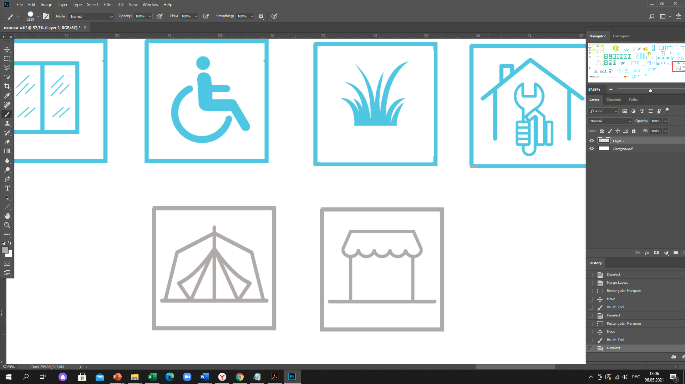 шатерпалатка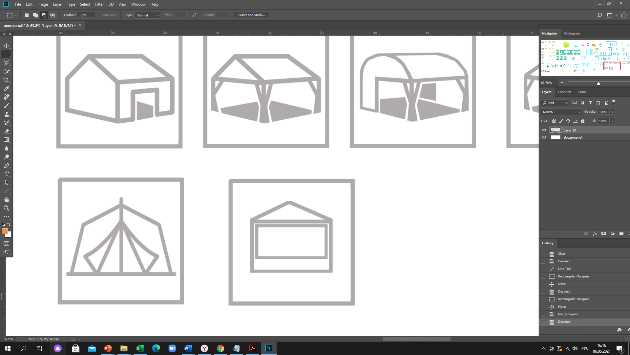 пагода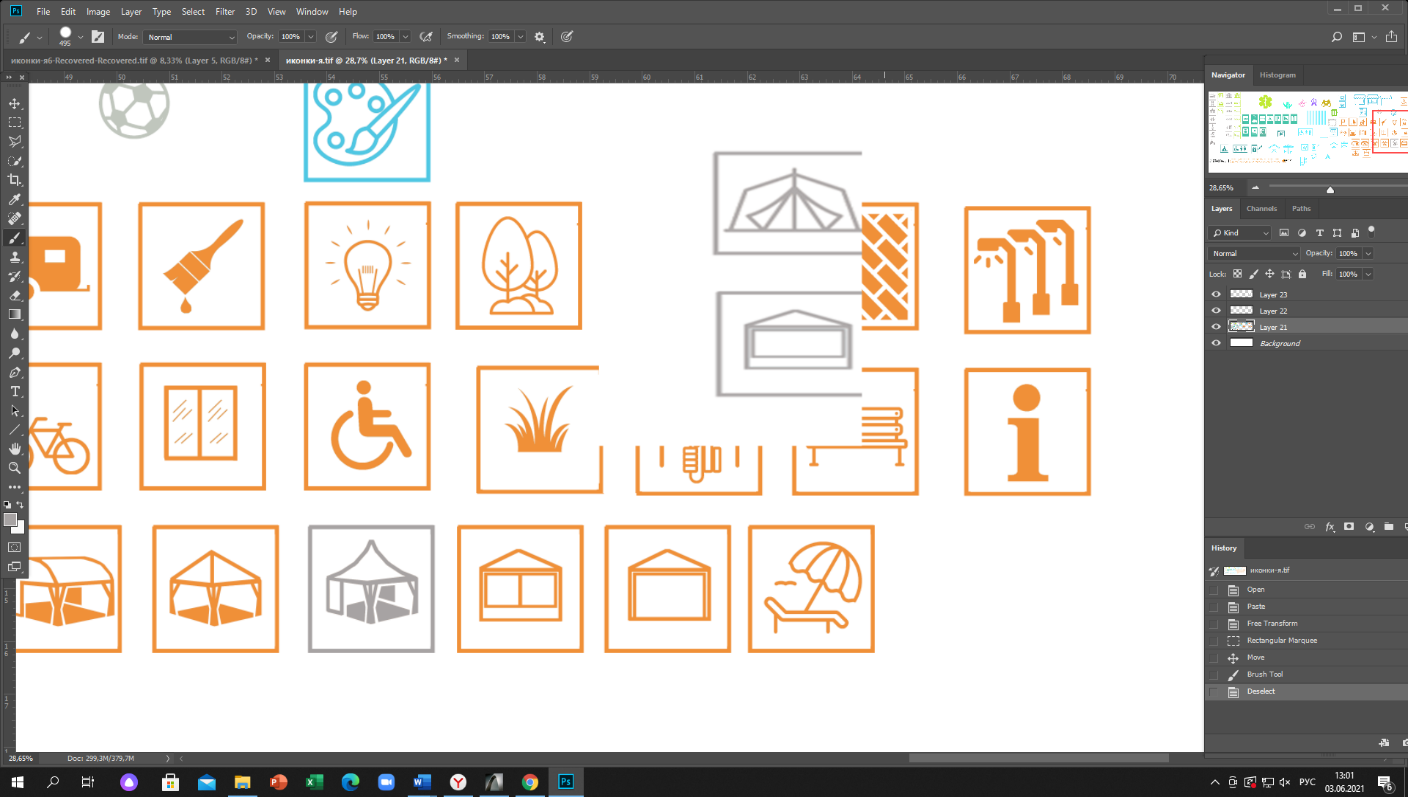 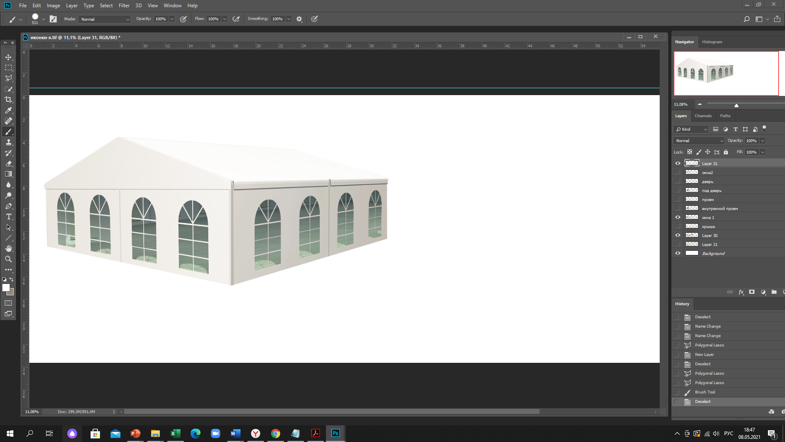 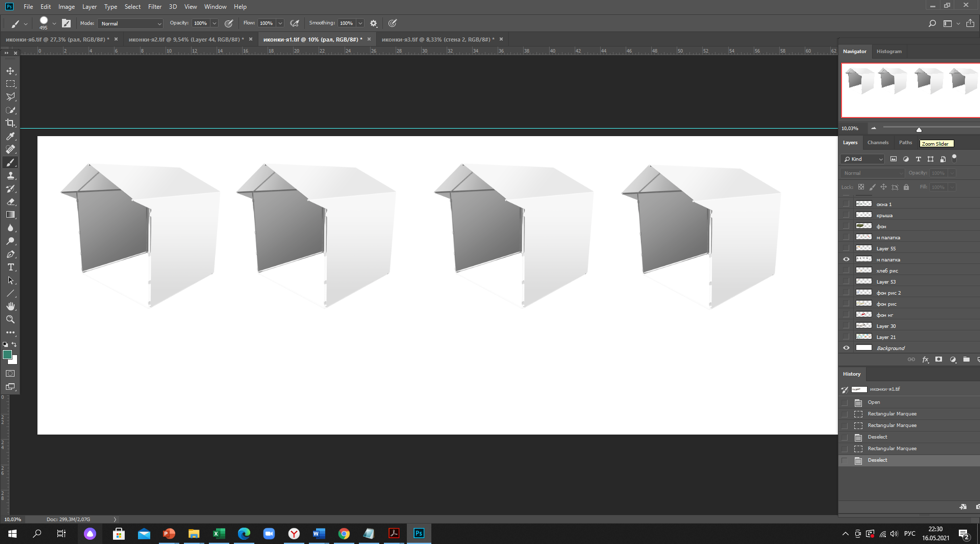 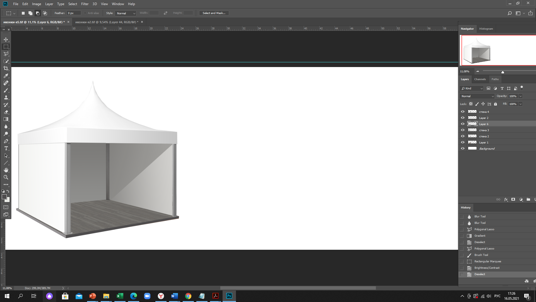      шатер                                             палатка                       пагодаРис. «Подтипы шатров, размещаемых на местах для продажи товаров (выполнения работ, оказания услуг) на ярмарках, организуемых на территории городского округа Реутов»закрытый шатер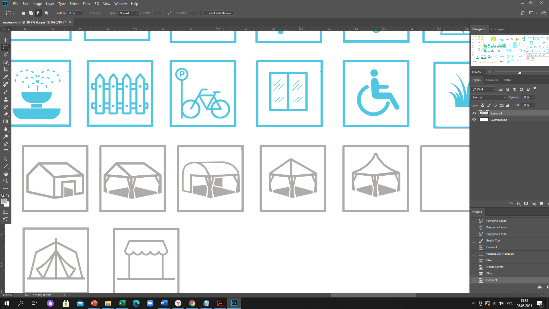 открытый шатерполуоткрытый шатер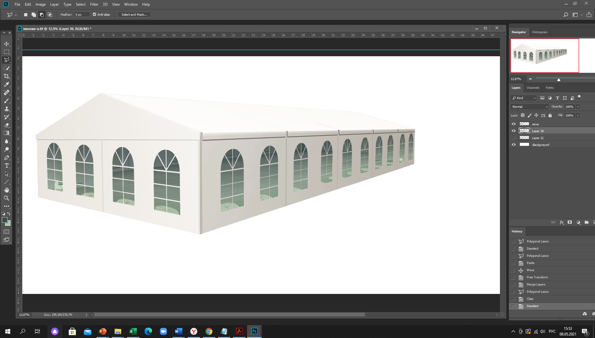 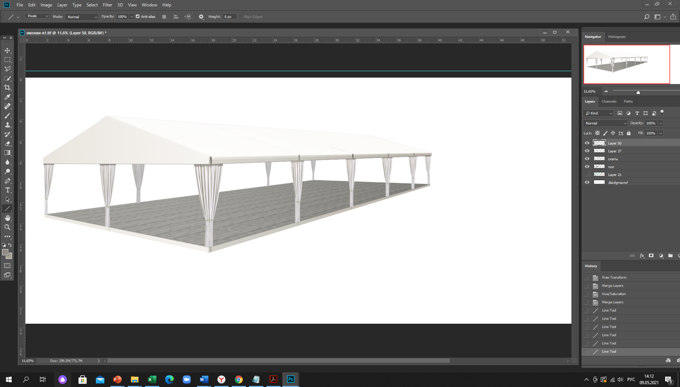 закрытый шатер                                                     открытый шатер                           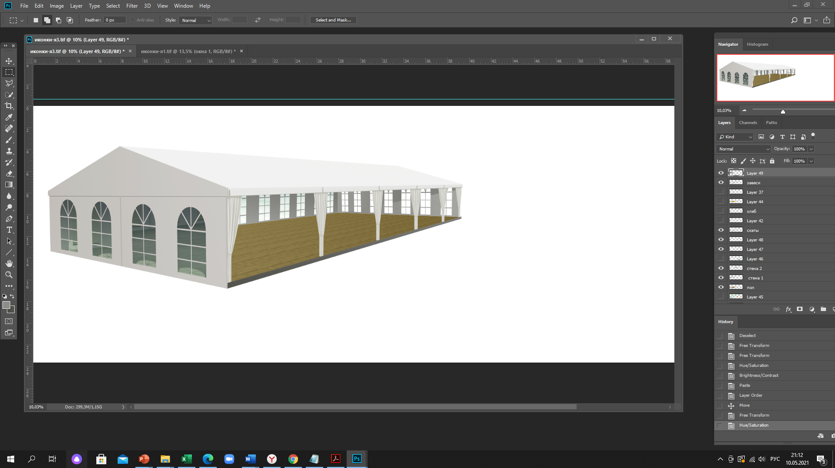 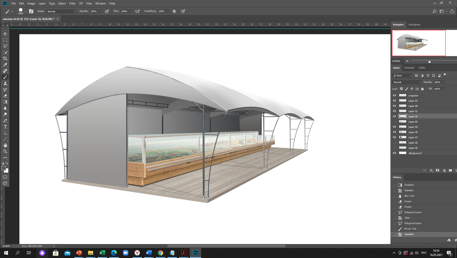 полуоткрытый шатер №1                                    полуоткрытый шатер № 2  Рис. «Подтипы палаток, размещаемых на местах для продажи товаров (выполнения работ, оказания услуг) на ярмарках, организуемых на территории городского округа Реутов»мягкая палатка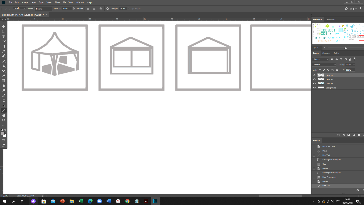 жесткая палатка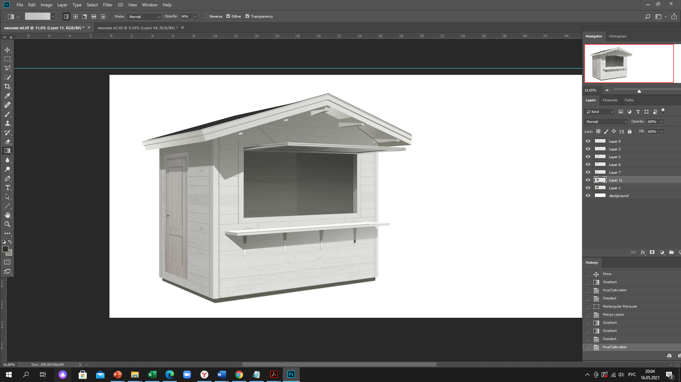 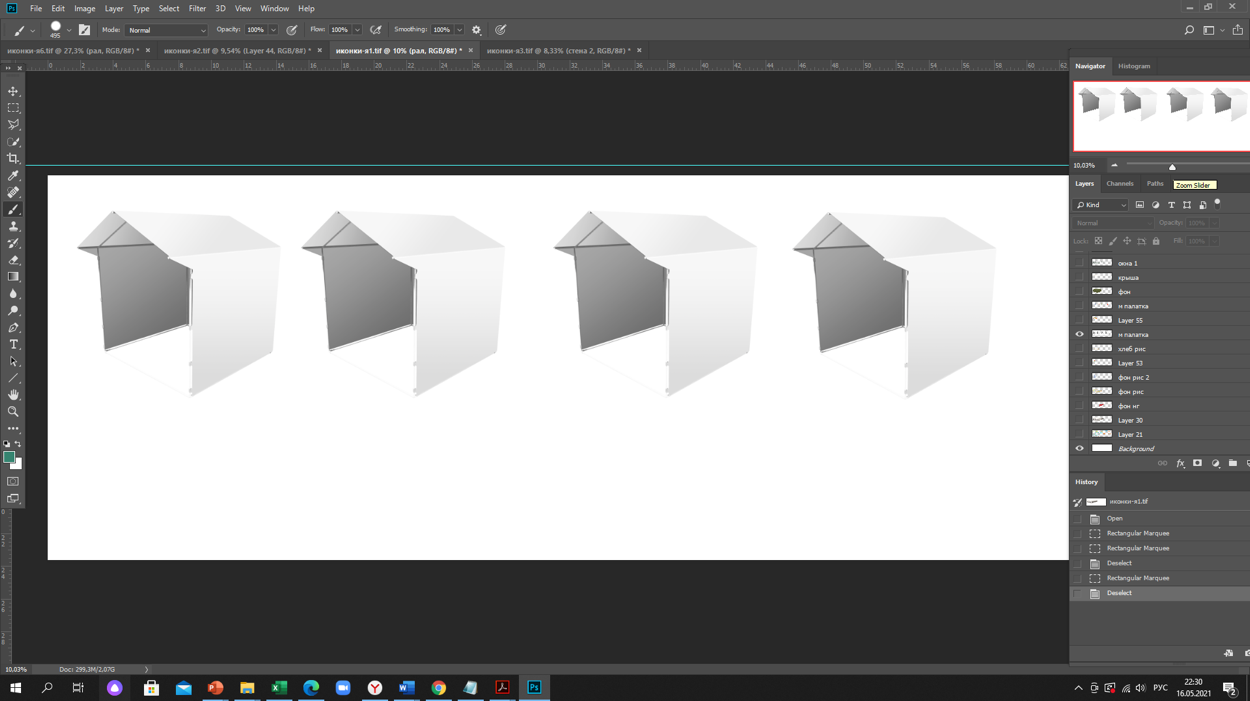 жесткая палатка                  мягкая палаткаПриложение № 2к Решению Совета депутатов городского округа Реутовот 23.03.2022 № 26/2022-НА«Приложение № 2.5Табл. «Объекты благоустройства и элементы благоустройства, размещаемые на местах для продажи товаров (выполнения работ, оказания услуг) на ярмарках, организуемых на территории городского округа Реутов»Приложение № 3к Решению Совета депутатов городского округа Реутовот 23.03.3022 № 26/2022-НА«Приложение № 2.6Рис. «Примеры внешнего вида тканей для тентового полотна»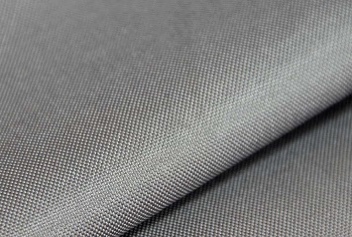 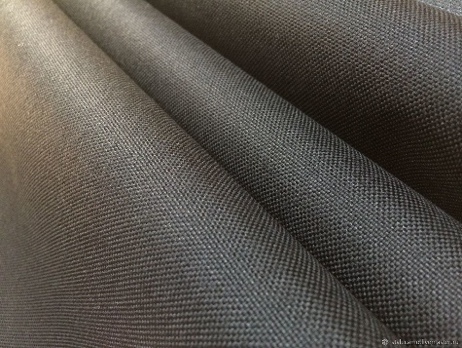 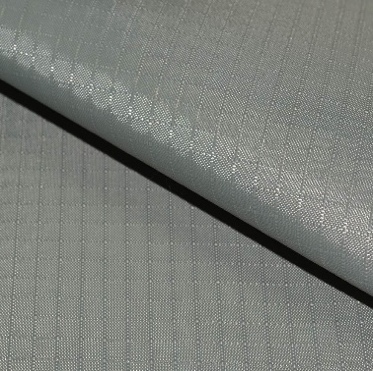 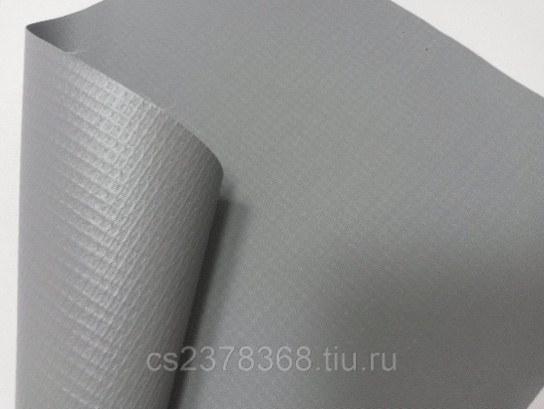 Oxford                               Cordura                            Тaffeta                              прорезиненная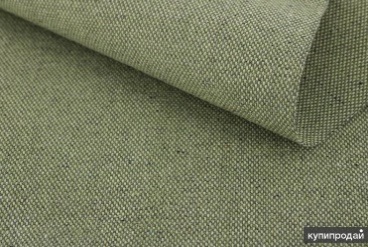 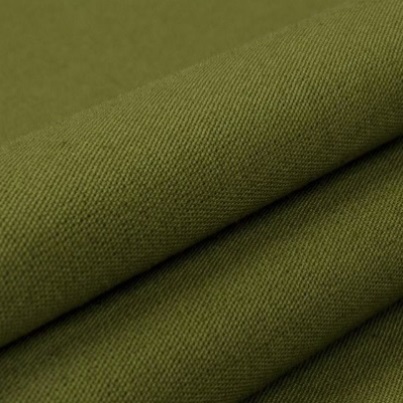 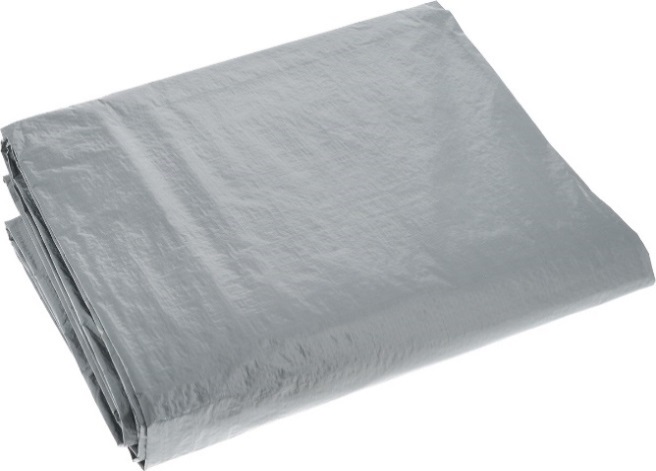 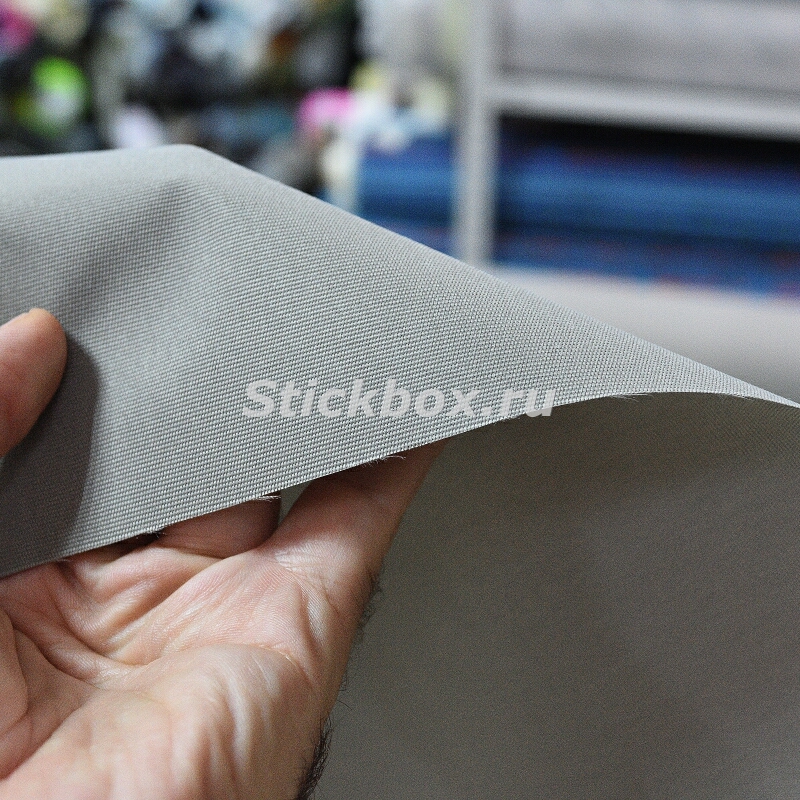 брезент                            ткань палаточная            терпаулин                        акрилРис. «Примеры внешнего вида изображений, наносимые способами сублимационной печати и шелкографии»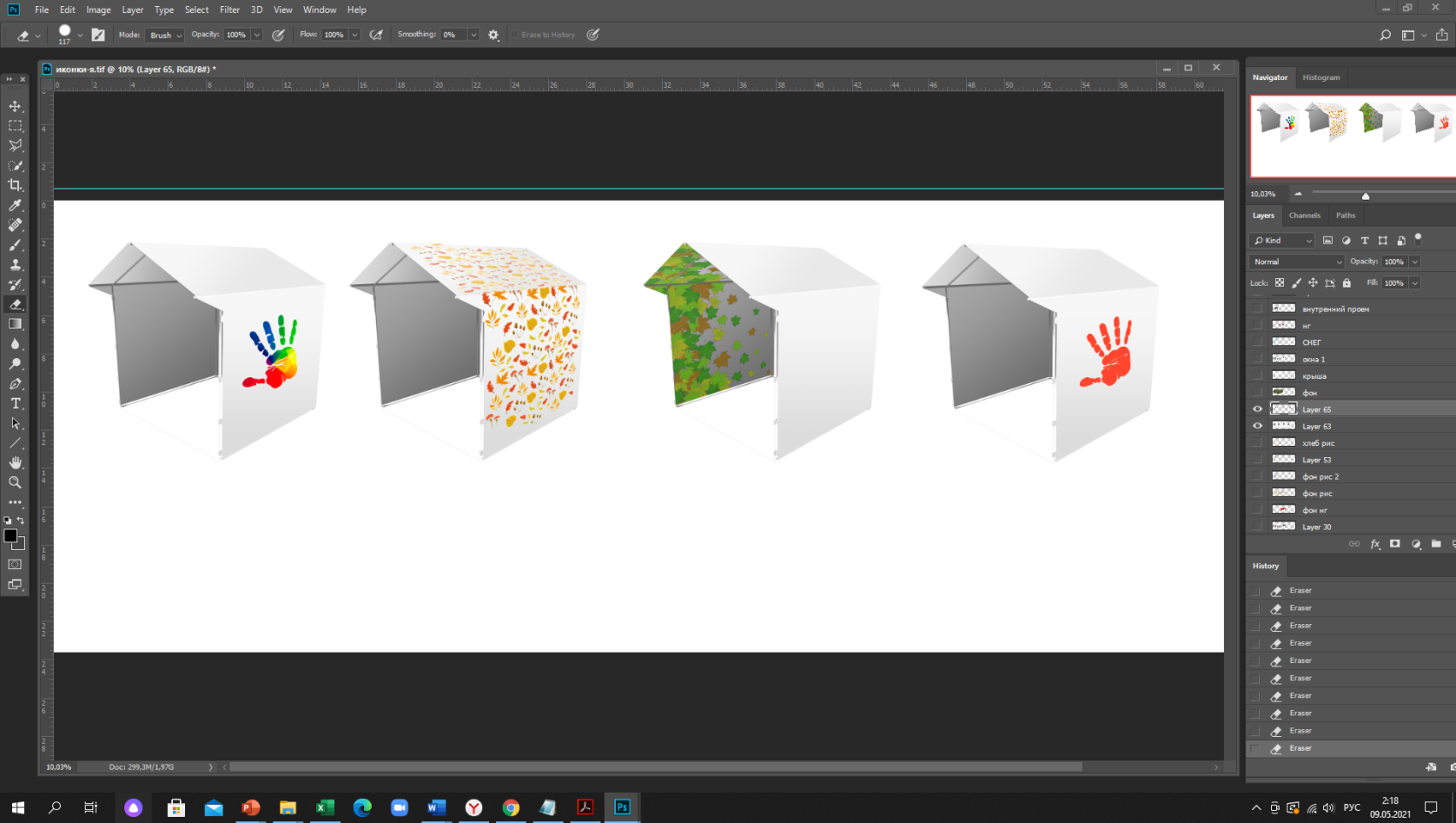 сублимационная печать                                                                                       шелкографияЗАКРЫТЫЙ ШАТЁР: 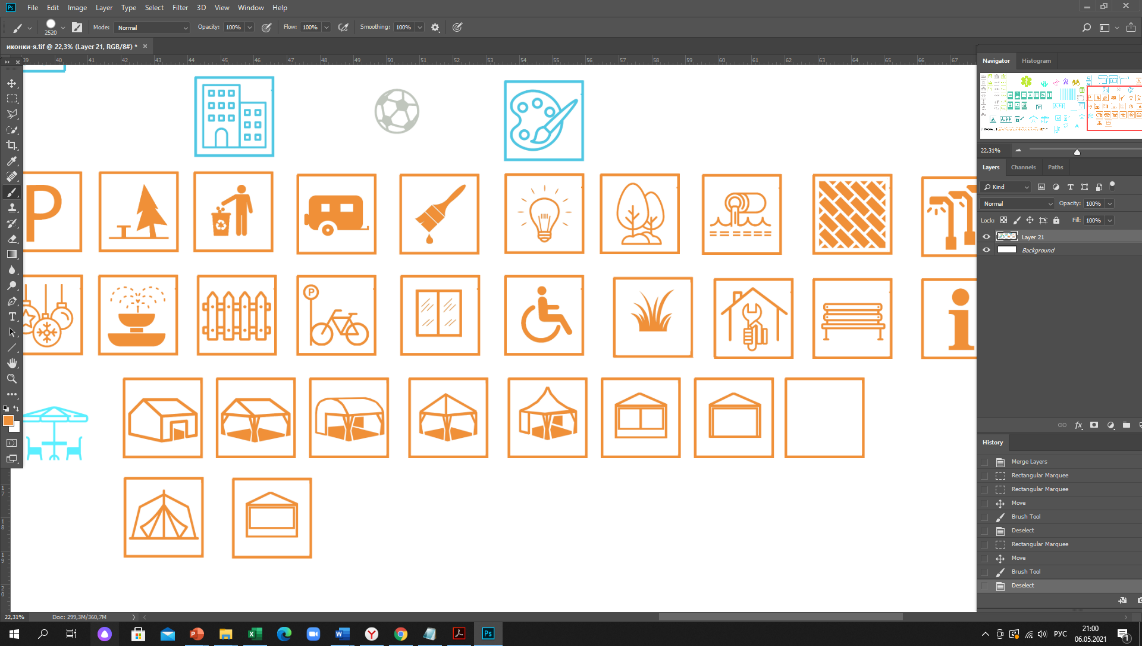 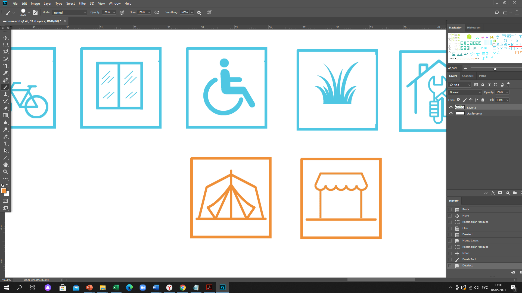 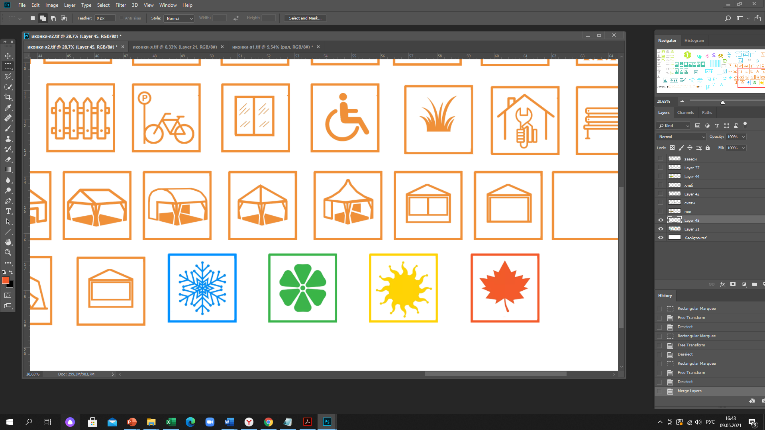 Сезонность: Вместимость: многоместный с доступом посетителей из расчёта 1,5 - 2 м/чел.;Двухскатный шатёр с размерами: 10м х 20м, 10м х 30м, 10м х 50м (без внутренних стоек);15м х 20м, 15м х 30м, 15м х 40м (без внутренних стоек);Высота шатра:минимальная высота опоры - не менее 3,5 м (для шатров 10м х 20м,                          15м х 20м), в иных случаях не менее 4 м;максимальная высота шатра от отметки земли до верхней отметки самого высокого конструктивного элемента шатра - не более 7,5 м;Установка без фундамента (крепление конструкции к поверхности, на которую ставится шатёр, или утяжеление конструкции утяжелителями);Максимальное количество торговых мест в шатре: не более 20 торговых мест в одном ряду;не более 70 торговых мест в одном шатре всего;Материалы изготовления: пластиковые детали только в дверных (витражных) системах, допускаются в стеновых панелях в зимнее время;каркас: усиленный профиль каркаса, рассчитанный на сильный порывистый ветер и большое количество осадков, анодированный алюминий;тентовое полотно: не допускаются брезент, палаточная ткань, терпаулин, акрил; кольца-люверсы, крепежные элементы: нержавеющие металлические сплавы;Комплектующие для шатров: климатическое оборудование (отопление, кондиционирование, поддержаниемикроклиматических условий);освещение прожекторами дневного света внутреннего пространства шатра, входов в шатёр;модульный пол (подиум), дверные, витражные системы, стеновые панели (допускаются в зимнее время).Рис. «Внешний вид закрытого шатра»Типы крыши: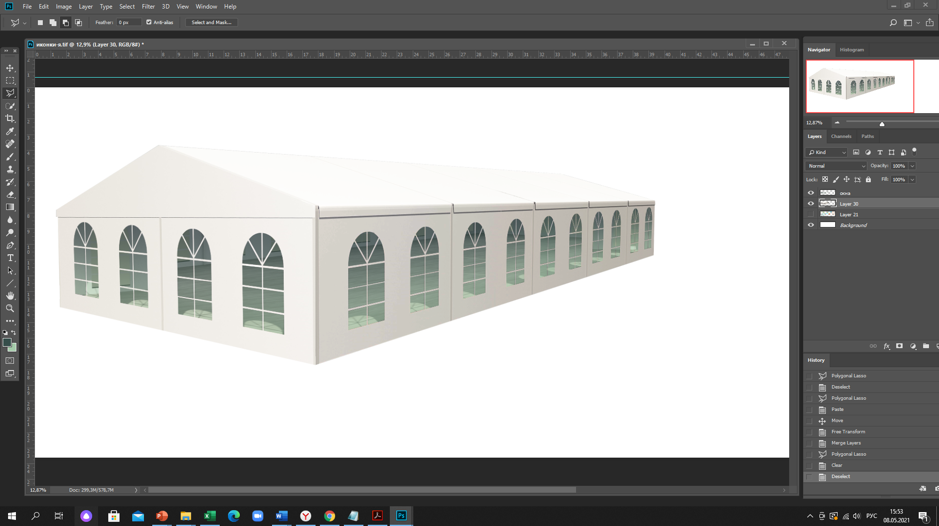 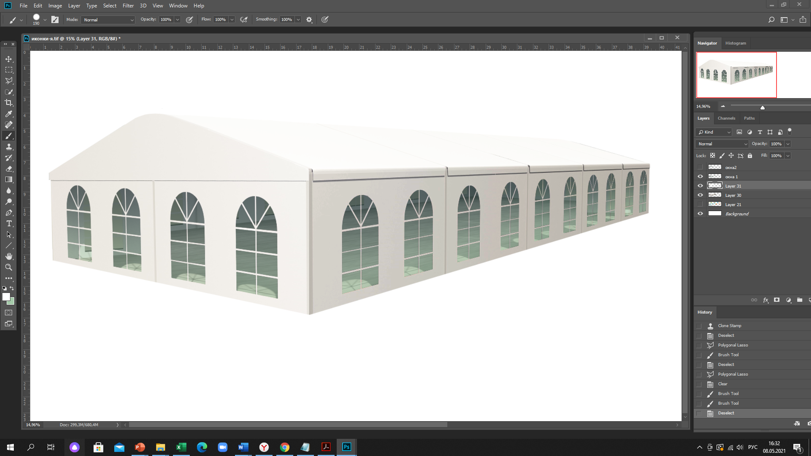 обычная двухскатная                                               закругленная двухскатнаяОсновные типы оконных проёмов: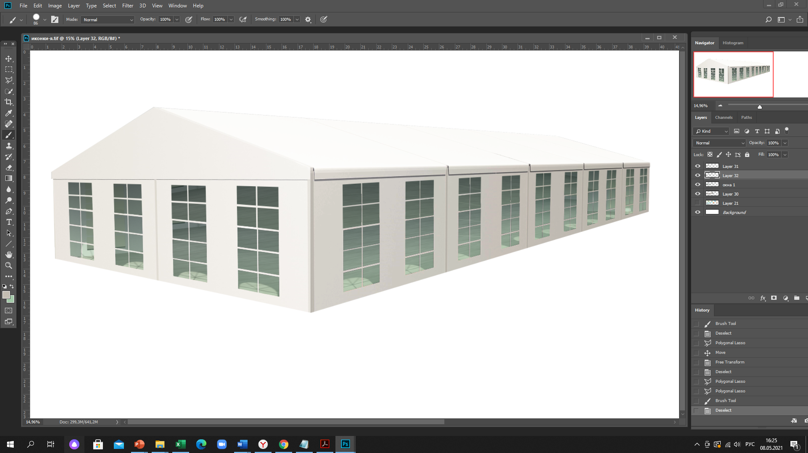                                       арочные                                                        прямоугольныеОсновные типы дверных проемов: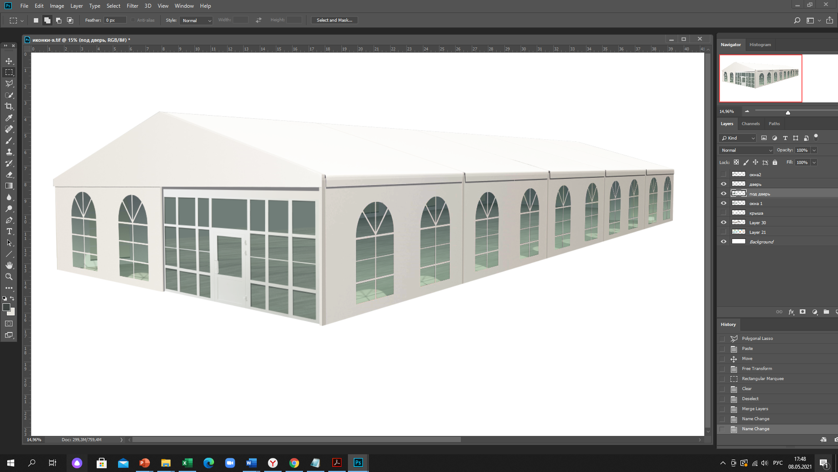 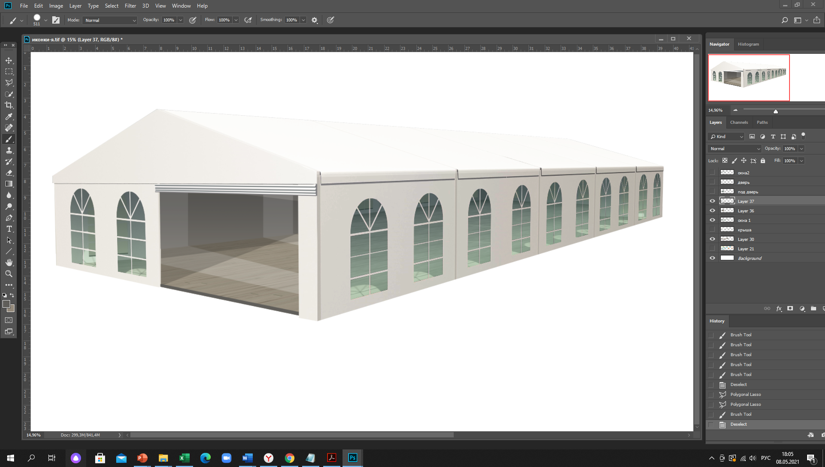              витражная система                                                                    неогороженный проёмОсновные цвета тентовой ткани: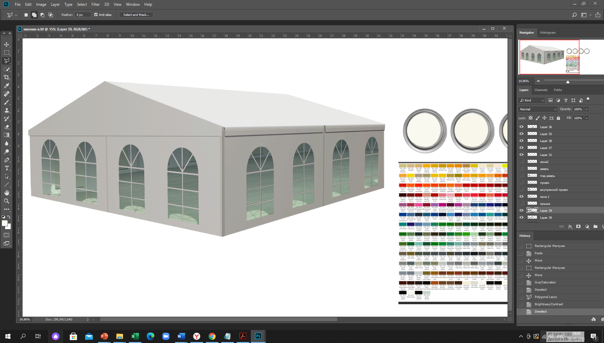 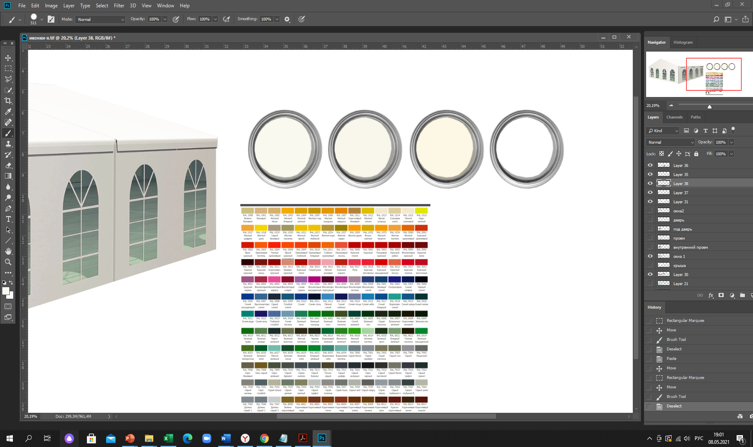 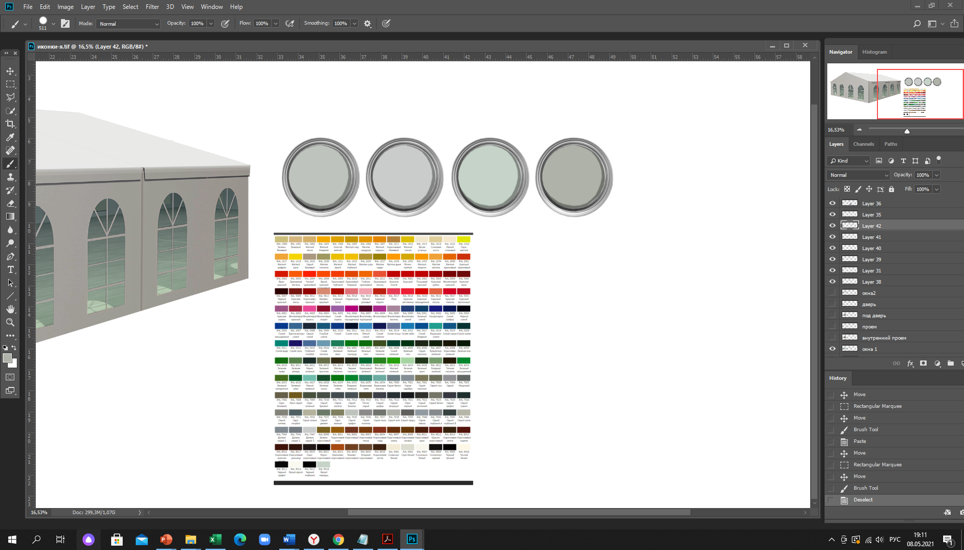 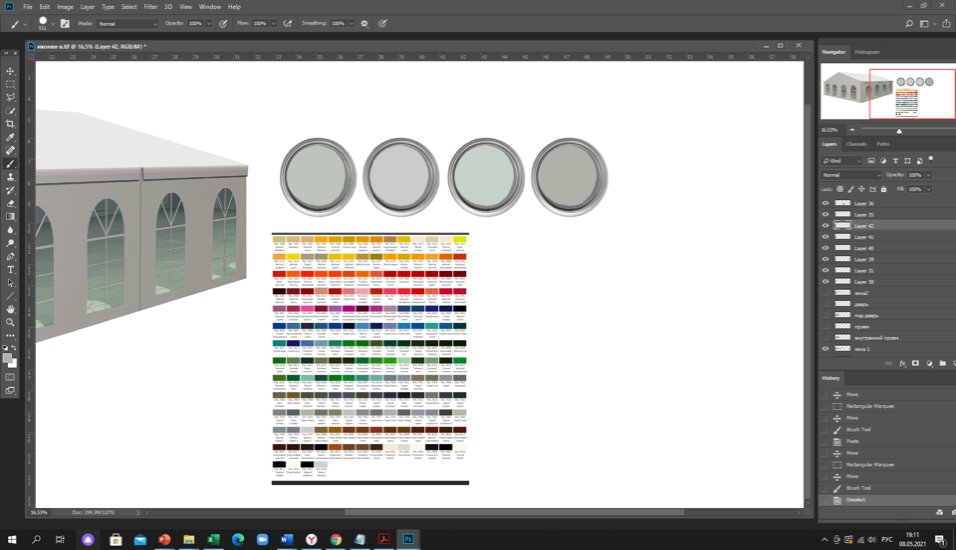 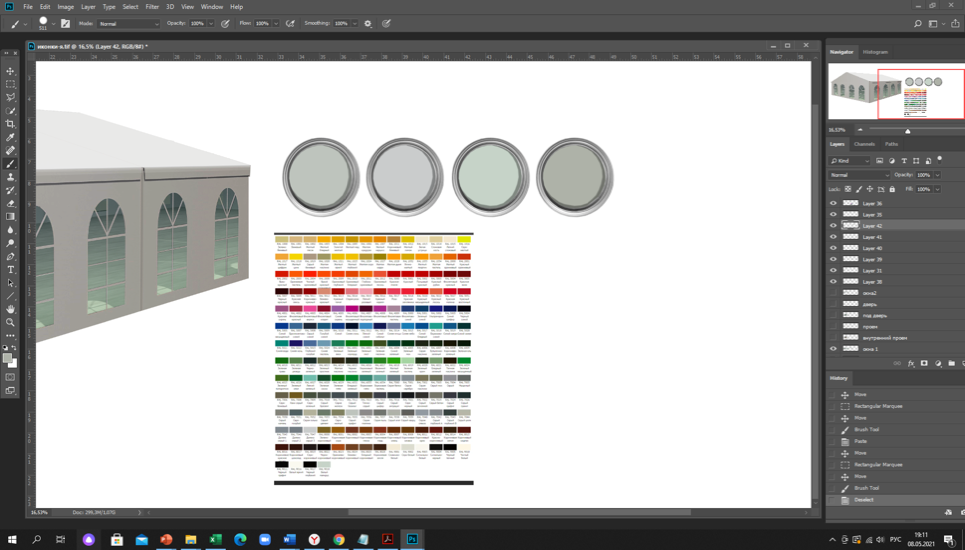 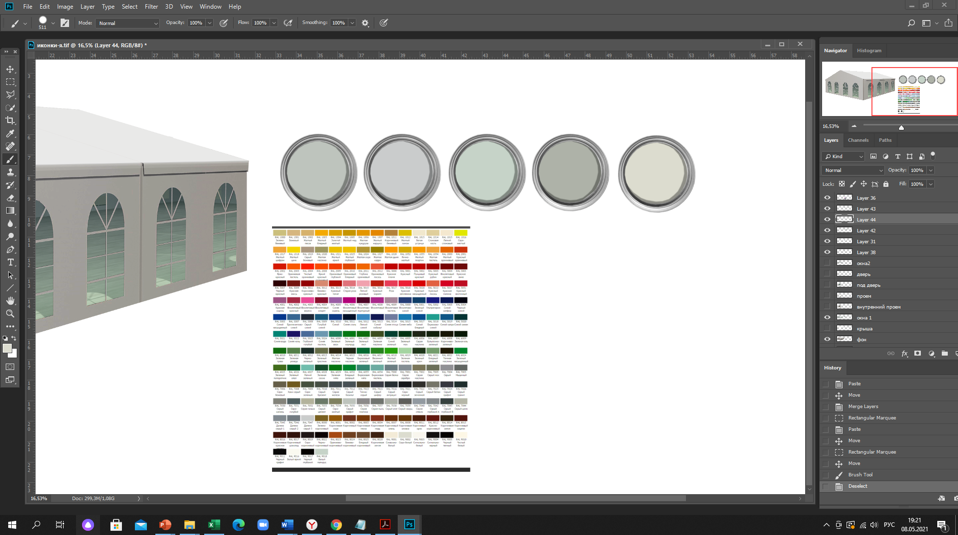                RAL 9016        RAL 9003         RAL 9010                        RAL 9035         RAL 9047         RAL 9010          RAL 9018          RAL 9002    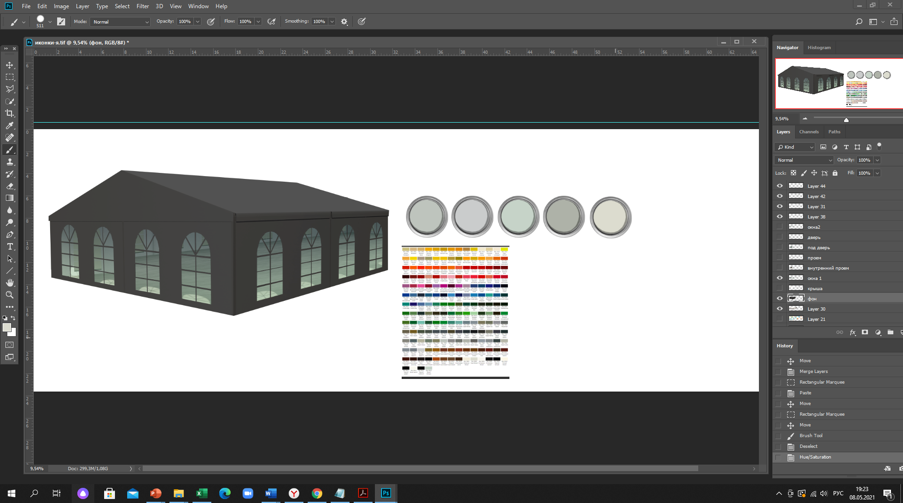 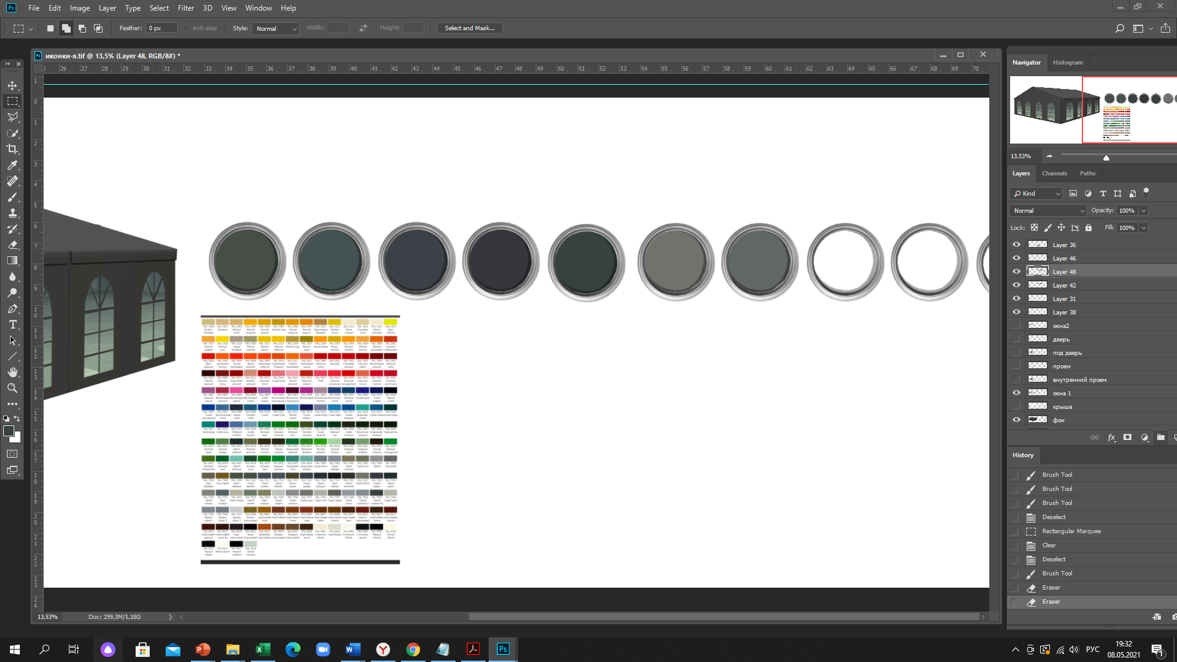 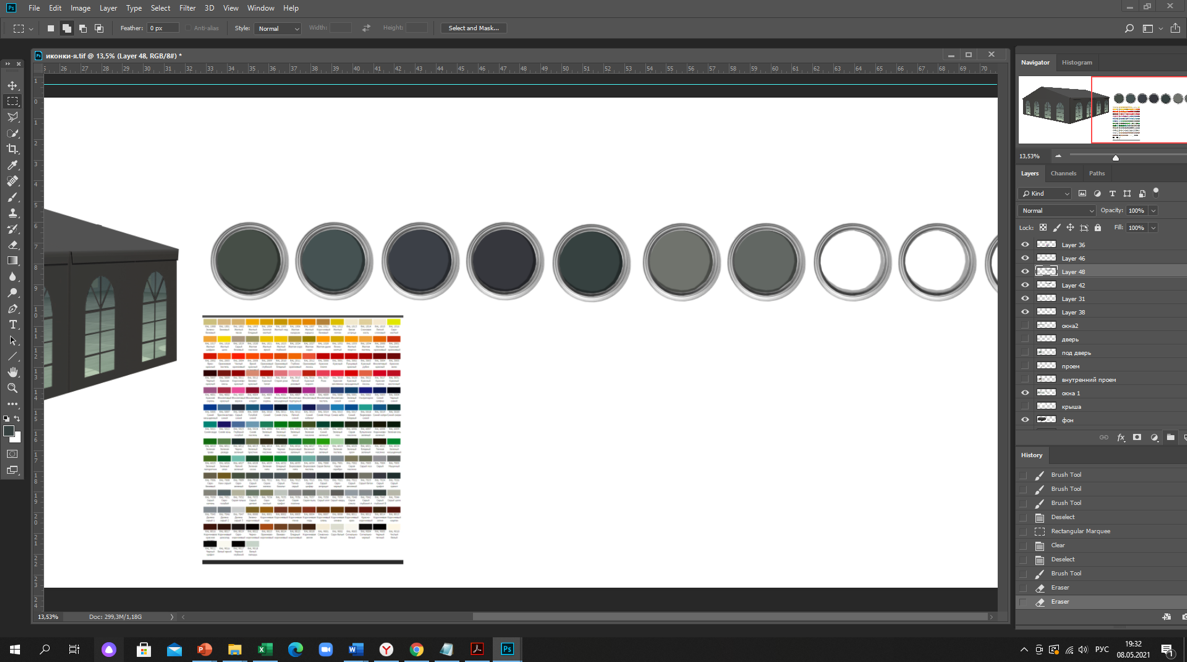               RAL 7010        RAL 7011         RAL 7015      RAL 7024     RAL 7039     RAL 7037                                               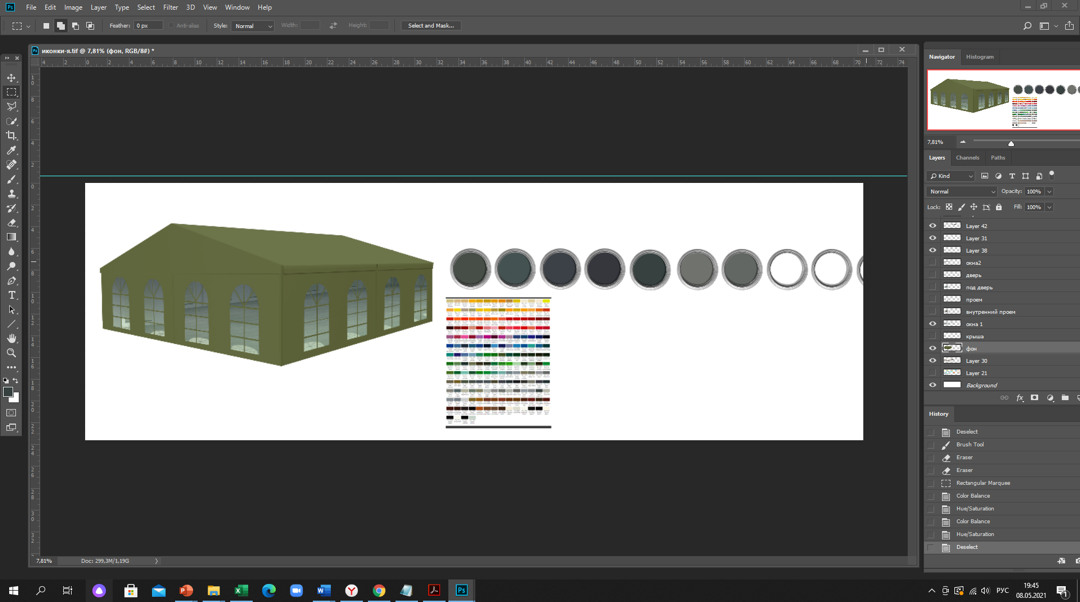 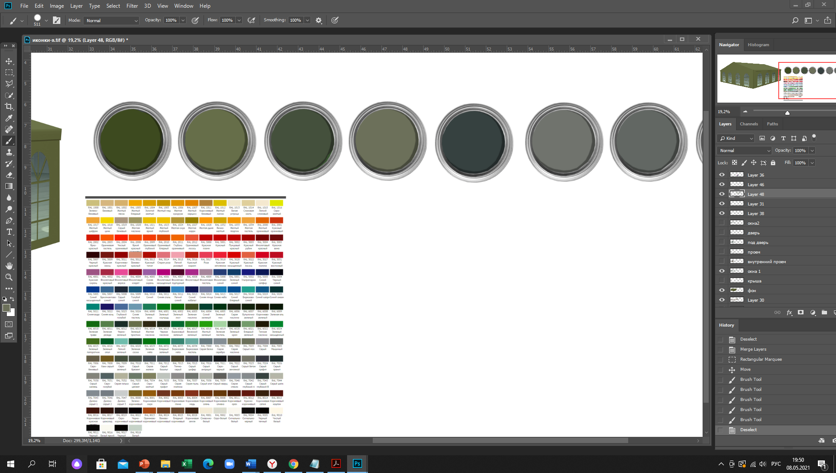 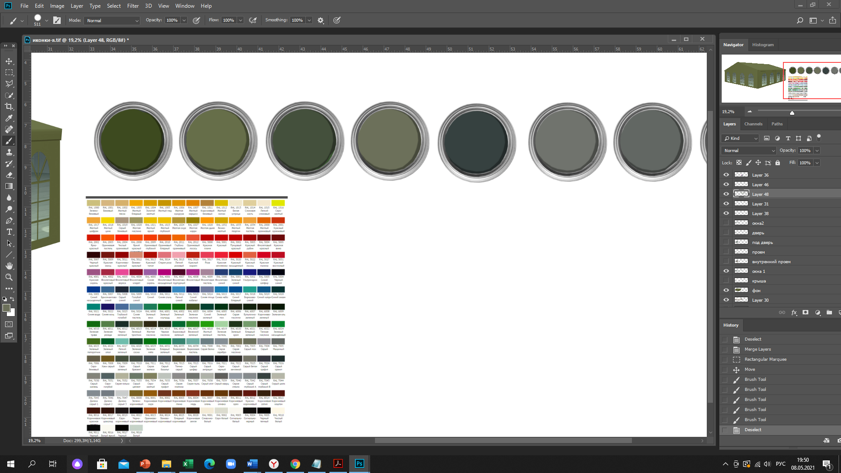               RAL 6003        RAL 6013         RAL 7009       RAL 7003       Расположение изображений (орнаментов, декора, брендинга):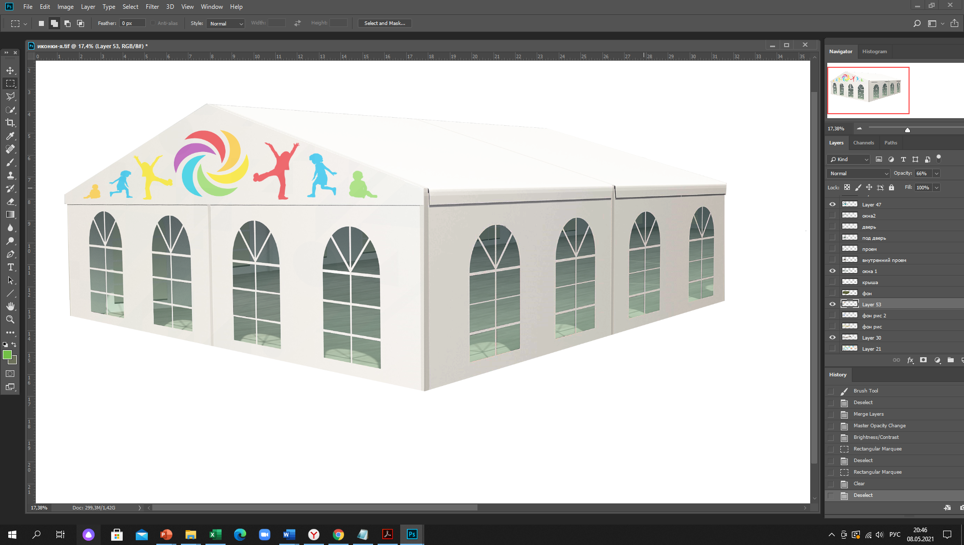 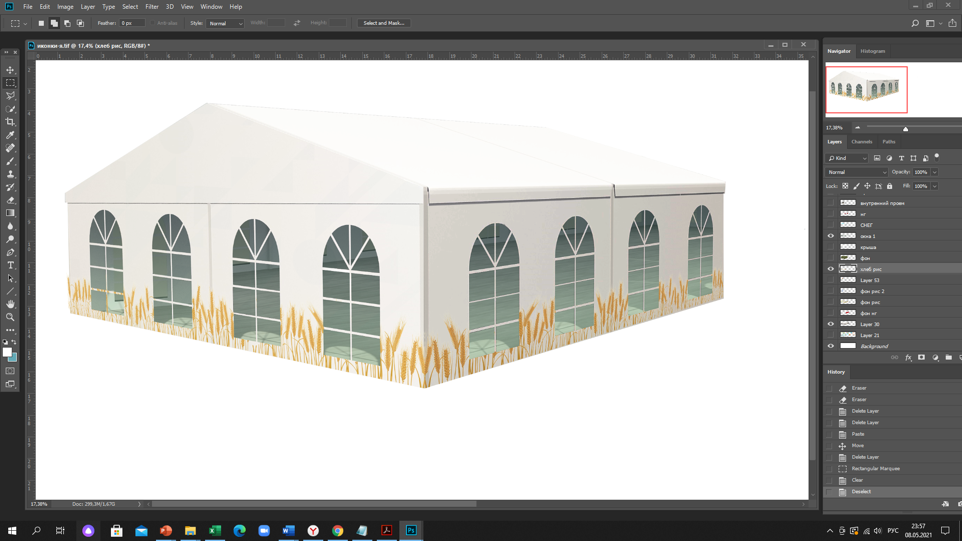                       изображение на фронтоне                           изображение в виде нижнего пояса                     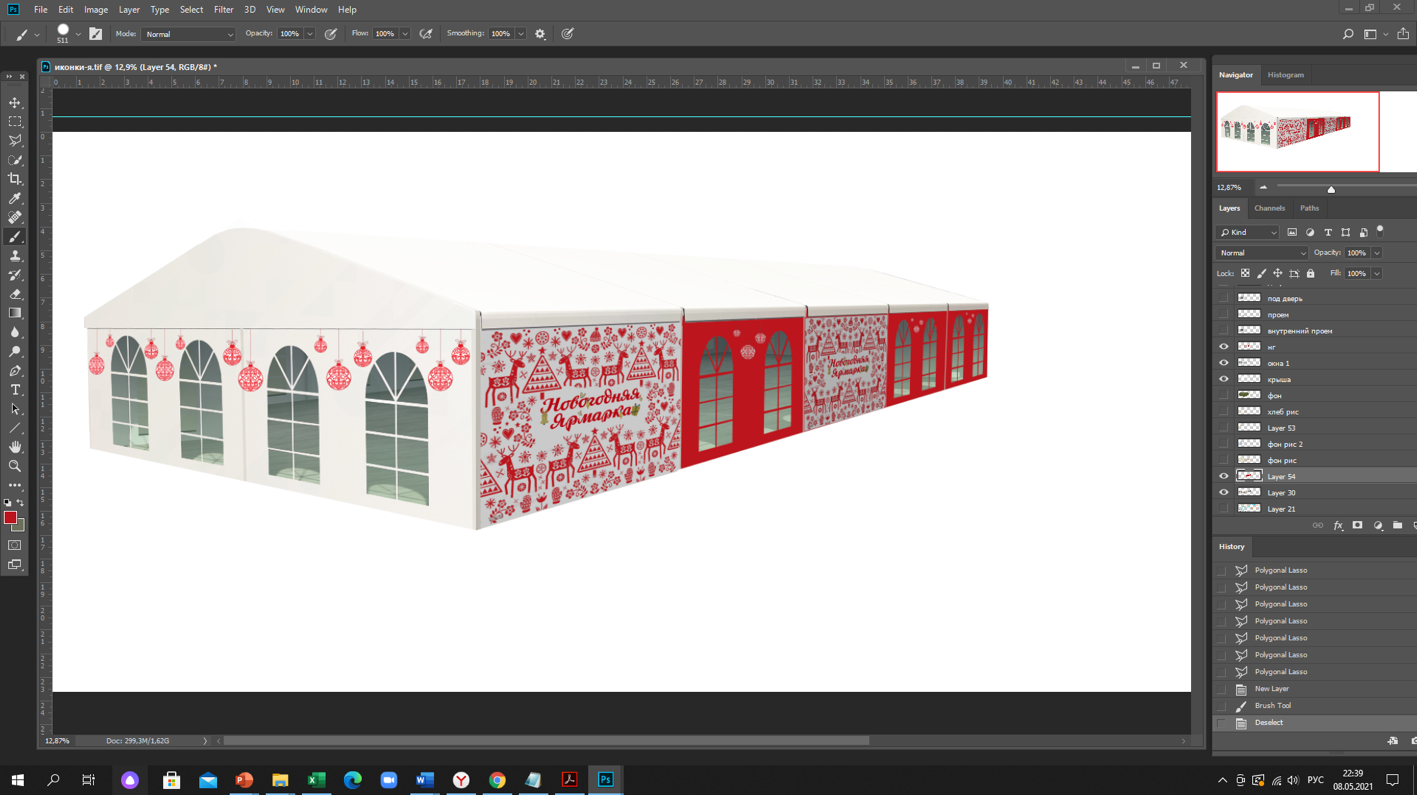    изображения тематические не более чем на 50% продольных стен, локальный декор на торцевых стенах              ОТКРЫТЫЙ ШАТЁР: Сезонность: Рис. «Внешний вид открытого шатра»Вместимость: многоместный с доступом посетителей из расчёта 1,5 м/чел.;Двухскатный шатёр с размерами: 10м х 20м, 10м х 30м, 10м х 50м (без внутренних стоек);15м х 20м, 15м х 30м, 15м х 40м (без внутренних стоек);20м х 30м, 20м х 50м (не более чем с 2 рядами внутренних стоек);Высота шатра:минимальная высота опоры - не менее 3 м (для шатров 10м х 20м,                          15м х 20м), в иных случаях не менее 4 м;максимальная высота шатра от отметки земли до верхней отметки самого высокого конструктивного элемента шатра - не более 7,5 м;Установка без фундамента (крепление конструкции к поверхности, на которую ставится шатёр, или утяжеление конструкции утяжелителями);Максимальное количество торговых мест в шатре: не более 20 торговых мест в одном ряду;не более 80 торговых мест в одном шатре всего;Материалы изготовления: без пластиковых деталей;Каркас: усиленный профиль каркаса, рассчитанный на сильный порывистый ветер и большое количество осадков, анодированный алюминий;Тентовое полотно: не допускаются брезент, палаточная ткань, терпаулин, акрил; Кольца-люверсы, крепежные элементы: нержавеющие металлические сплавы;Комплектующие для шатров: освещение прожекторами дневного света внутреннего пространства шатра в вечерне-ночное время;модульный пол (подиум).Тип крыши: двухскатный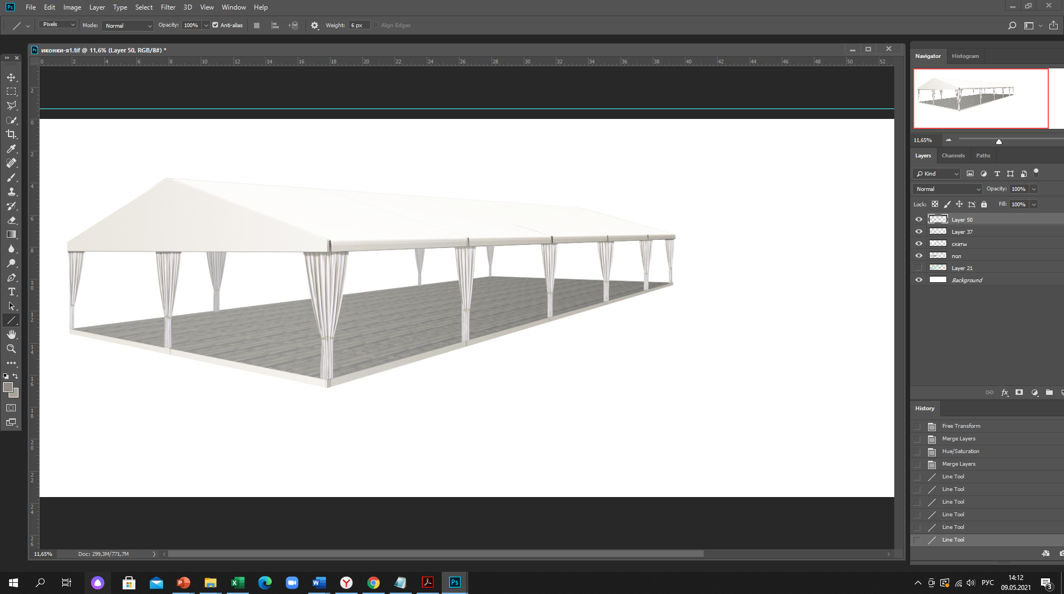 Основные цвета тентовой ткани: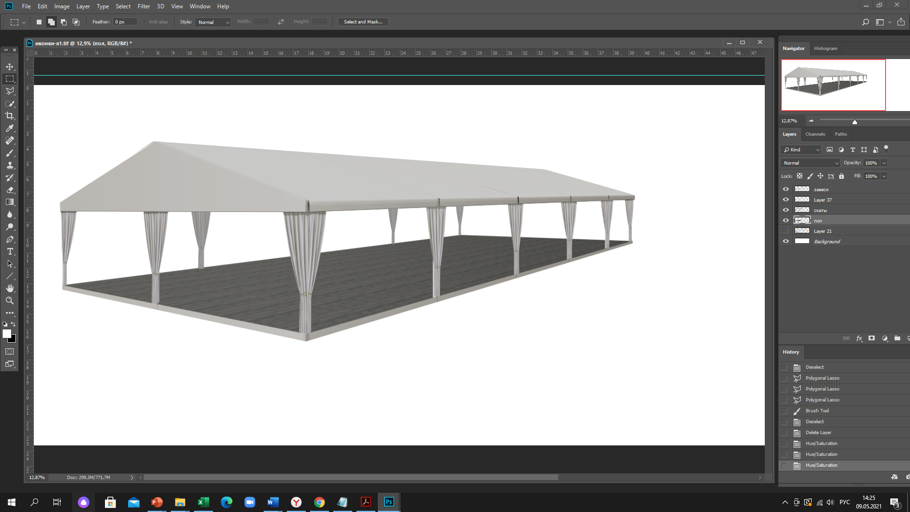                RAL 9016        RAL 9003         RAL 9010                        RAL 9035         RAL 9047         RAL 9010          RAL 9018          RAL 9002    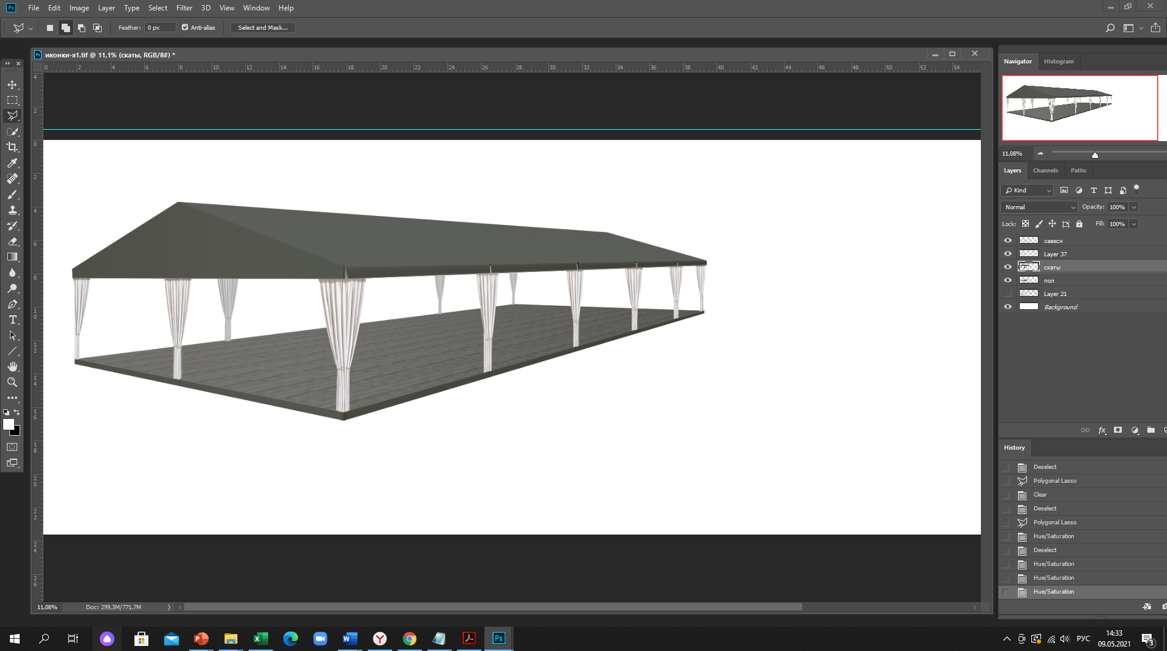 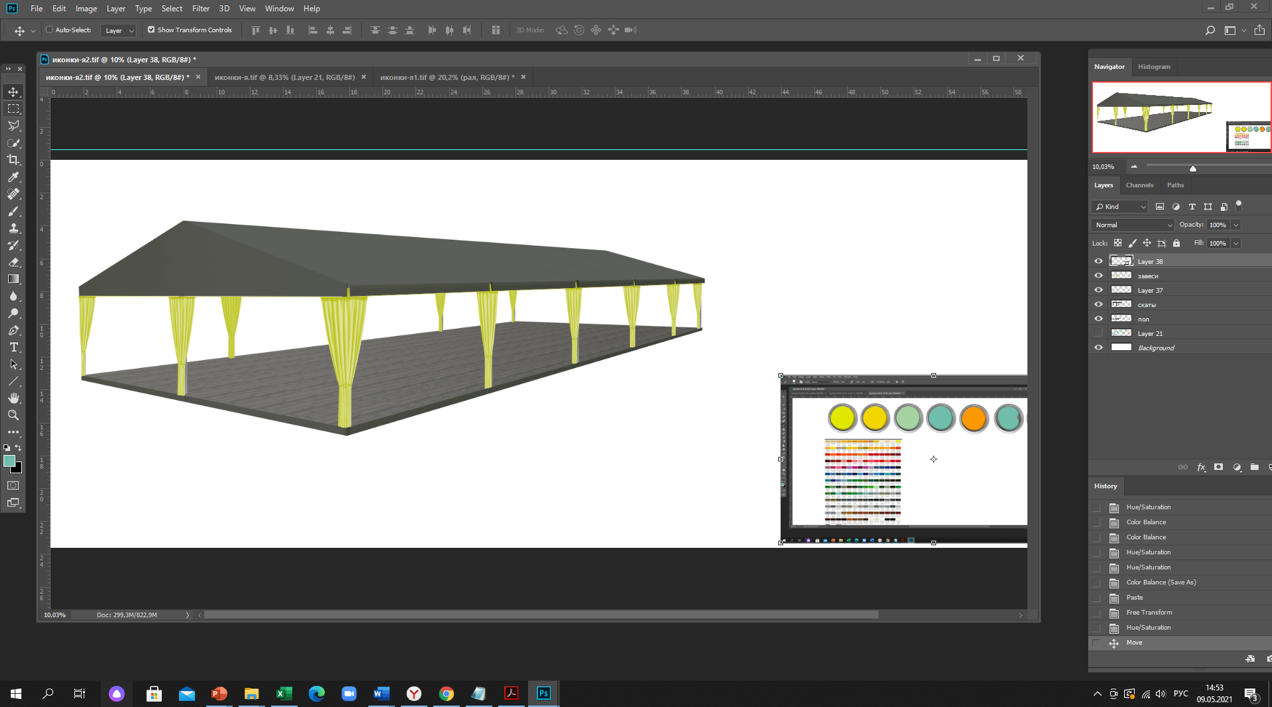 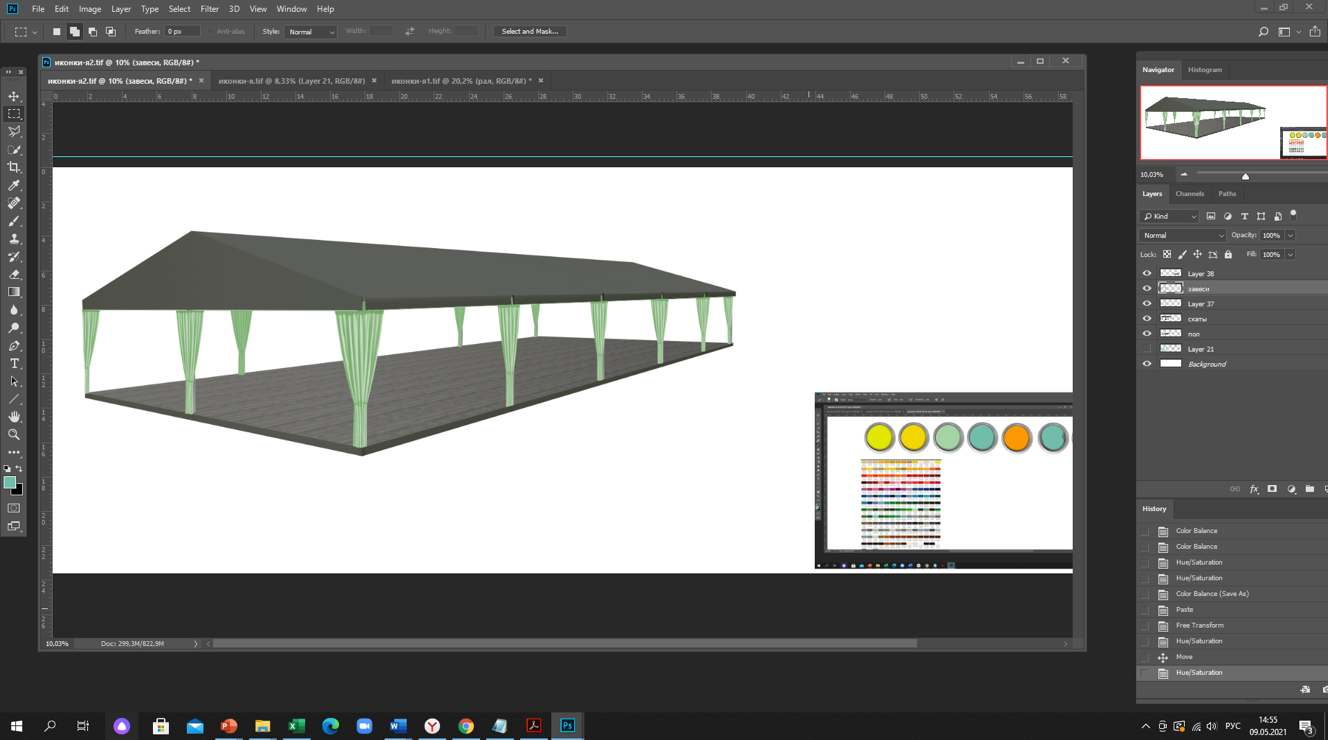 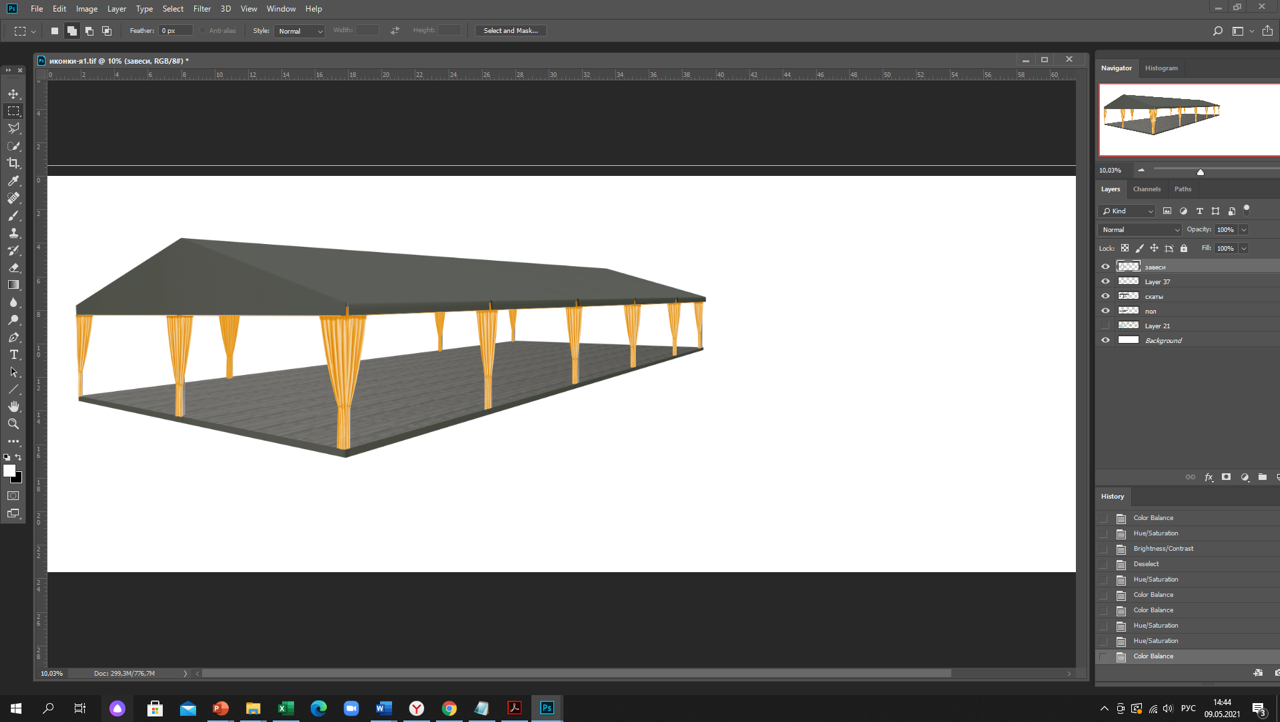            Цвета тентовой ткани перекрытия:               RAL 7010        RAL 7011         RAL 7015         RAL 7024        RAL 7039        RAL 7037                                                            Цвета завесей: 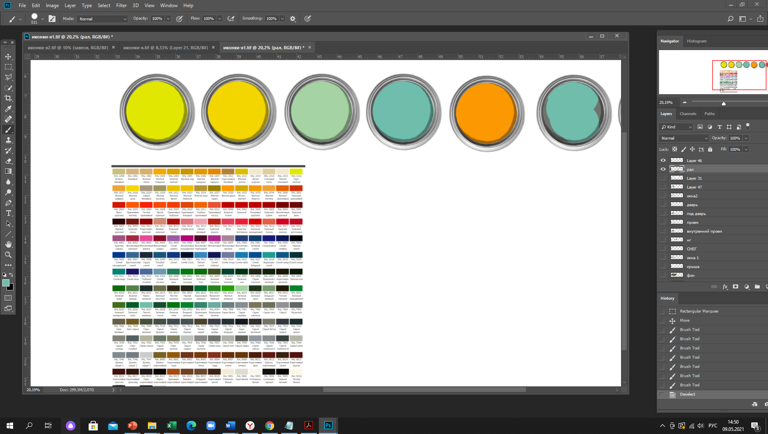 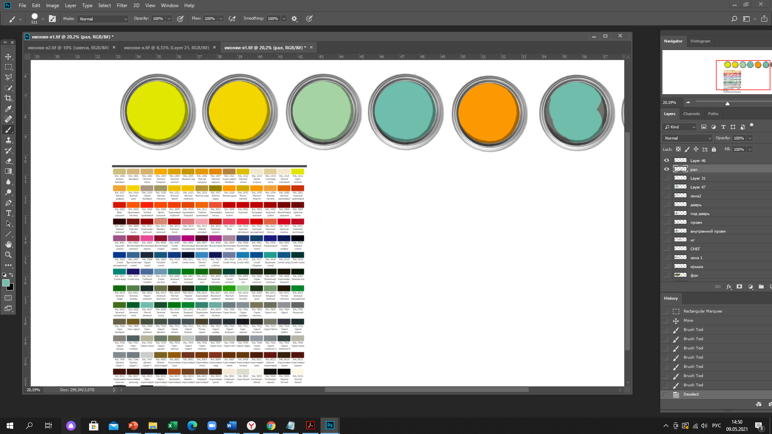                RAL 9016        RAL 9003         RAL 9010        RAL 1016        RAL 1018        RAL 6019        RAL 6027         RAL 1003Расположение изображений (орнаментов, декора, брендинга):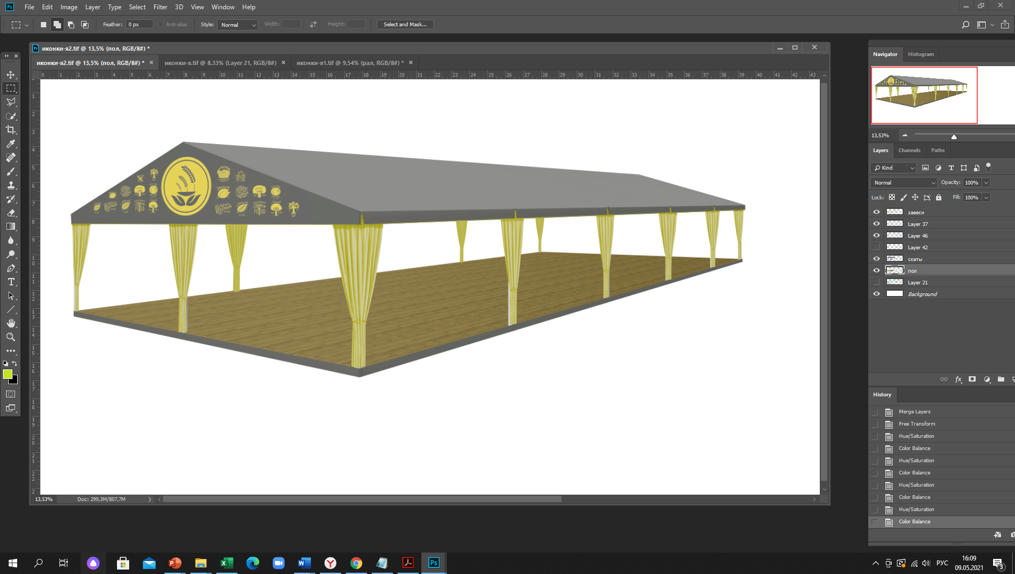 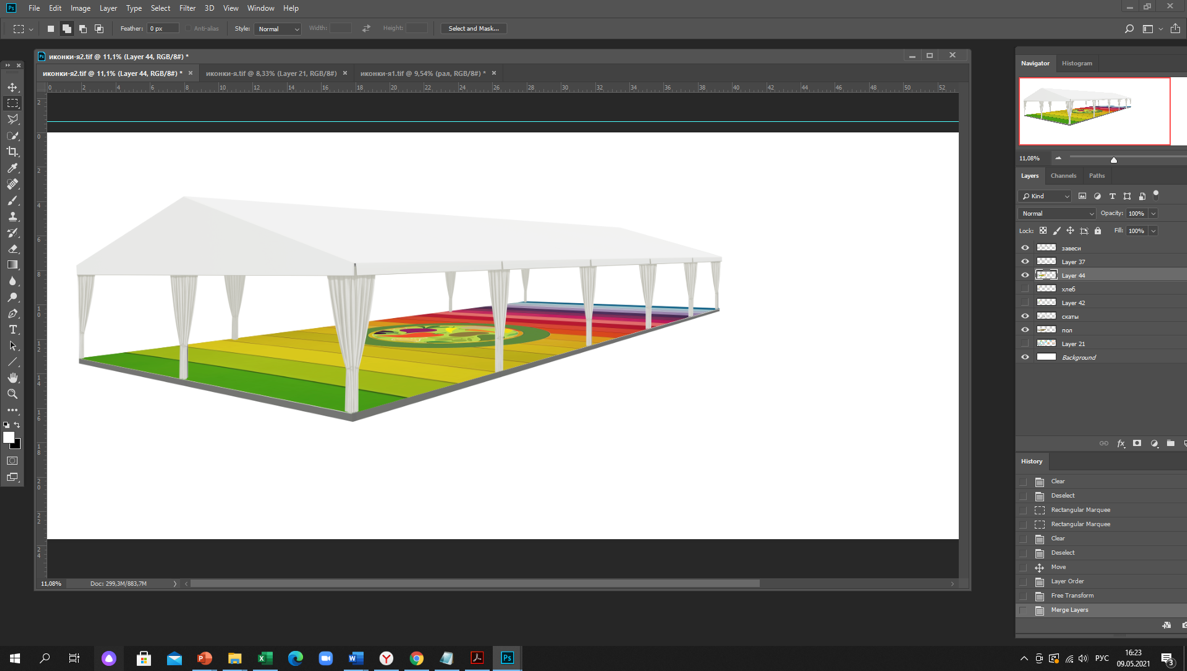                  изображение на фронтоне                                                                                изображение на полу                     ПОЛУОТКРЫТЫЙ ШАТЁР: Сезонность: Варианты в зависимости от вместимости: многоместный с доступом посетителей;индивидуальный без доступа посетителей.ПОЛУОТКРЫТЫЙ МНОГОМЕСТНЫЙ ШАТЁР С ДОСТУПОМ ПОСЕТИТЕЛЕЙ № 1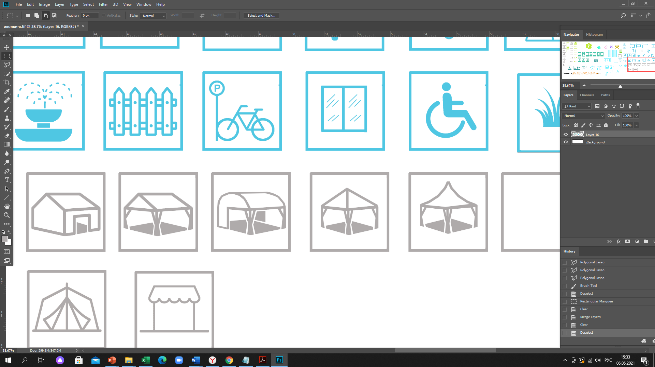 Двухскатный шатёр с размерами: 10м х 20м, 10м х 30м, 10м х 50м (без внутренних стоек);15м х 20м, 15м х 30м, 15м х 40м (без внутренних стоек);20м х 30м, 20м х 50м (не более чем с 2 рядами внутренних стоек);минимальная высота опоры - не менее 3 м (для шатров 10м х 20м, 15м х 20м), в иных случаях не менее 4 м;максимальная высота шатра от отметки земли до верхней отметки самого высокого конструктивного элемента шатра - не более 7,5 м;Установка без фундамента (крепление конструкции к поверхности, на которую ставится шатёр, или утяжеление конструкции утяжелителями);Максимальное количество торговых мест в шатре: не более 20 торговых мест в одном ряду;не более 80 торговых мест в одном шатре всего;Материалы изготовления: без пластиковых деталей;каркас: усиленный профиль каркаса, рассчитанный на сильный порывистый ветер и большое количество осадков, анодированный алюминий;тентовое полотно: не допускаются палаточная ткань, терпаулин, акрил; кольца-люверсы, крепежные элементы: нержавеющие металлические сплавы;Комплектующие для шатров: освещение прожекторами дневного света внутреннего пространства шатра;модульный пол (подиум).Тип крыши: двухскатный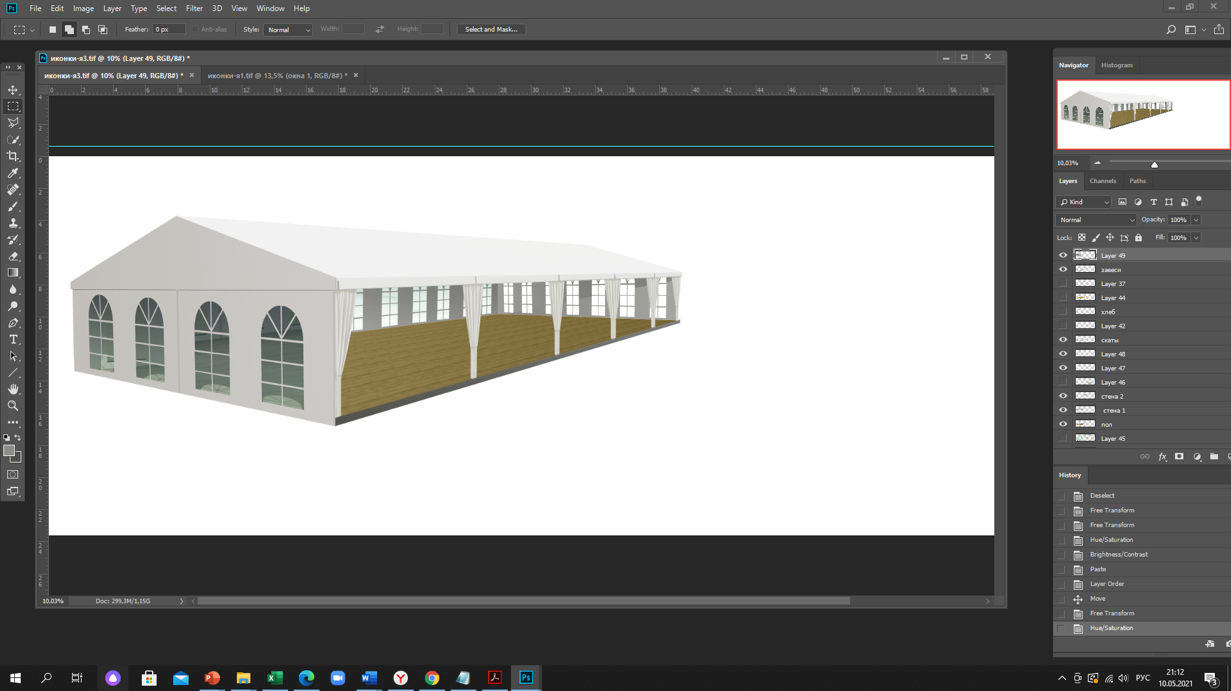 Варианты расположения стен: 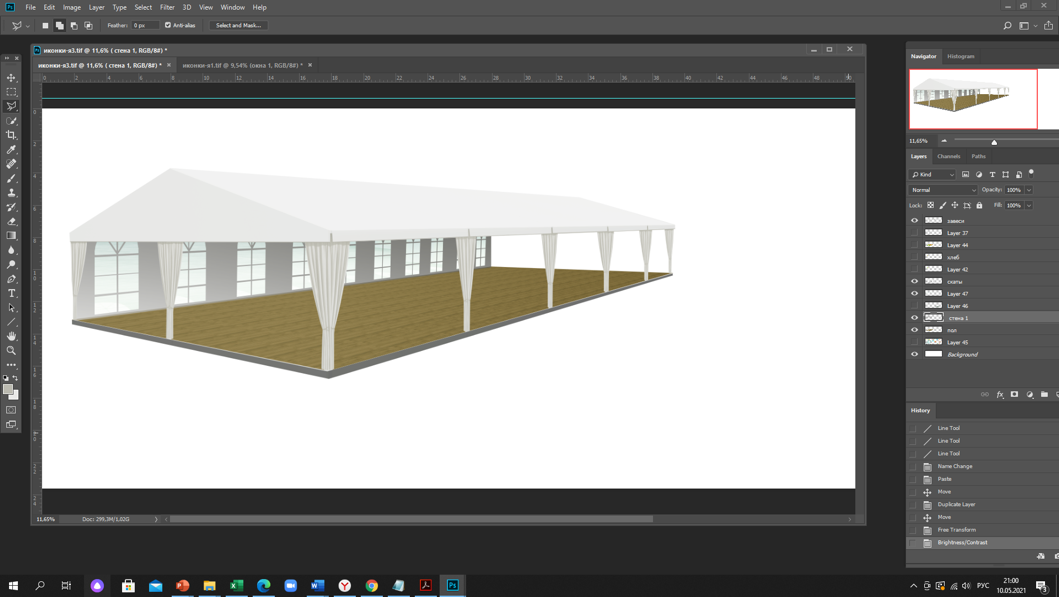 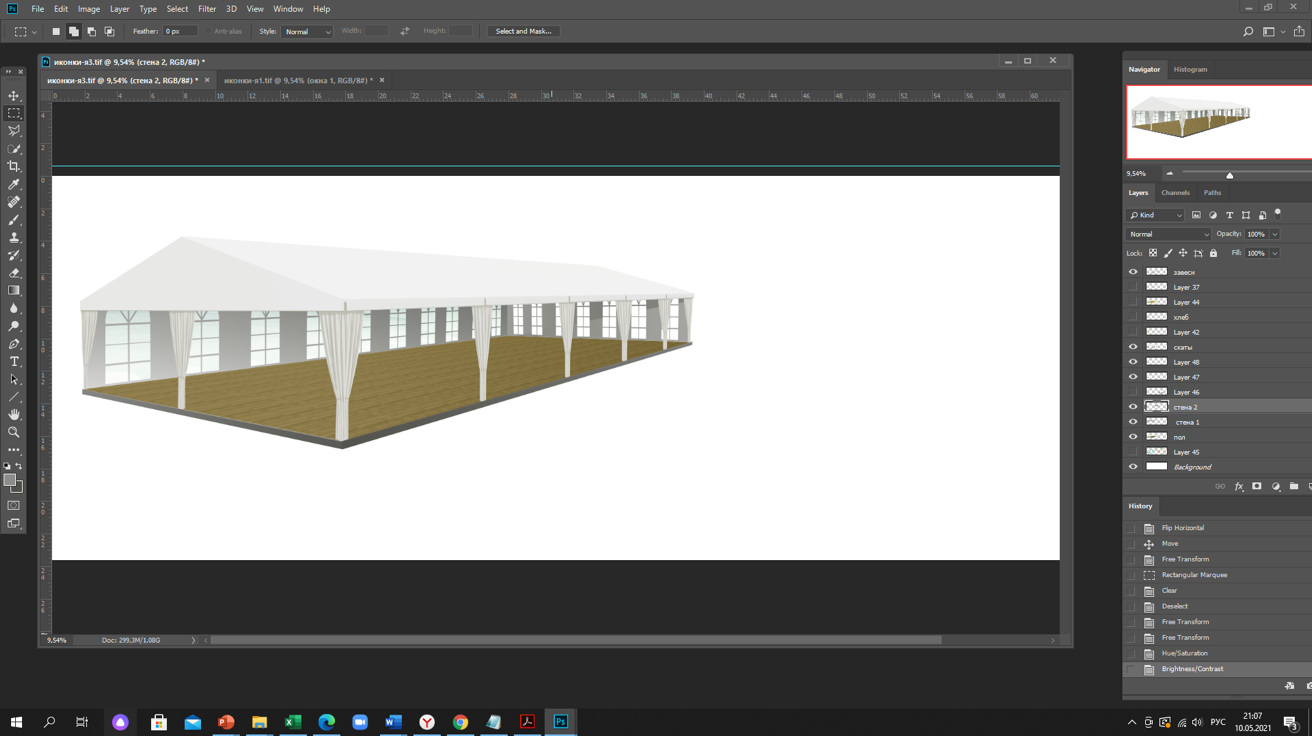           одна стена (с окнами или глухая)            две смежные стены (с окнами или глухие)                  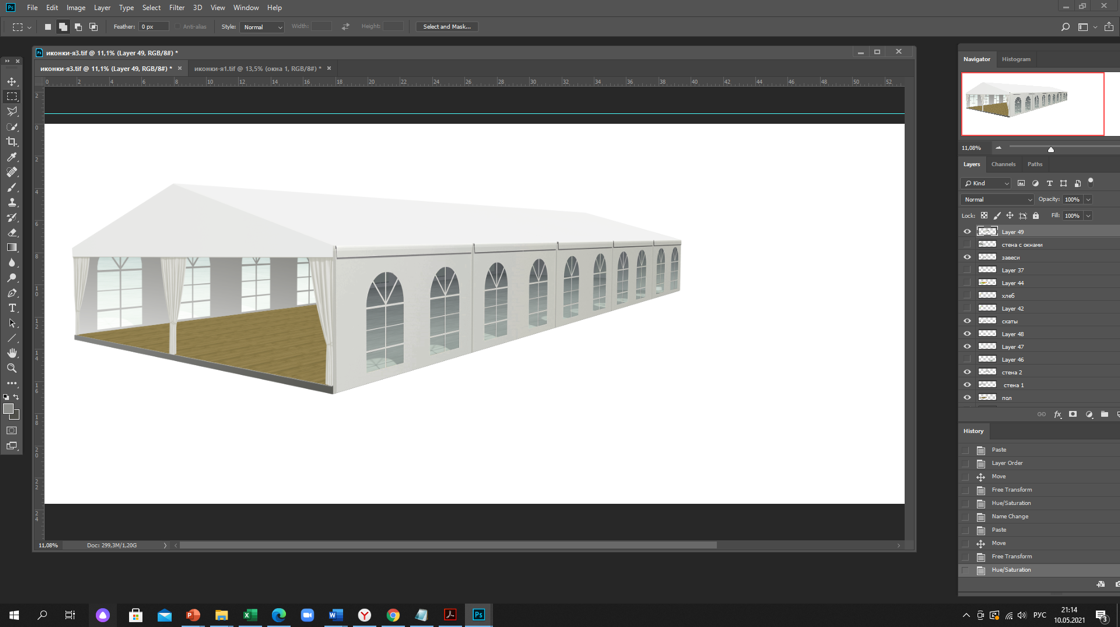            три смежные стены (с окнами или глухие) две параллельные стены (не менее чем одна с окнами)        Основные цвета тентовой ткани: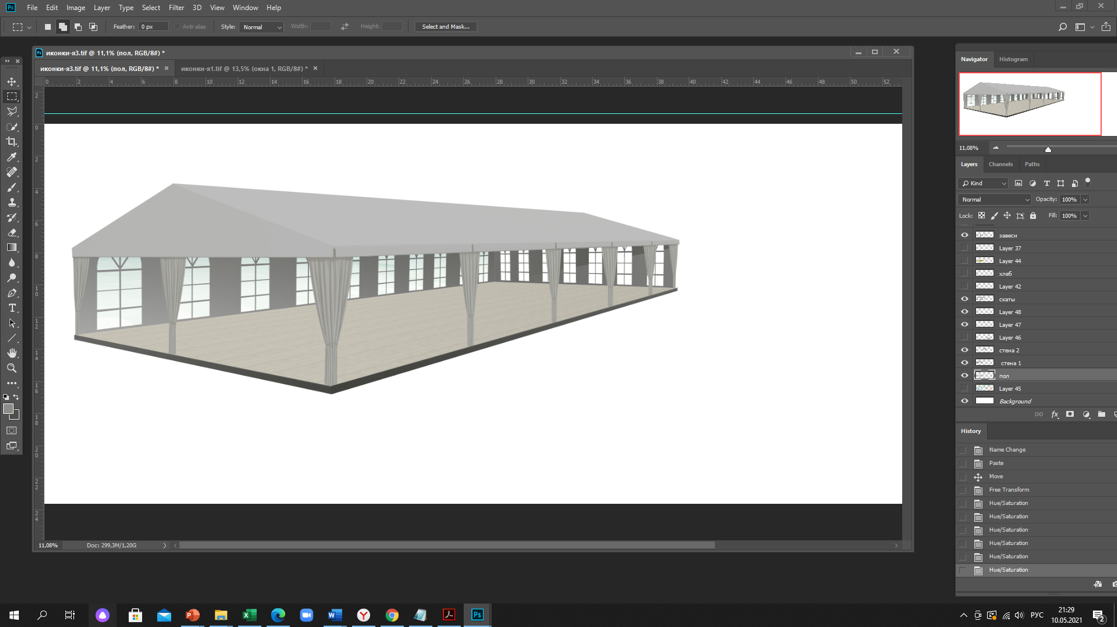                RAL 9016     RAL 9003     RAL 9010       RAL 9035       RAL 9047     RAL 9010     RAL 9018       RAL 9002    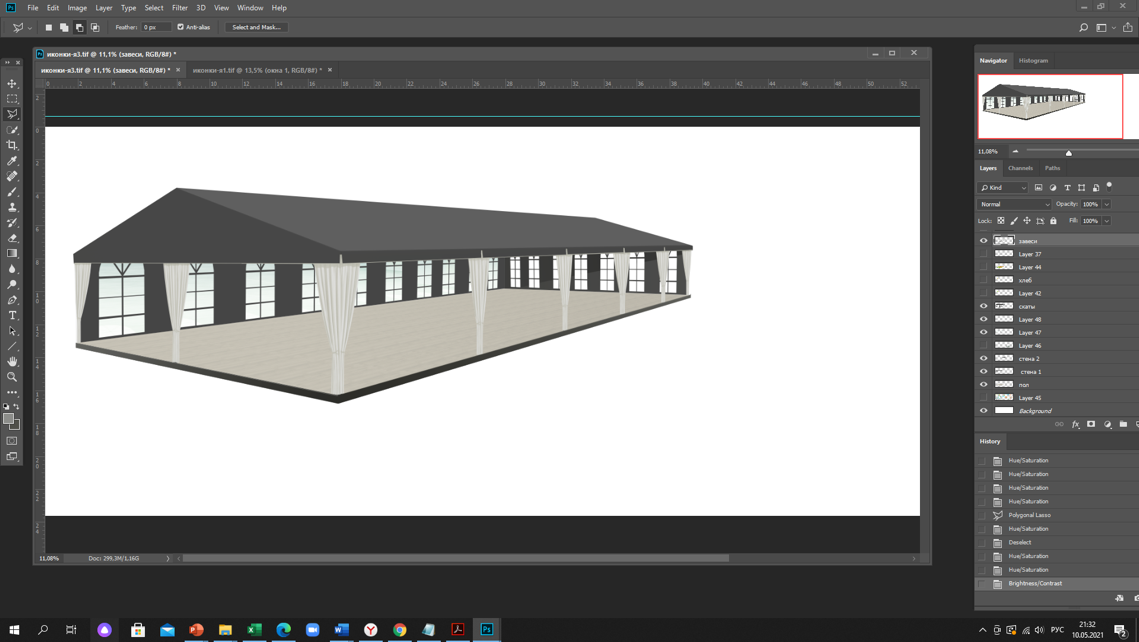 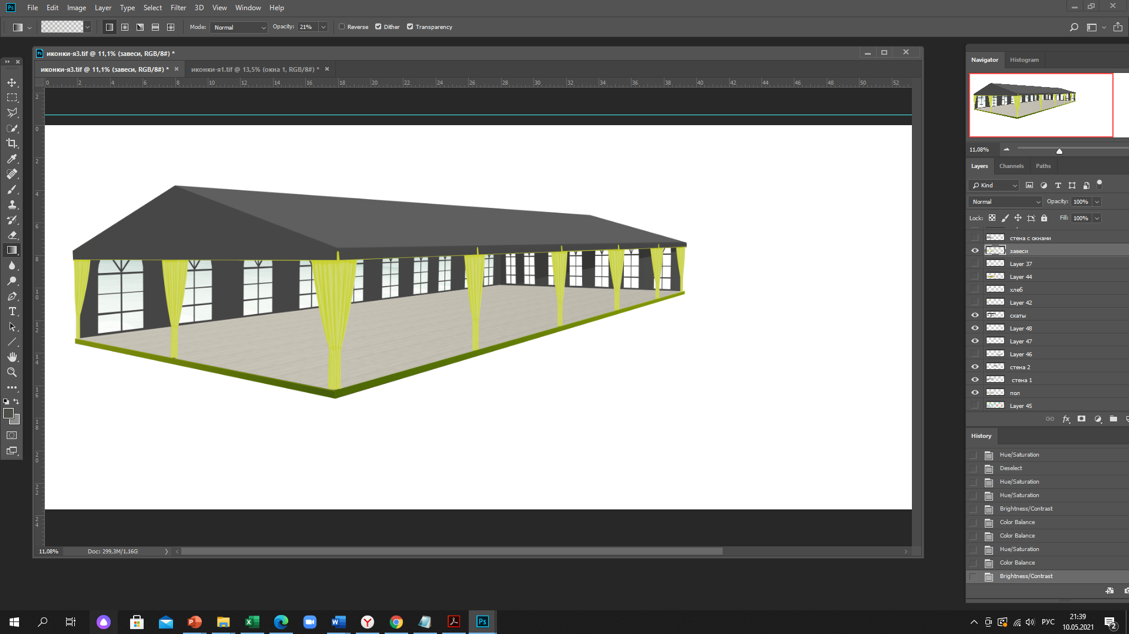 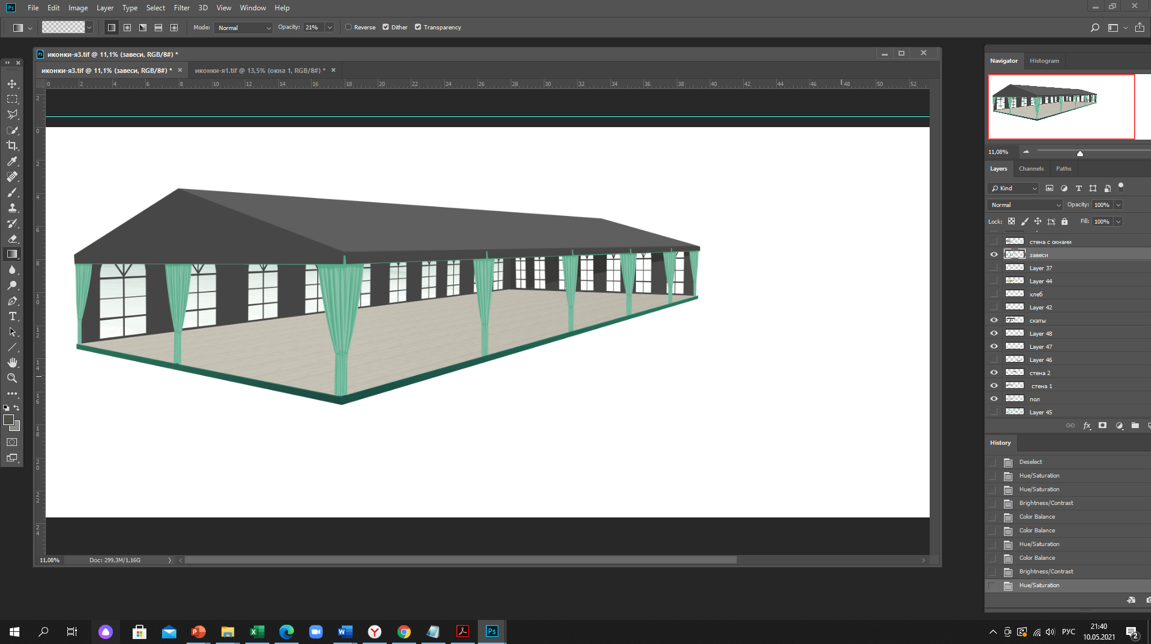 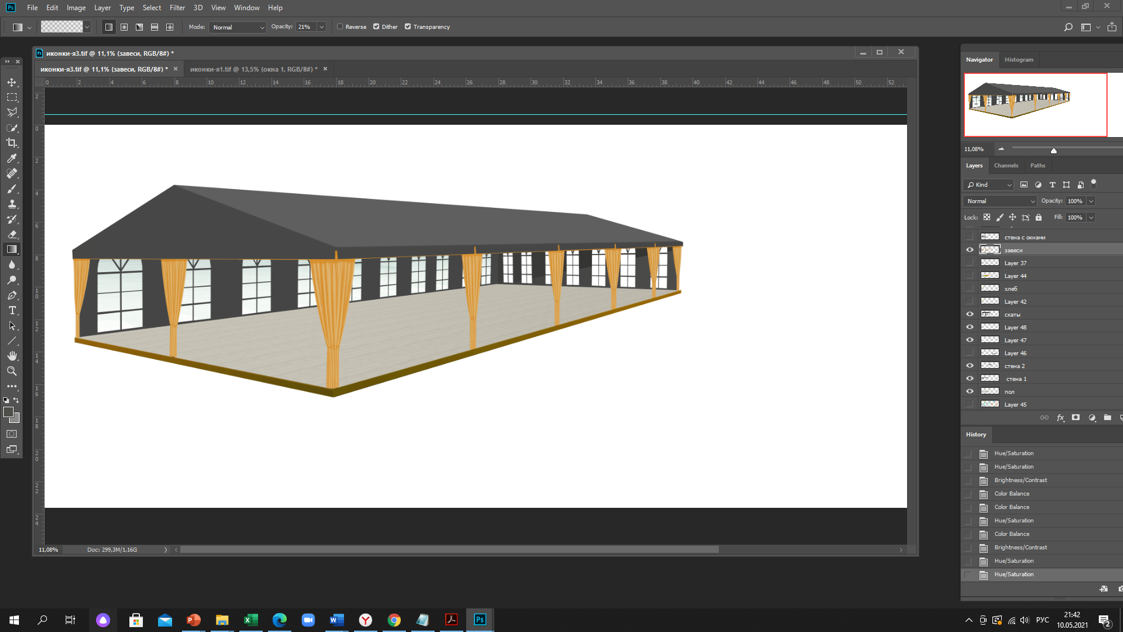              Цвета тентовой ткани перекрытия и стен (внутри и снаружи):               RAL 7010          RAL 7011         RAL 7015          RAL 7024         RAL 7039        RAL 7037                                                            Цвета завесей:                RAL 9016    RAL 9003   RAL 9010    RAL 1016    RAL 1018   RAL 6019  RAL 6027  RAL 1003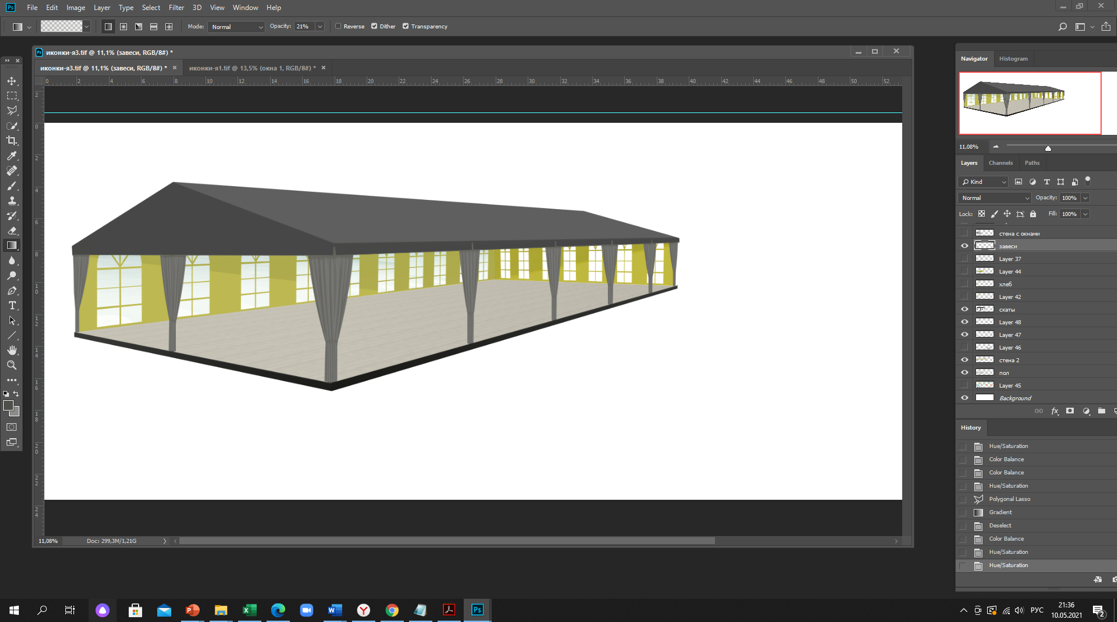 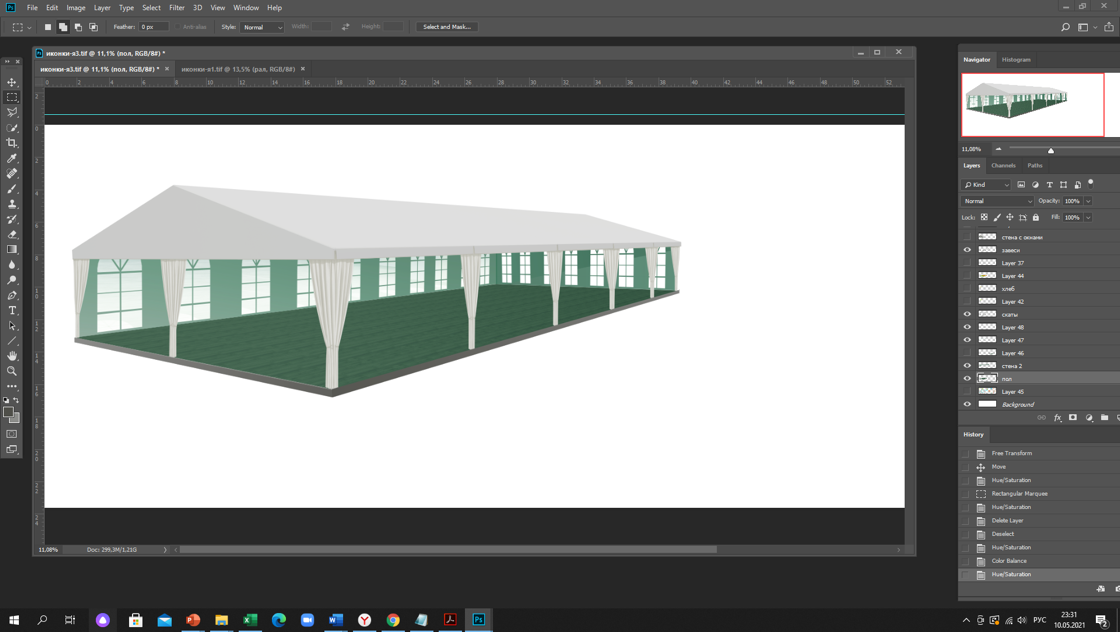               Цвета тентовой ткани перекрытия и стен (снаружи), завесей:                RAL 9016    RAL 9003   RAL 9010    RAL 9035    RAL 9047     RAL 9010    RAL 9018    RAL 9002                  RAL 7010    RAL 7011    RAL 7015     RAL 7024    RAL 7039    RAL 7037                                                            Цвета тентовой ткани стен (внутри): 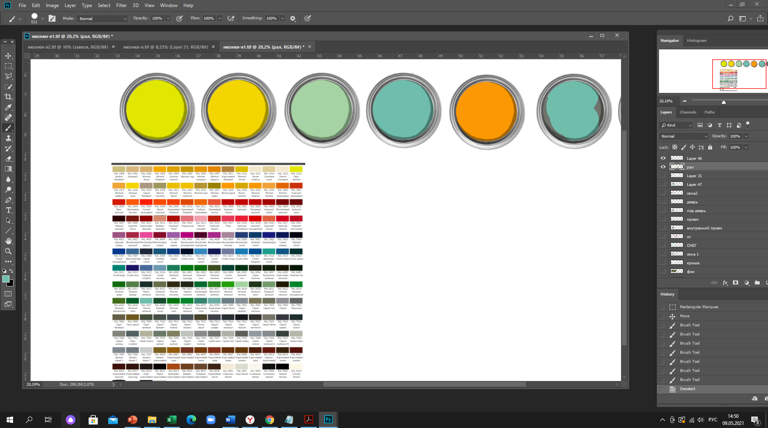 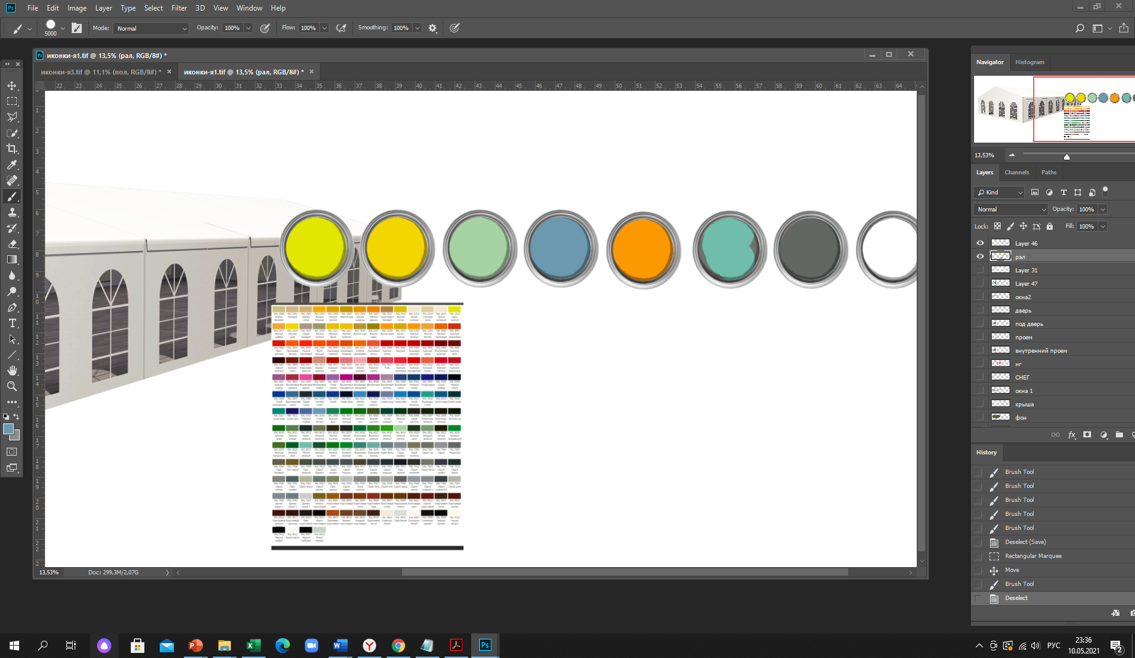                RAL 9016  RAL 9003    RAL 9010   RAL 1016   RAL 1018   RAL 6019   RAL 6027   RAL 1003      RAL 5024Расположение изображений (орнаментов, декора, брендинга):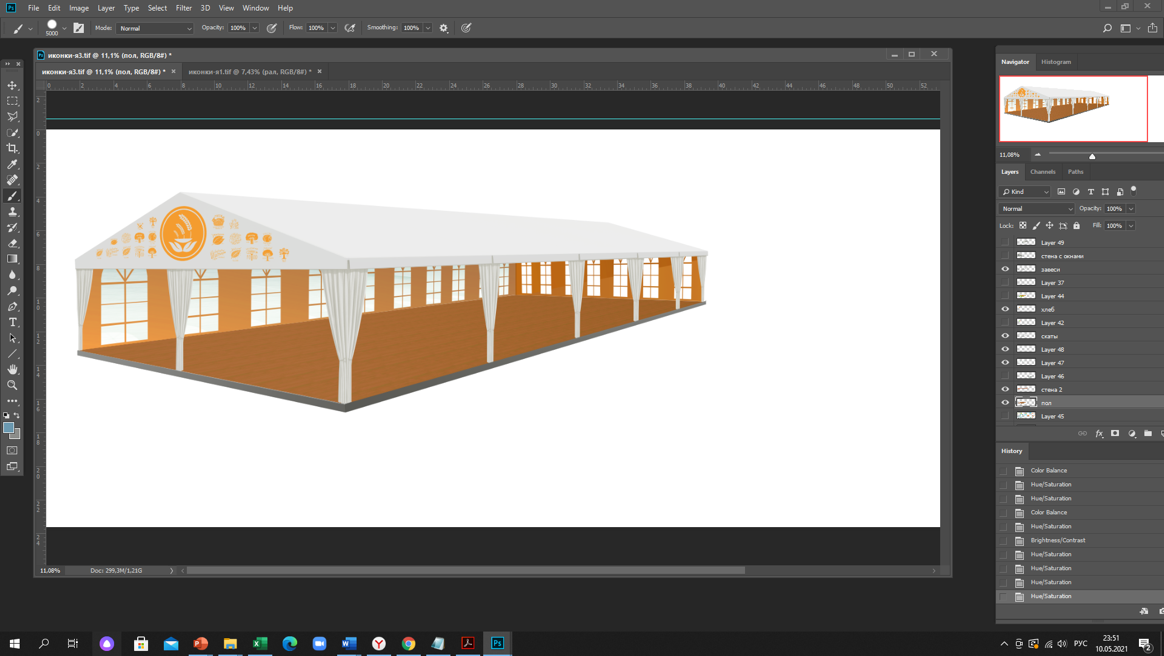 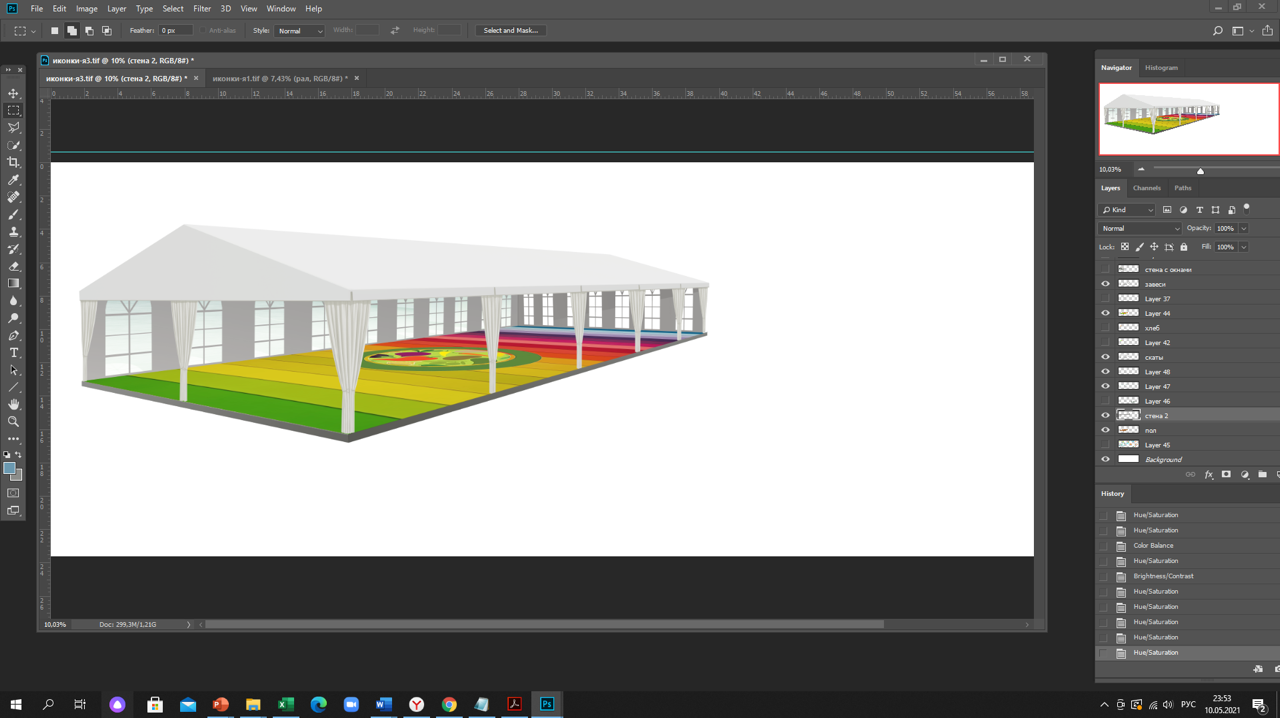 изображение на фронтоне                                                         изображение на полу                                                                                           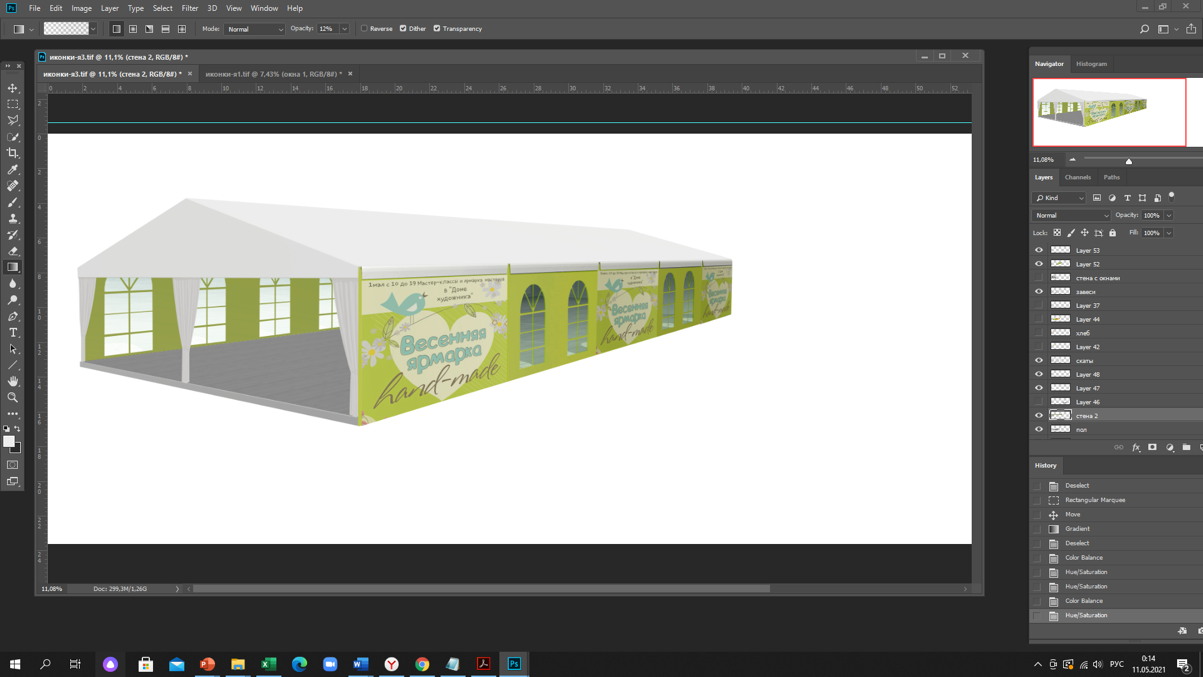 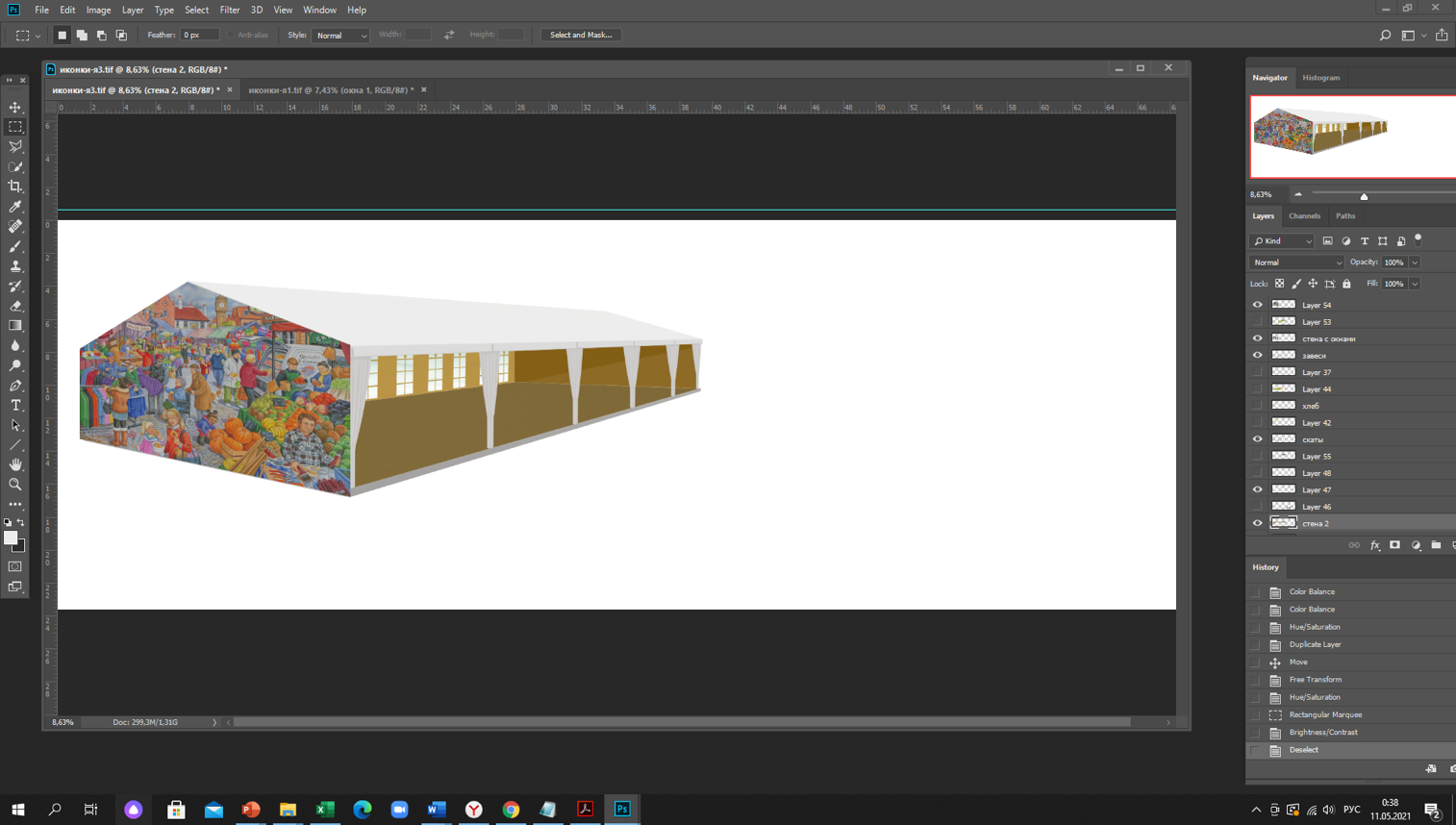              изображение тематическое  не более чем на 50%                изображения на торцевых стенах                                                                    одной продольной стены                     ПОЛУОТКРЫТЫЙ МНОГОМЕСТНЫЙ ШАТЁР С ДОСТУПОМ ПОСЕТИТЕЛЕЙ № 2арочный шатёр с размерами: 5м х 20м, 5м х 25мРис. «Внешний вид полуоткрытого многоместного шатра с доступом посетителей № 2»Высота шатра:Минимальная высота опоры - не менее 3 м;максимальная высота шатра от отметки земли до верхней отметки самого высокого конструктивного элемента шатра - не более 6 м;Установка без фундамента (крепление конструкции к поверхности, на которую ставится шатёр, или утяжеление конструкции утяжелителями);Максимальное количество торговых мест в шатре: не более 20 торговых мест в одном ряду;Материалы изготовления: без пластиковых деталей;каркас: усиленный профиль каркаса, рассчитанный на сильный порывистый ветер и большое количество осадков, анодированный алюминий;тентовое полотно: не допускаются палаточная ткань, терпаулин, акрил;       кольца-люверсы, крепежные элементы: нержавеющие металлические сплавы;Комплектующие для шатров: освещение прожекторами дневного света внутреннего пространства шатра;модульный пол (подиум).Тип крыши: арочный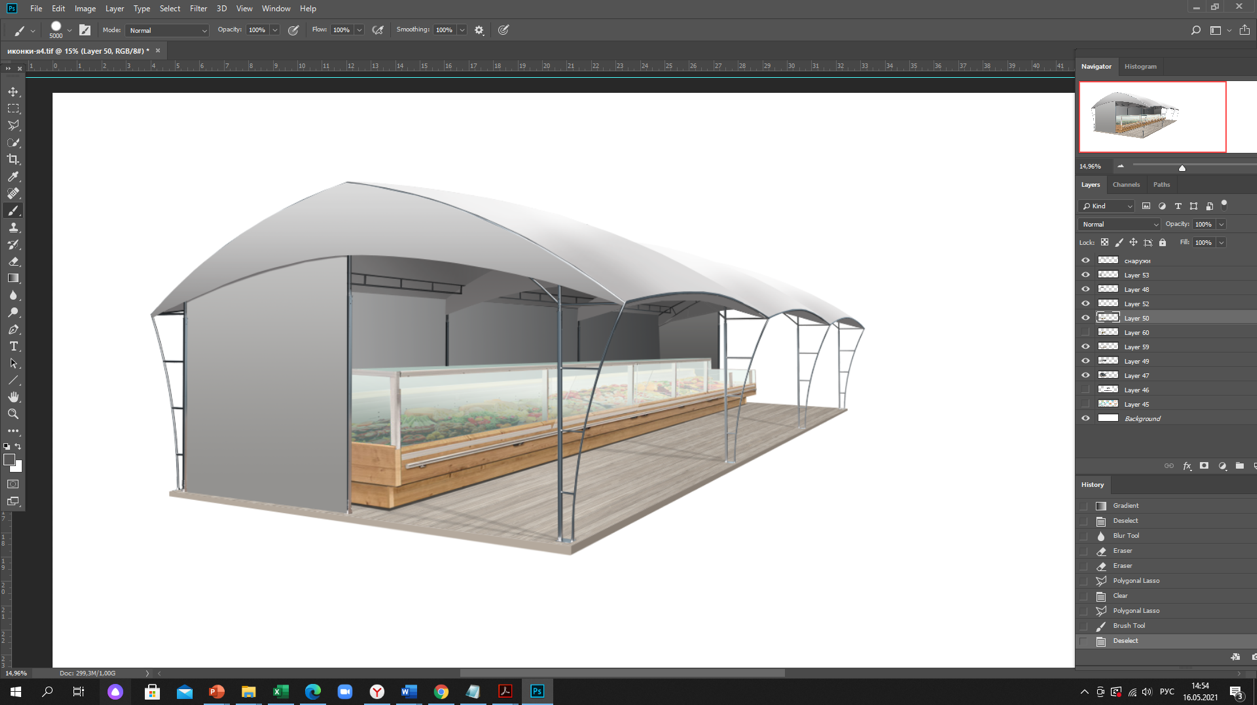 Варианты расположения стен: 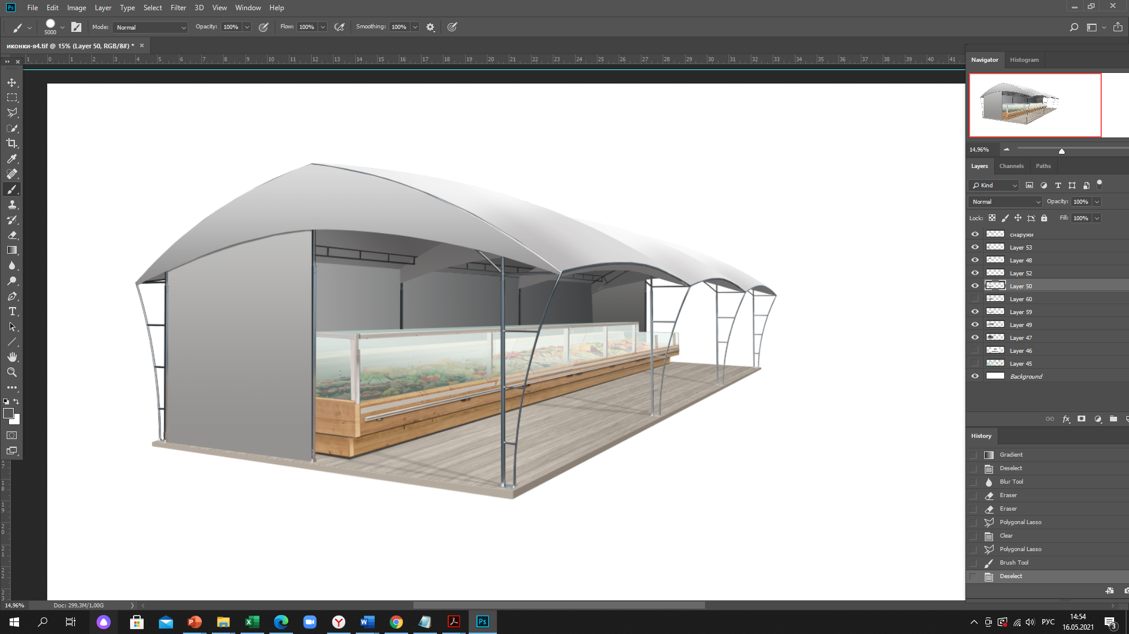 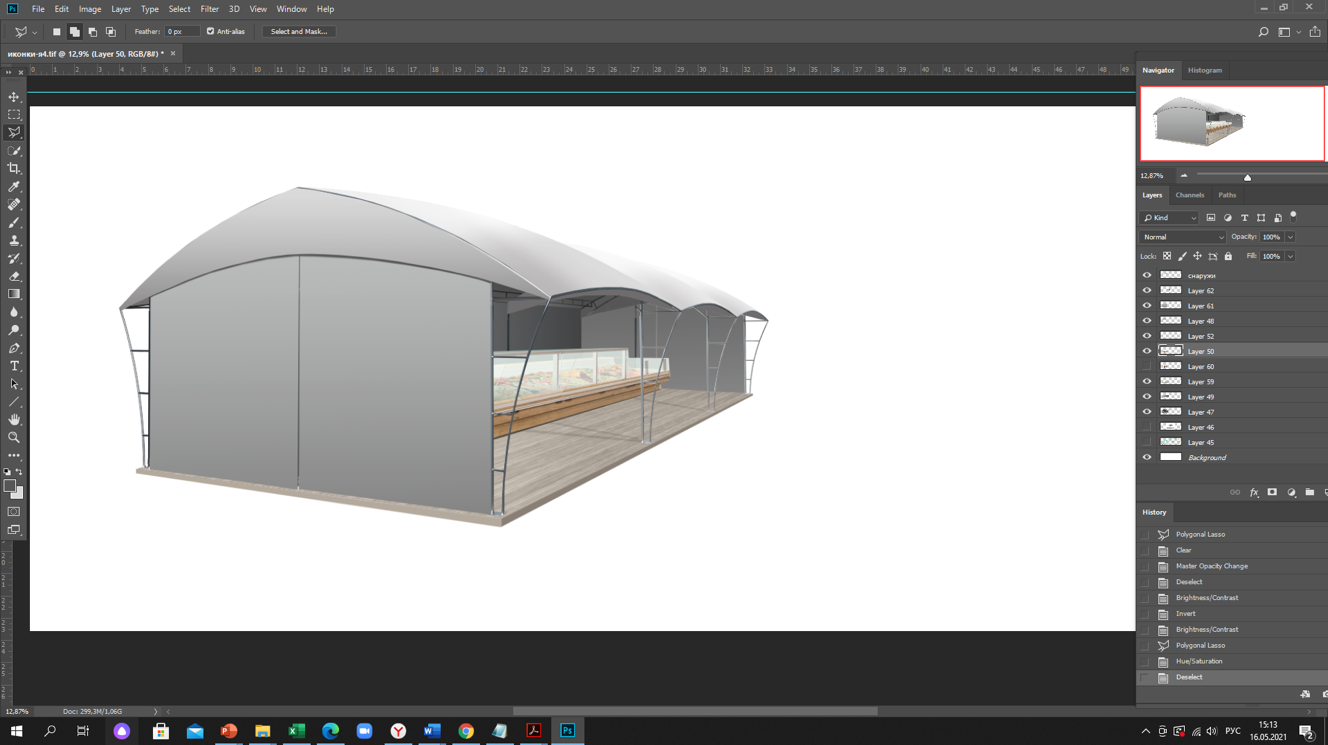 одна продольная стена глухая,                                                           одна продольная стена глухая, внешние торцевые стены ½ от ширины шатра глухие                   внешние торцевые стены глухиеВарианты расположения завесей углов: 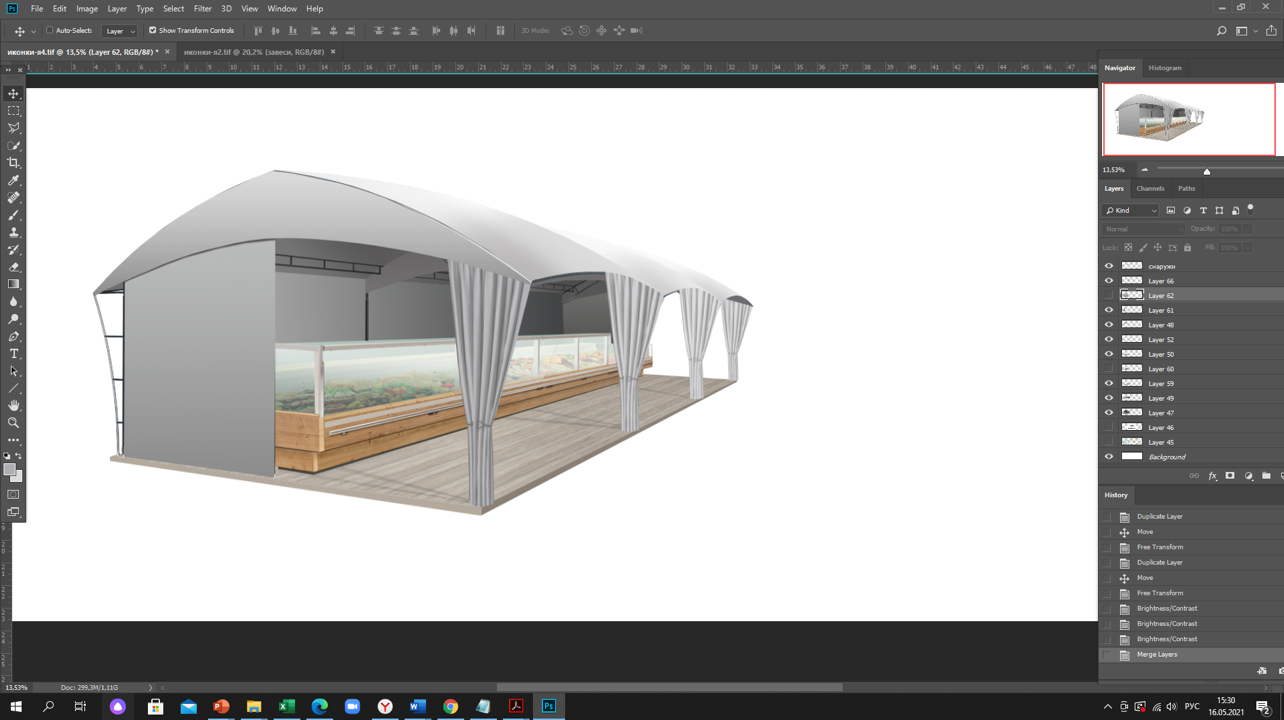 без завесей                                                                                            с завесямиОсновные цвета тентовой ткани: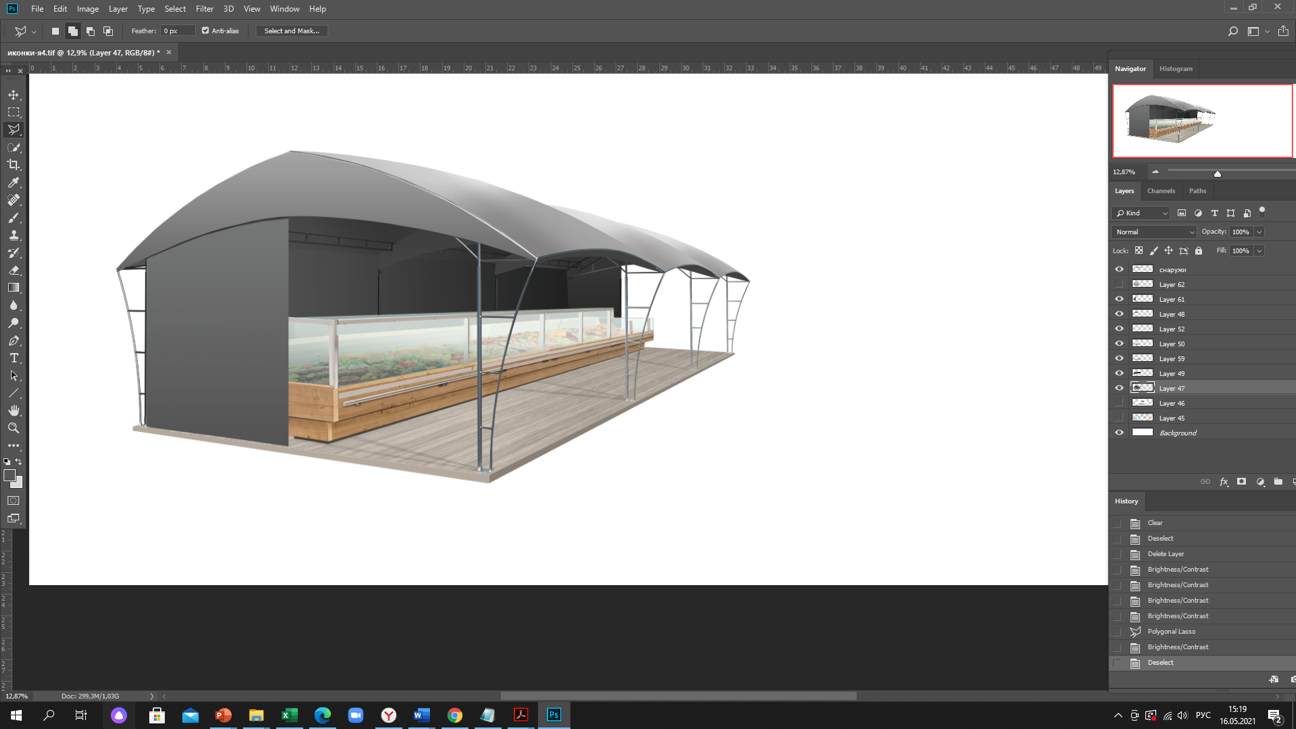             RAL 9016     RAL 9003      RAL 9010       RAL 9035         RAL 9047         RAL 9010     RAL 9018      RAL 9002    Расположение изображений (орнаментов, декора, брендинга):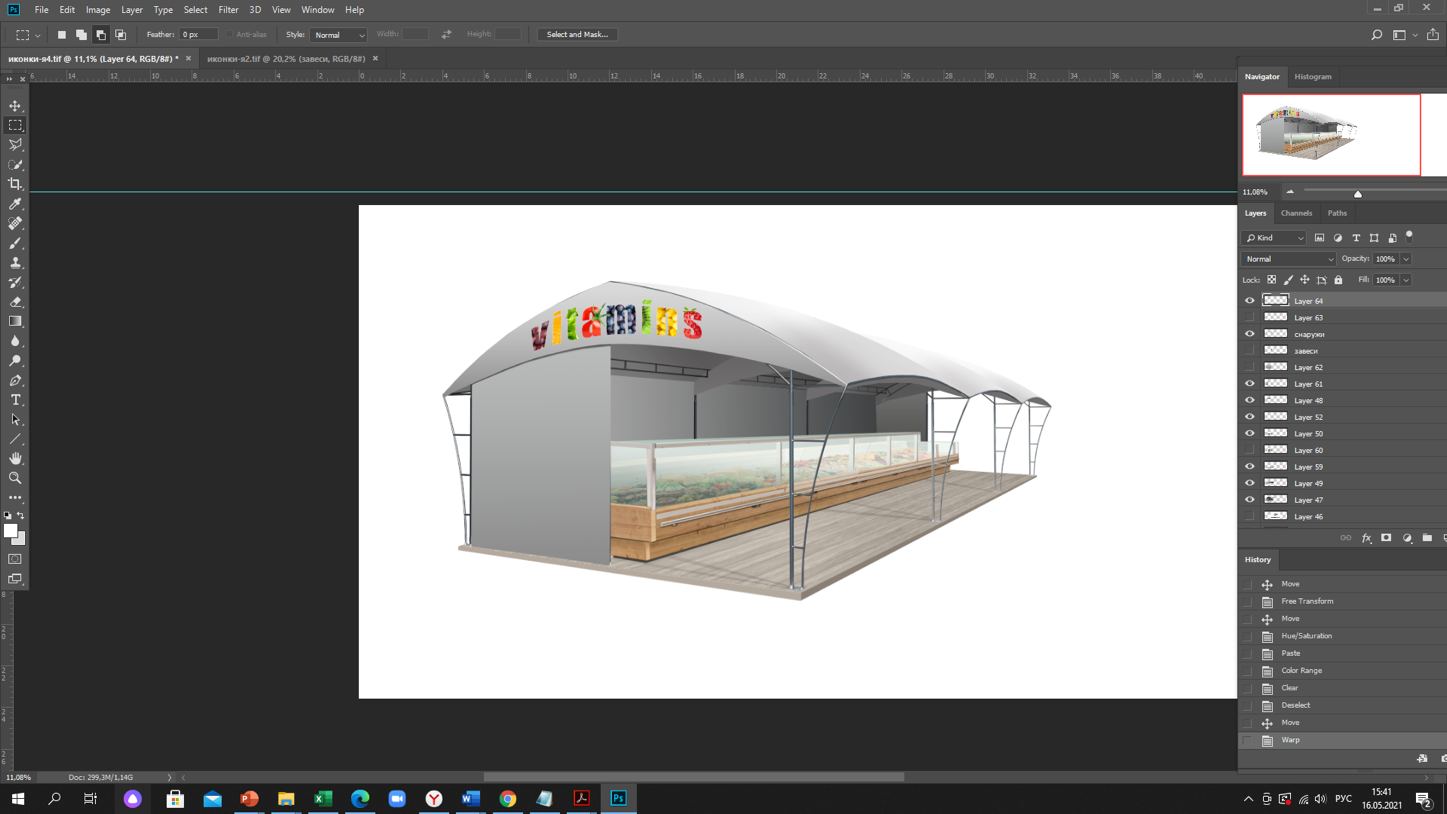 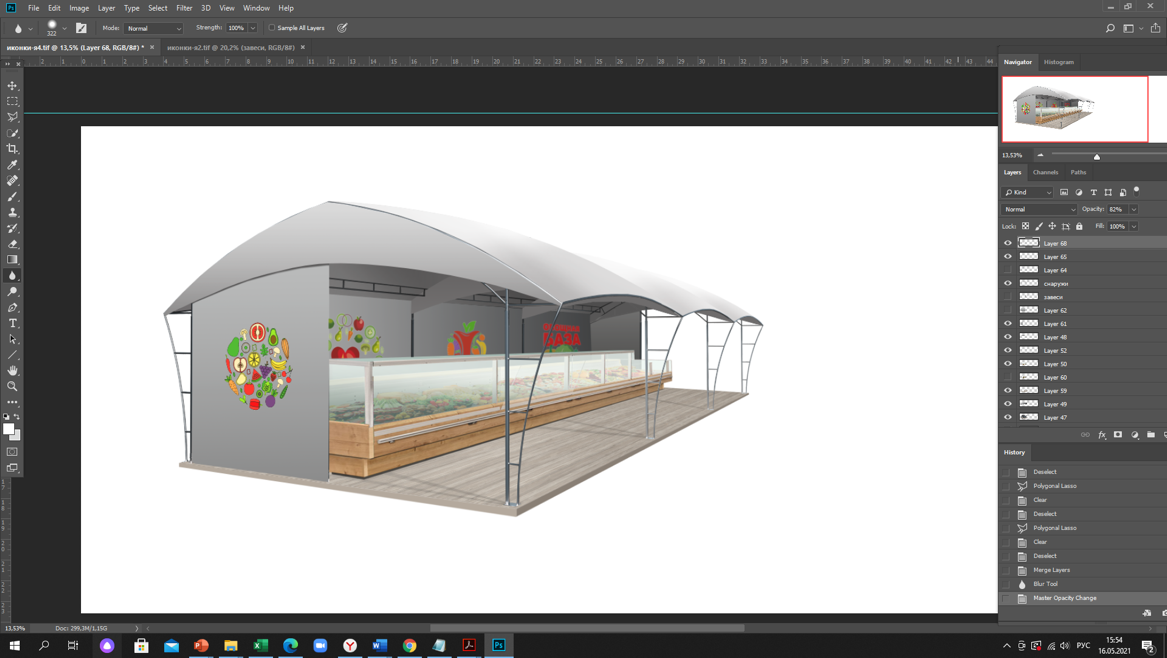 на фронтоне                                                                                         на торцевой стене и (или)                                                                                                                  с внутренней стороны продольной стены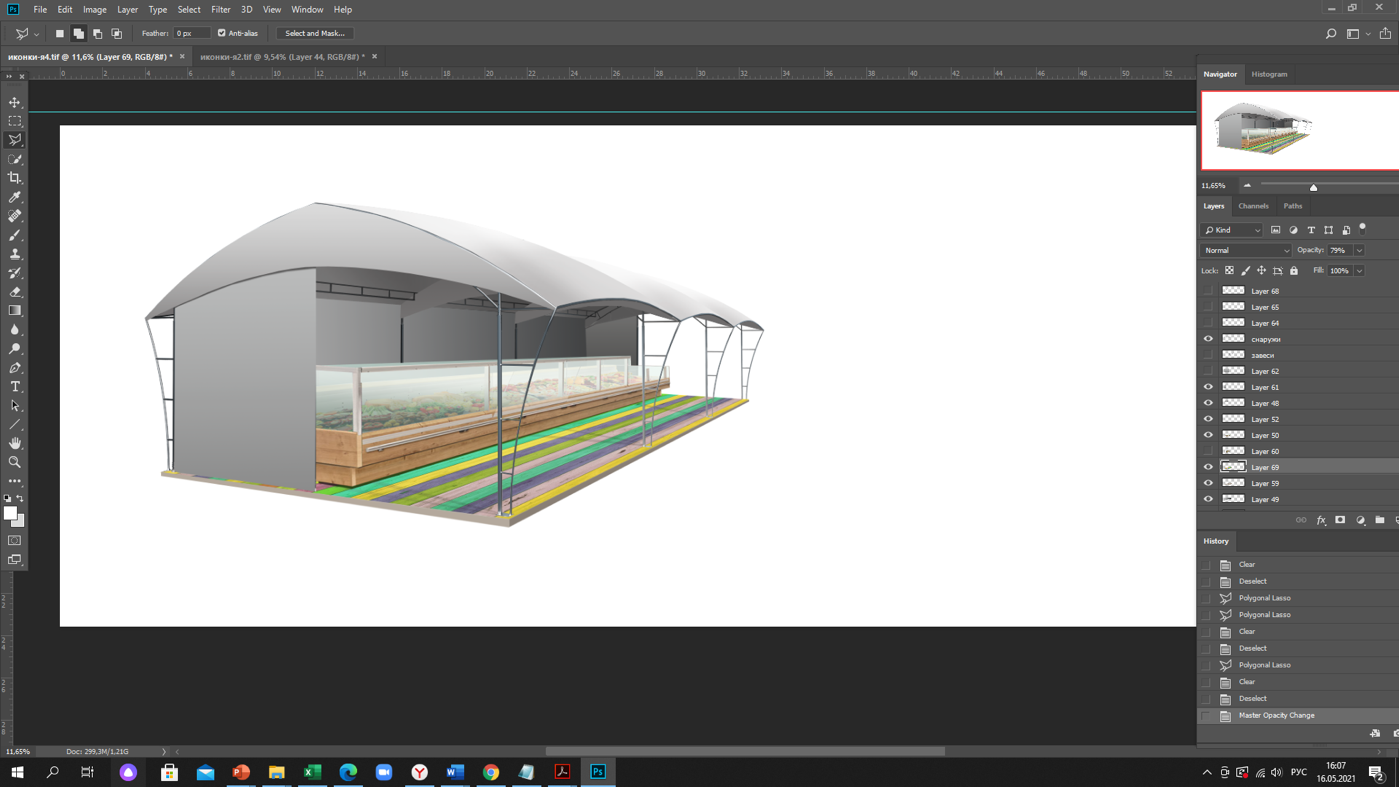 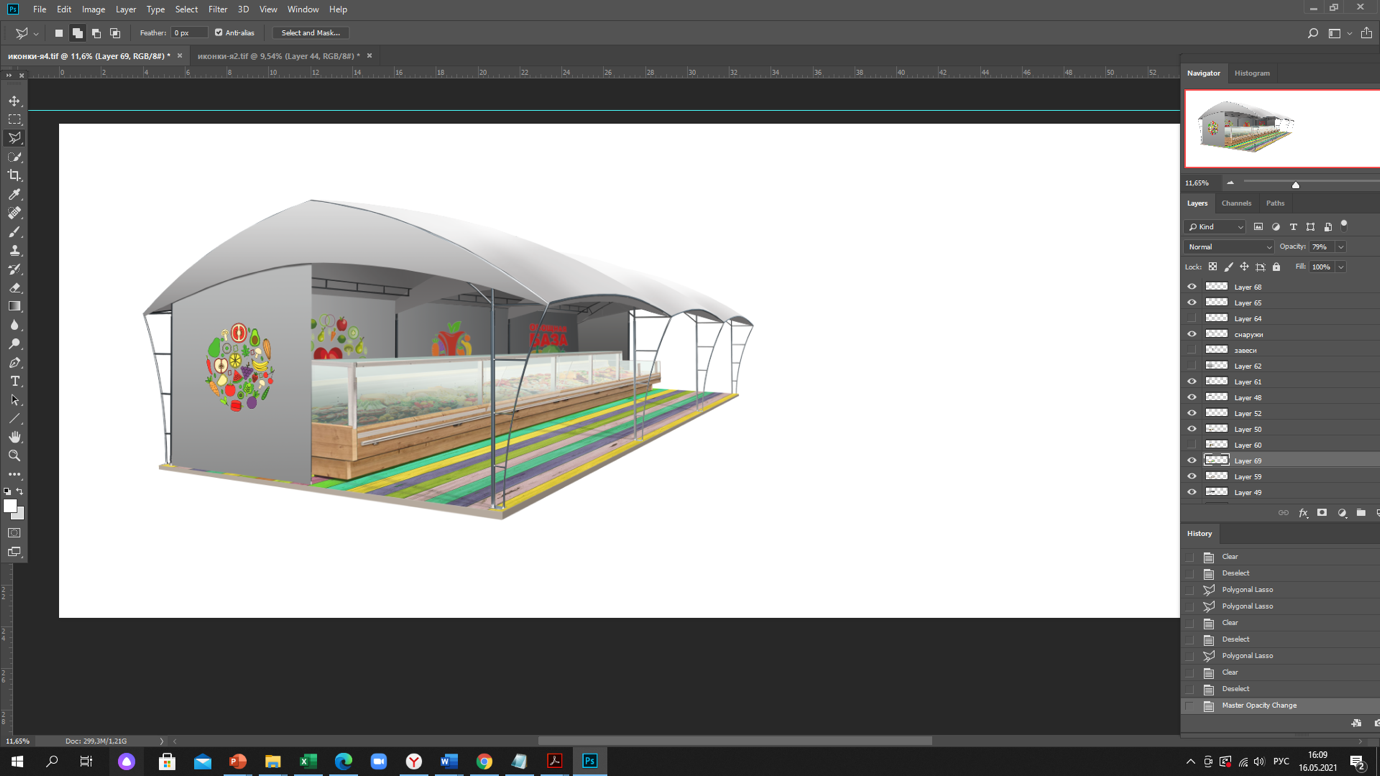 изображение на полу                                                                    изображение на полу, на торцевой стене и (или)                                                                                                                 с внутренней стороны продольной стеныПАГОДА:Сезонность: Индивидуальный без доступа посетителей.Вместимость: индивидуальный, без доступа посетителей.Четырехгранное сооружение с пагодной крышей и размерами: 3м х 3м; 6м х 3м;Высота пагоды:минимальная высота опоры - не менее 2,2 м;максимальная высота пагоды от отметки земли до верхней отметки самого высокого конструктивного элемента шатра - не более 5 м;Установка без фундамента (крепление конструкции к поверхности, на которую ставится шатер, или утяжеление конструкции утяжелителями);Максимальное количество пагод в ряду: не более 50;Материалы изготовления: без пластиковых деталей;каркас: усиленный профиль каркаса, рассчитанный на сильный порывистый ветер и большое количество осадков, анодированный алюминий;тентовое полотно: не допускается терпаулин; кольца-люверсы, крепежные элементы: нержавеющие металлические сплавы;Комплектующие для пагоды: освещение прожекторами дневного света внутреннего пространства пагоды;модульный пол (подиум) рекомендуется.Рис. «Внешний вид пагоды»Тип крыши: пагода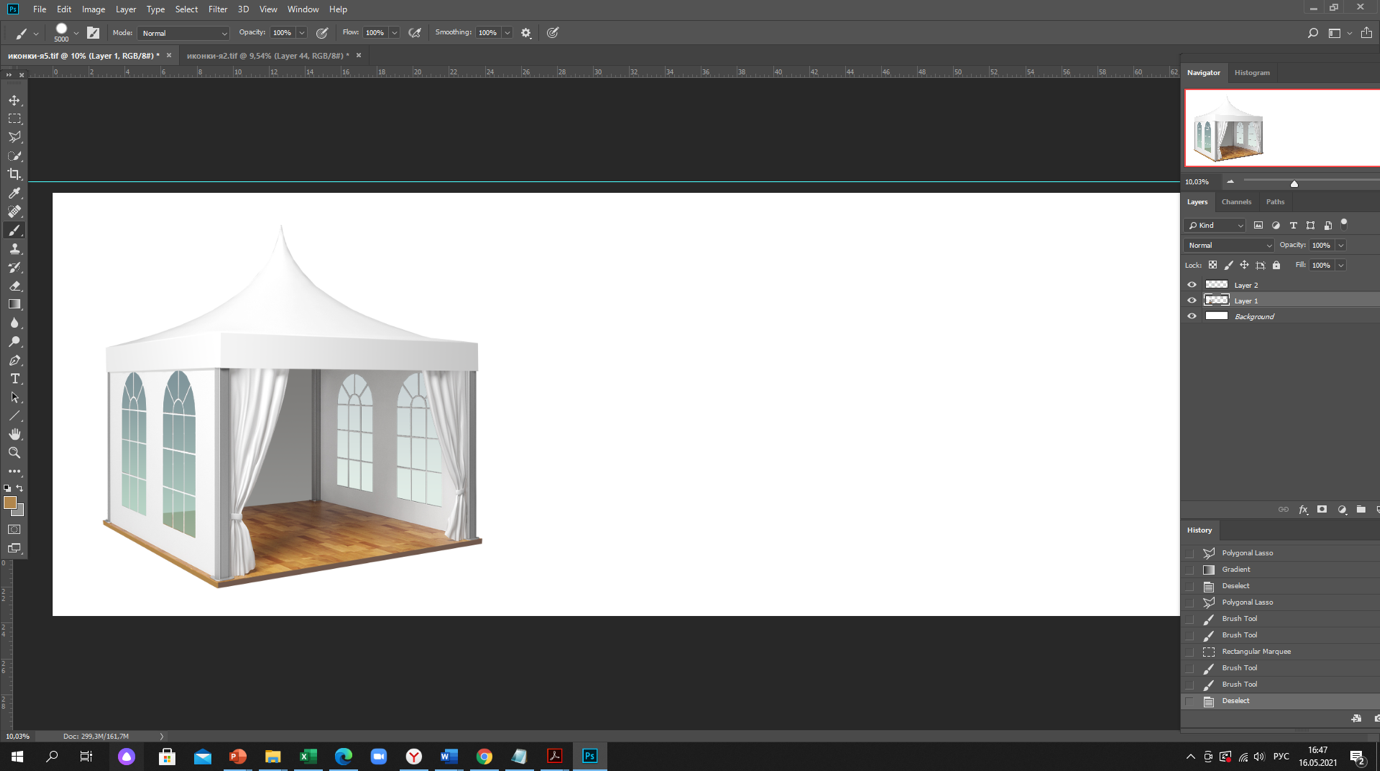 Варианты стен: 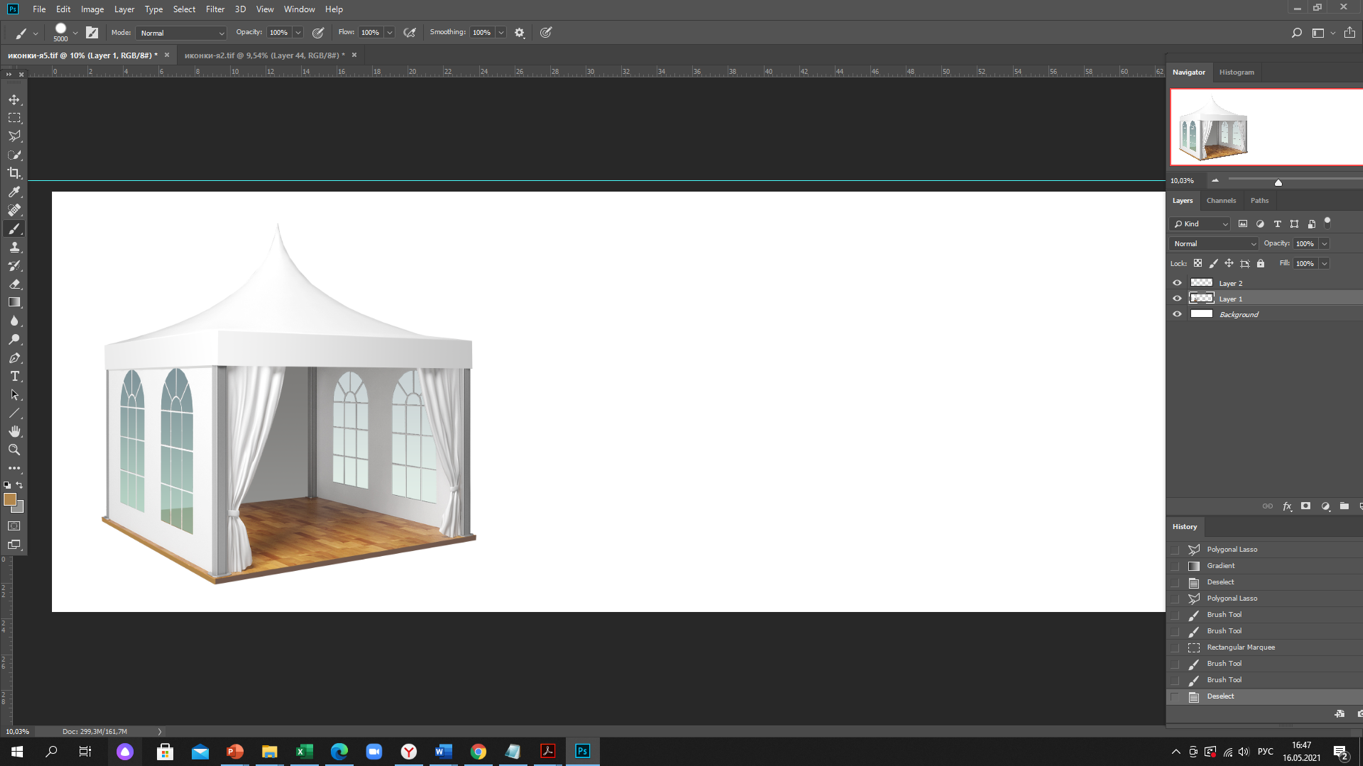 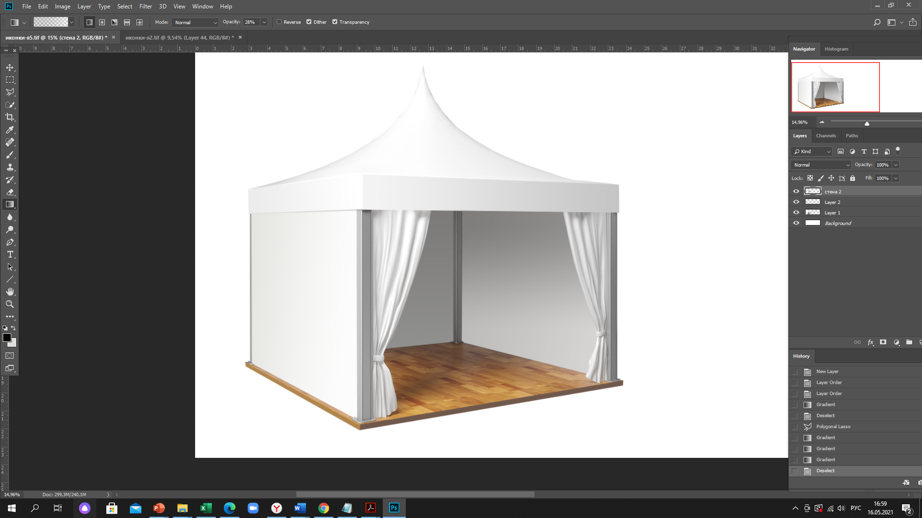 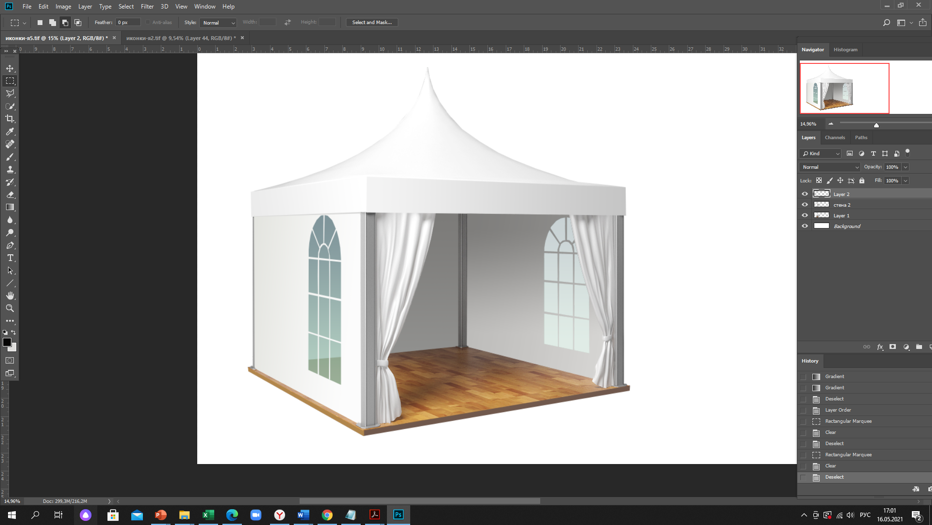 2 стены визуально                         все стены глухие                            2 стены визуально                         проницаемые                                                                                             проницаемые частично 1/2Варианты расположения завесей углов: 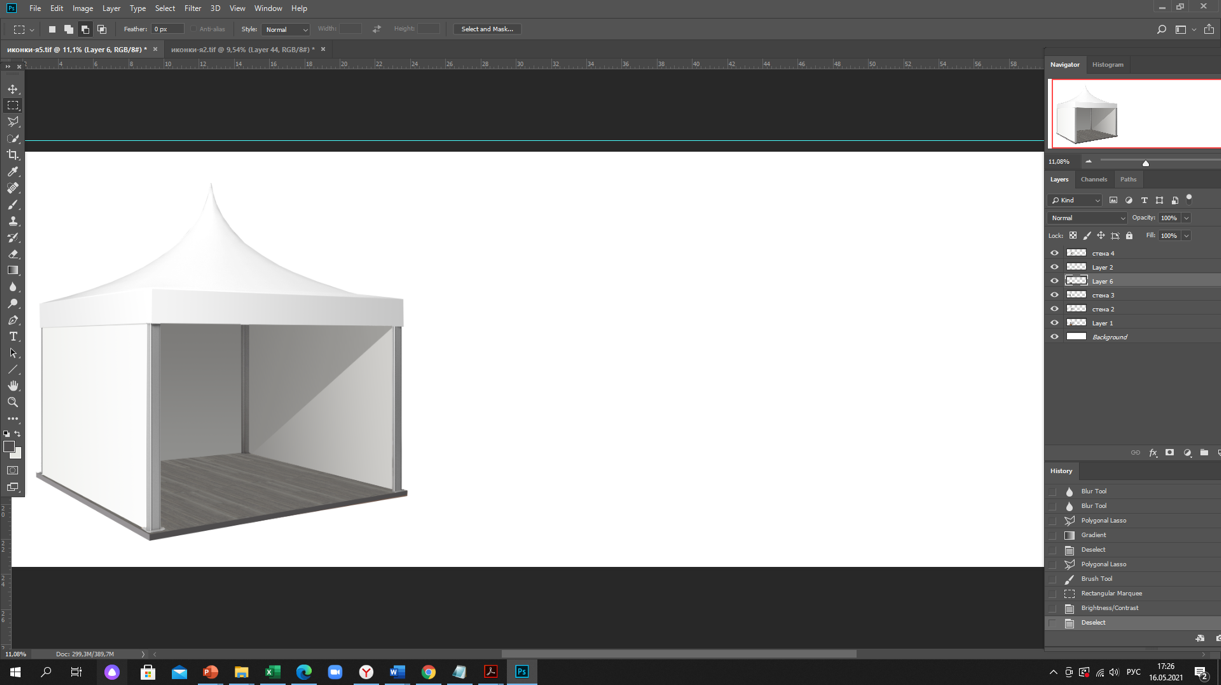 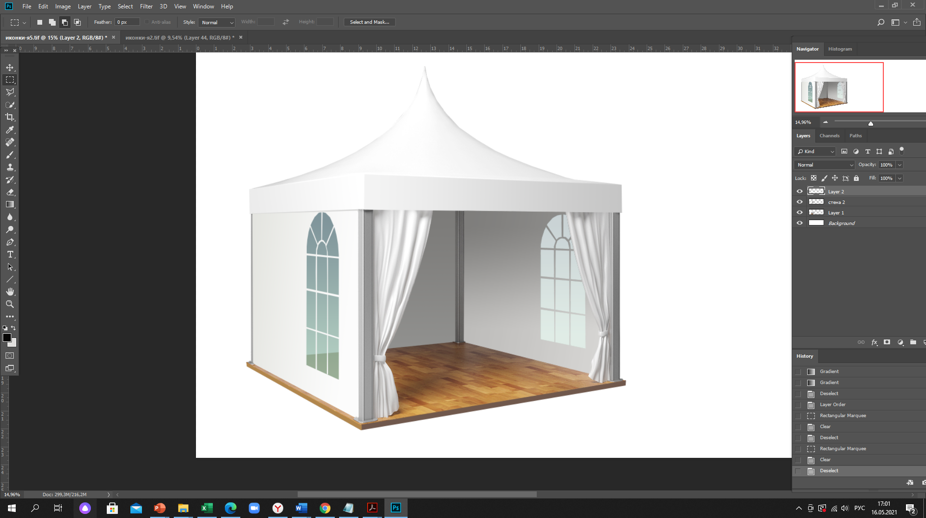                 без завесей                                            с завесями                            Основные цвета тентовой ткани: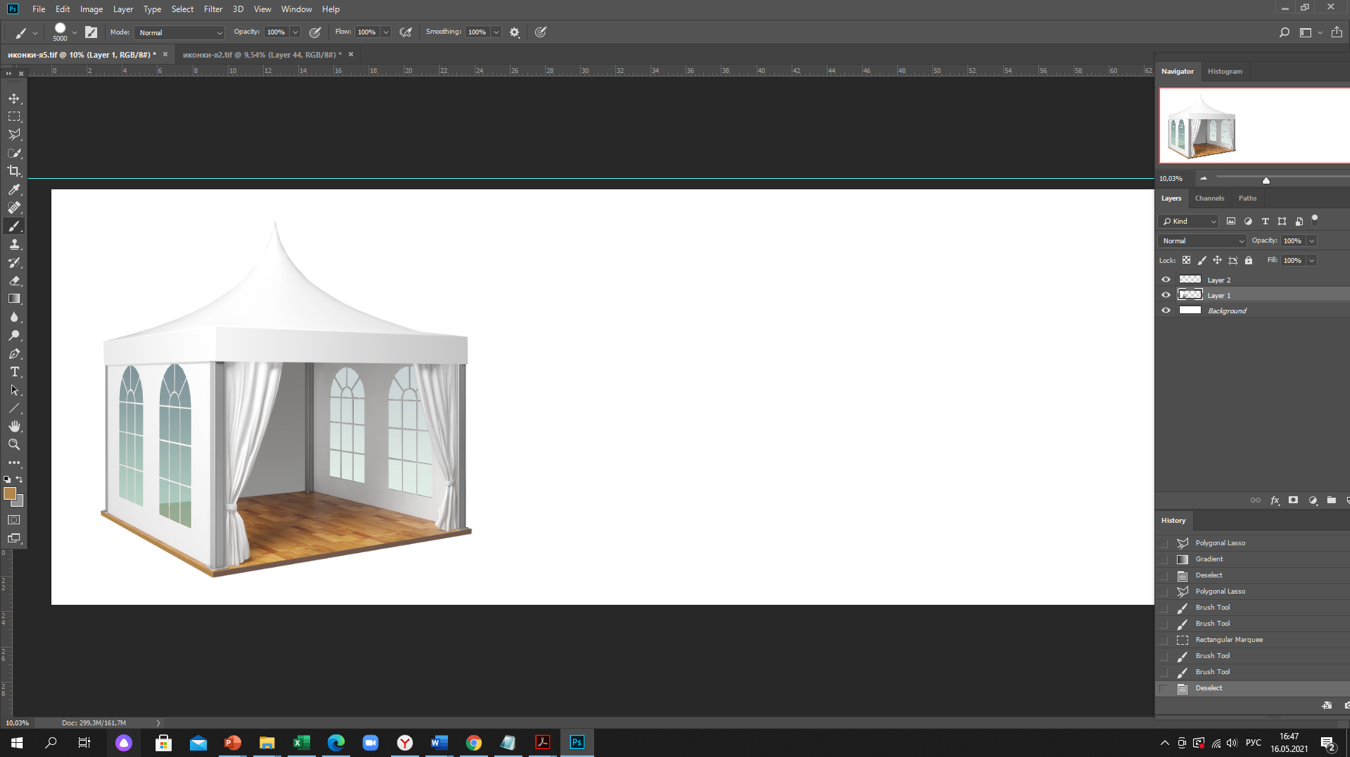 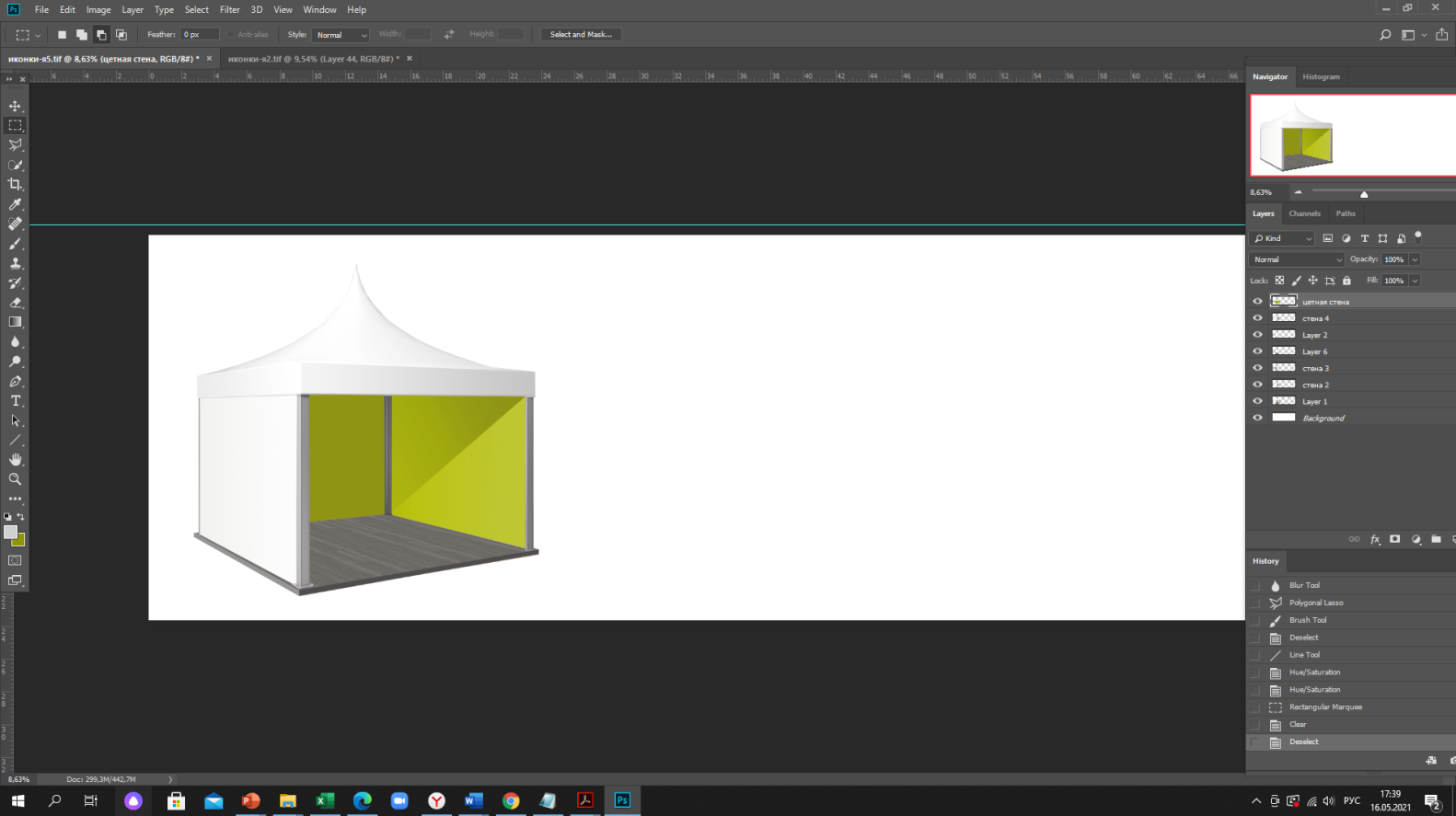 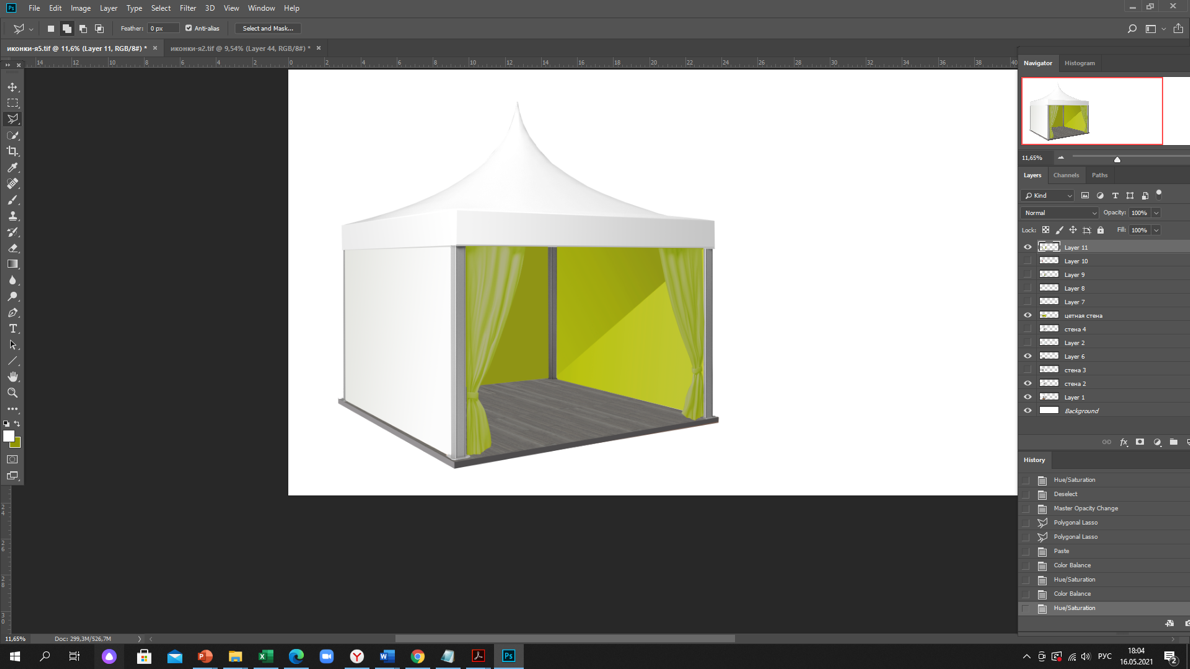                                                                                                                            RAL 9016    RAL 9003     RAL 9010    RAL 1016   RAL 1018    RAL 6019    RAL 6027     RAL 100    RAL 5024Расположение изображений (орнаментов, декора, брендинга):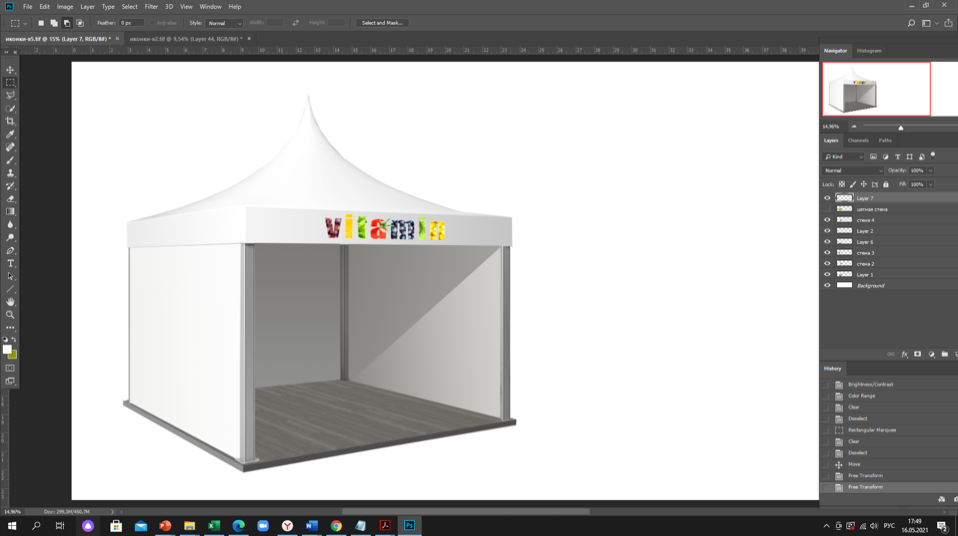 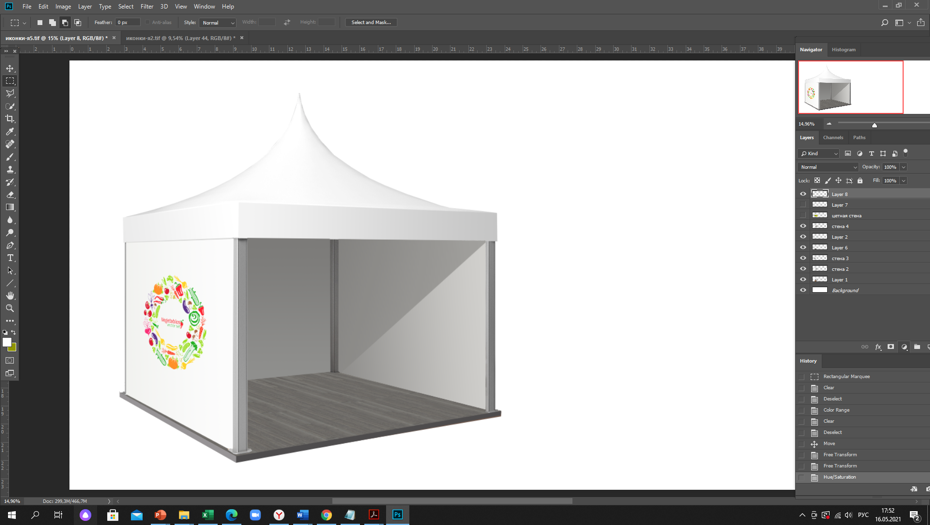 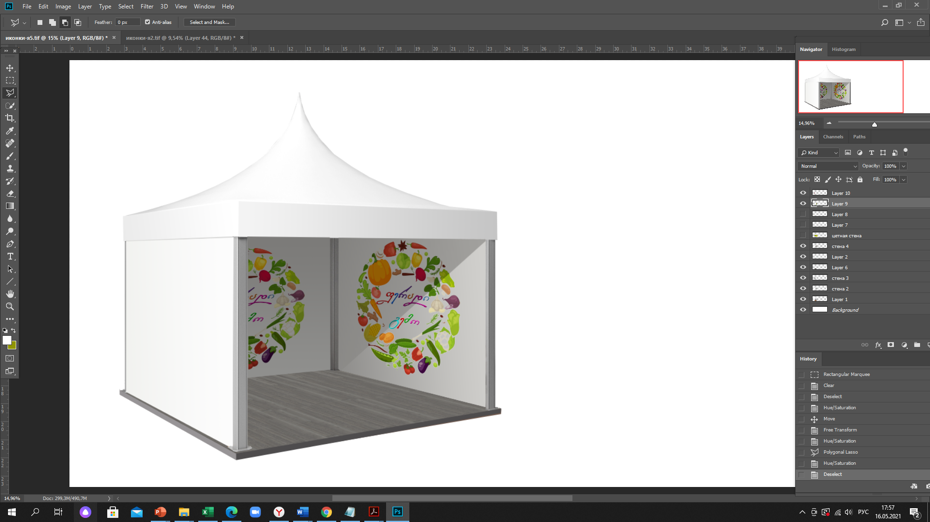 на фасадном ламбрекене                      на торцевых стенах                                    на внутренних поверхностях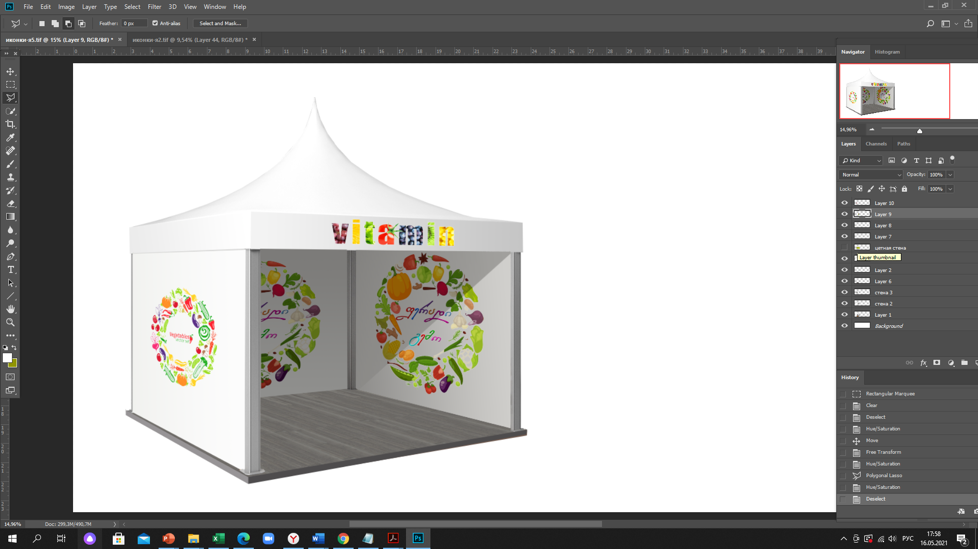 на фасадном ламбрекене, торцевыхстенах, внутренних поверхностях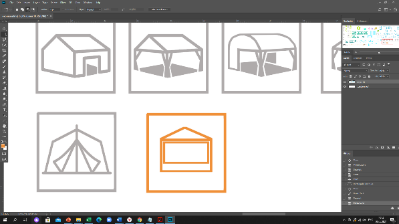  ПАЛАТКА: Сезонность: Двухскатная или плоская крыша с размерами: минимальный габарит 2,0х2,0 м;максимальный габарит квадратной 3,0х3,0 м;Высота палатки:минимальная высота внутри - не менее 2,2 м;максимальная высота палатки от отметки земли до верхней отметки самого высокого конструктивного элемента палатки - не более 4 м;Установка без фундамента (крепление конструкции к поверхности, на которую ставится палатка, или утяжеление конструкции утяжелителями);Максимальное количество палаток в ряду: не более 50.ЖЕСТКАЯ ПАЛАТКАМатериалы изготовления: каркас: деревянный профиль каркаса, рассчитанный на сильный порывистый ветер и большое количество осадков;обшивка: вагонка; кровля: металлочерепица или вагонка (подшивка вагонка);крепежные элементы: нержавеющие металлические сплавы;Комплектующие для палаток: ставень-навес с откидным запорным устройством и держателями;дверь деревянная;освещение прожекторами дневного света внутреннего пространства палатки, архитектурно-художественное освещение;модульный пол (подиум).Рис. «Внешний вид жесткой палатки»Тип крыши: двухскатная 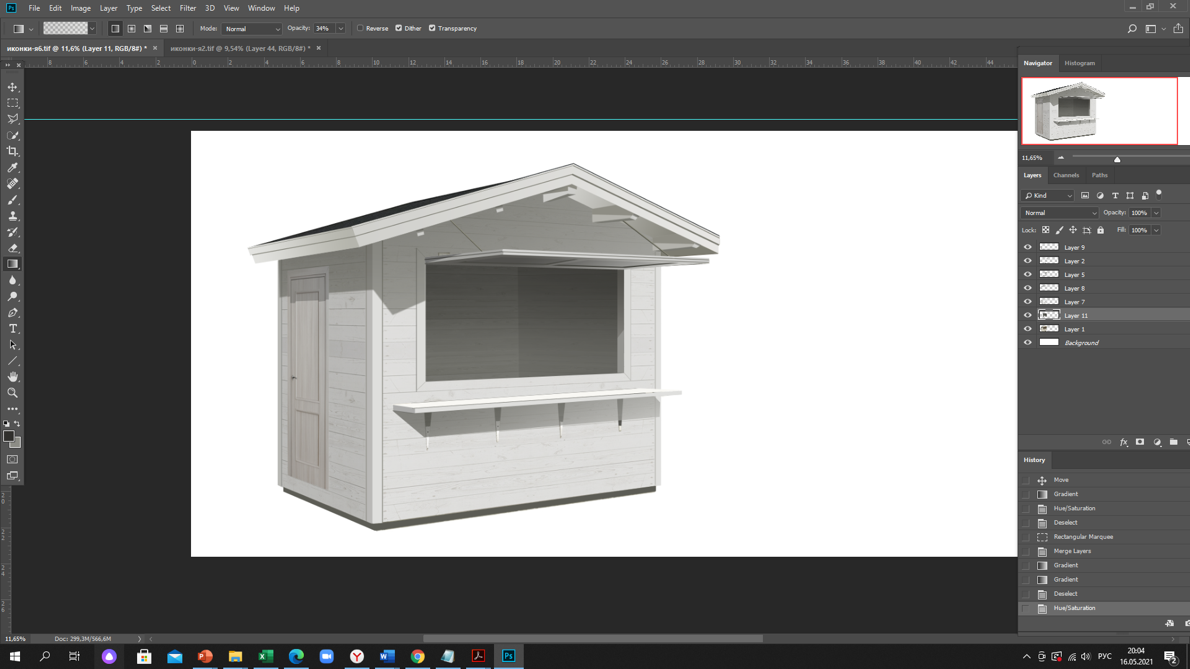 Варианты стилистики: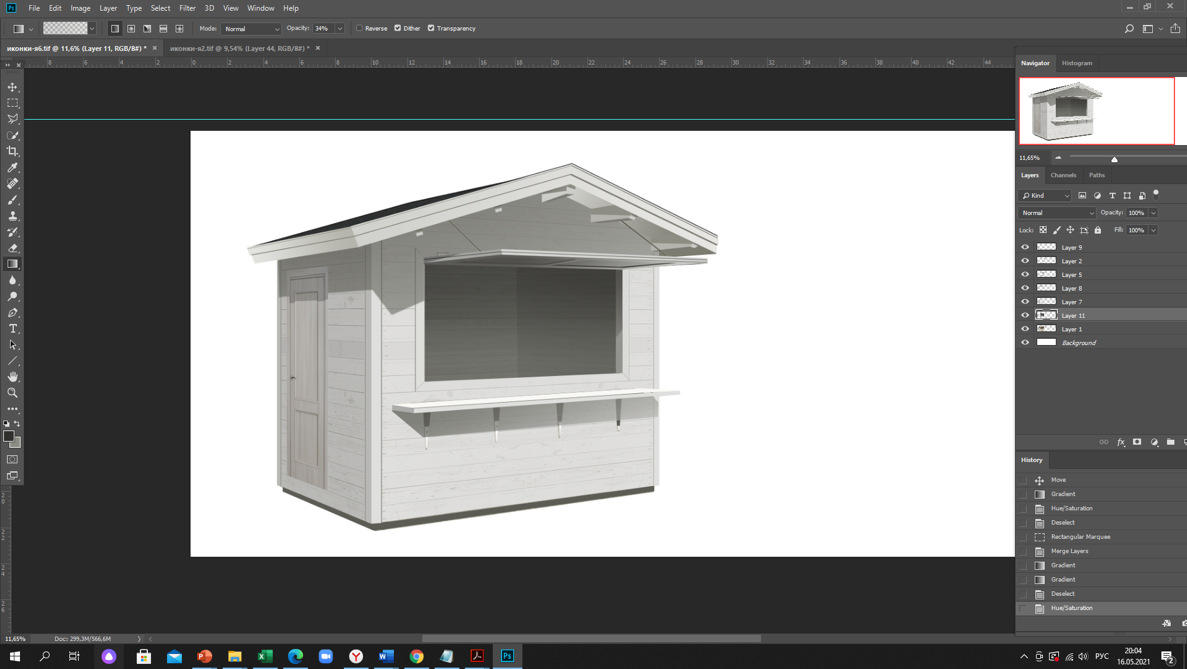 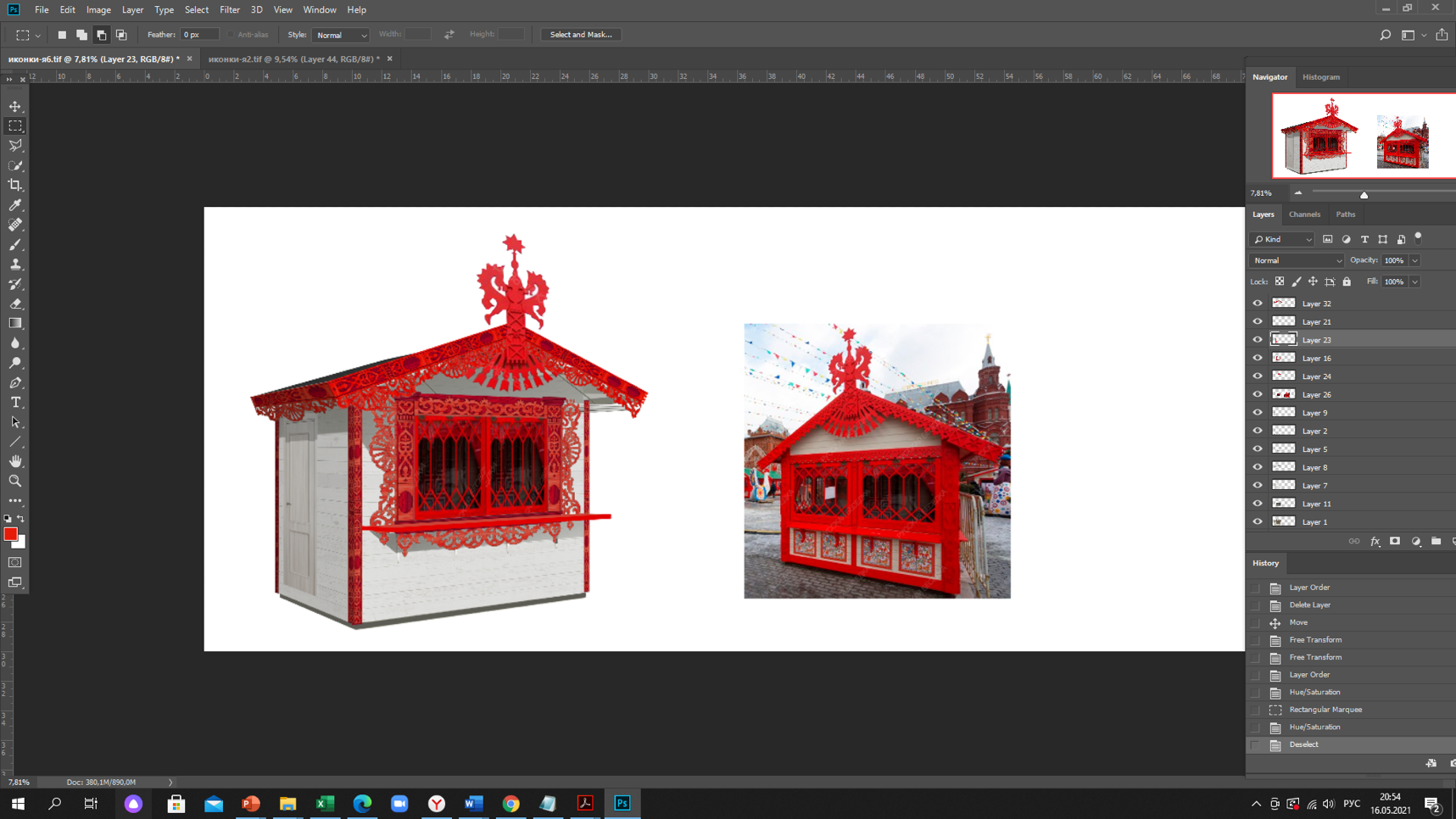 нейтральный (современный)                                                    исторический Основные цвета внешней отделки: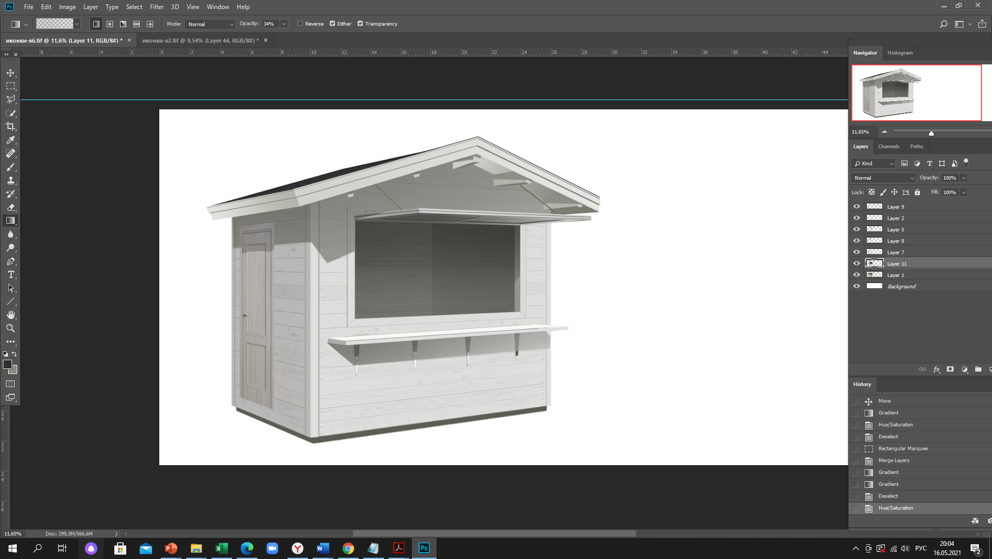 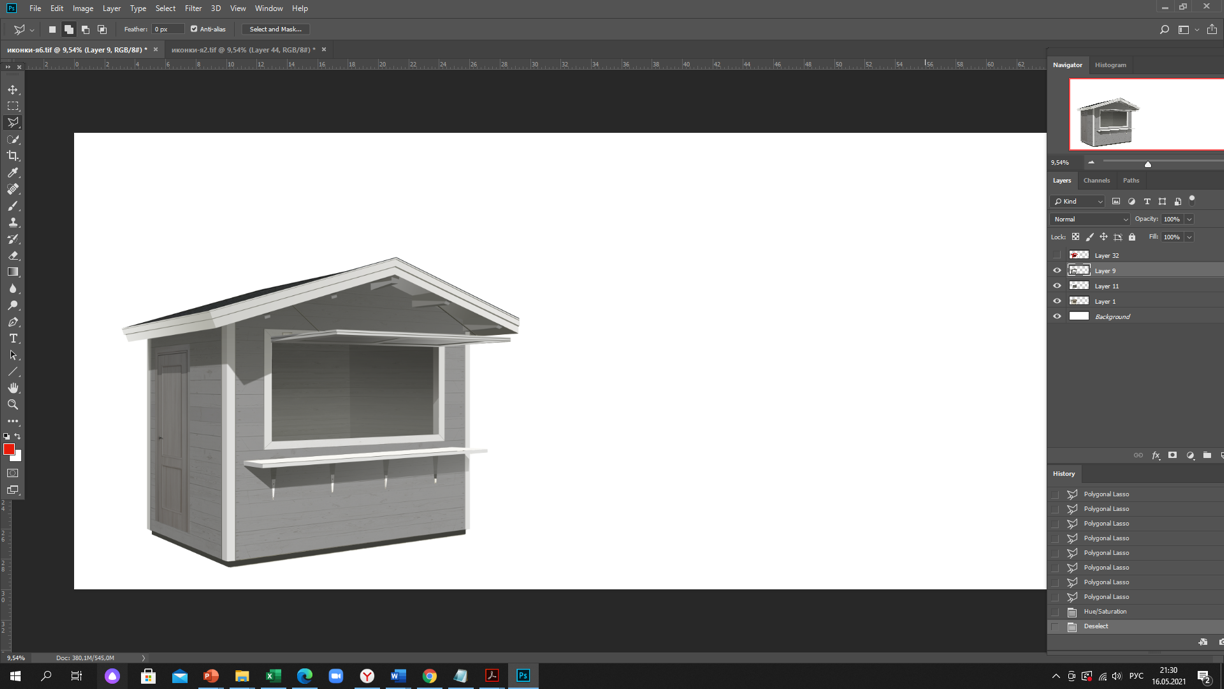 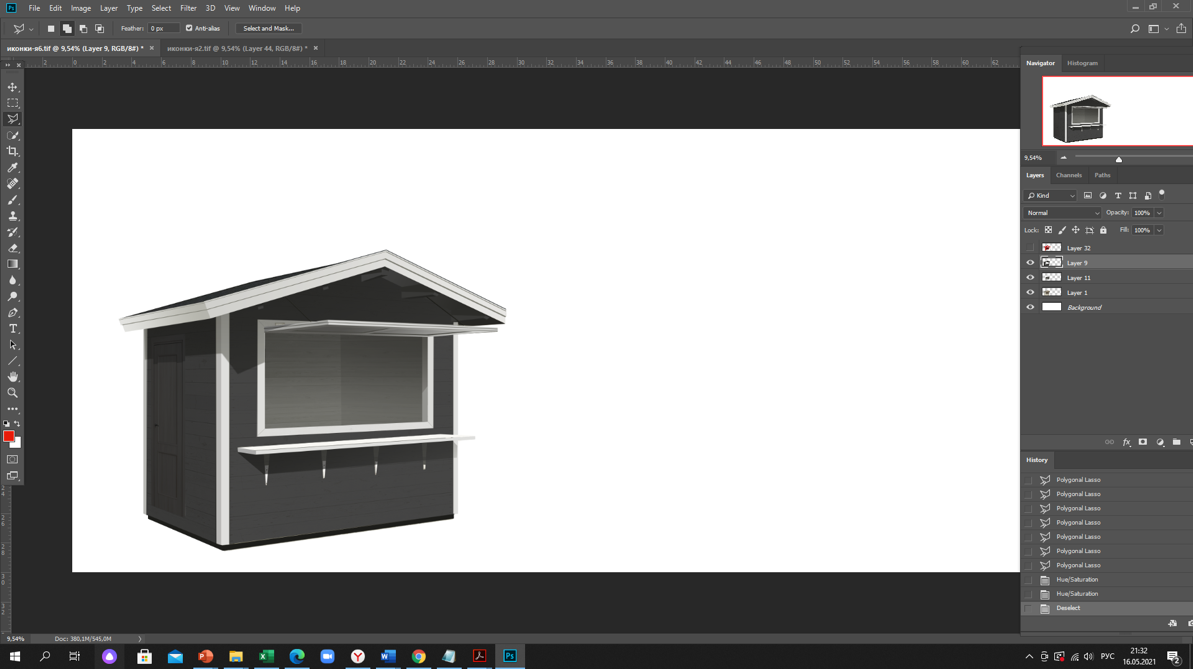               Цвета внешних поверхностей стен и декора:                RAL 9016    RAL 9003   RAL 9010    RAL 9035   RAL 9047     RAL 9010   RAL 9018      RAL 9002                  RAL 7010     RAL 7011    RAL 7015    RAL 7024    RAL 7039    RAL 7037    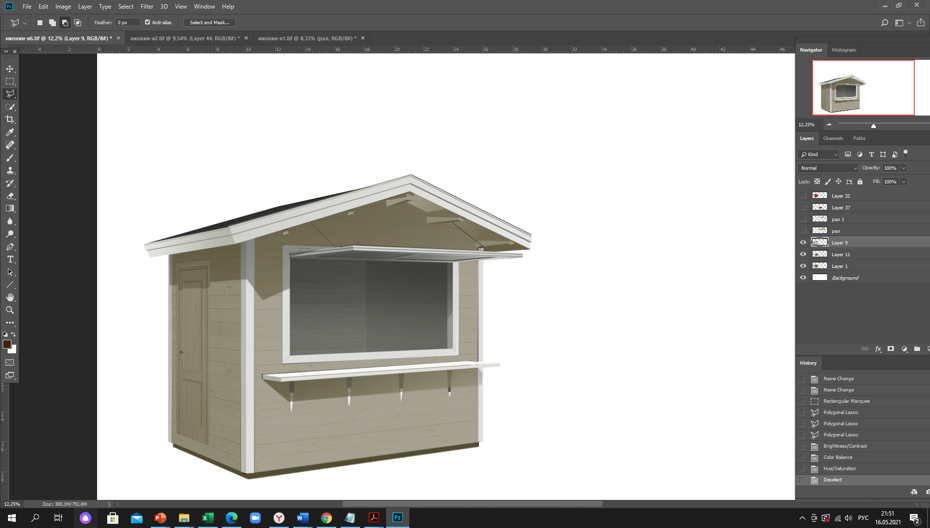 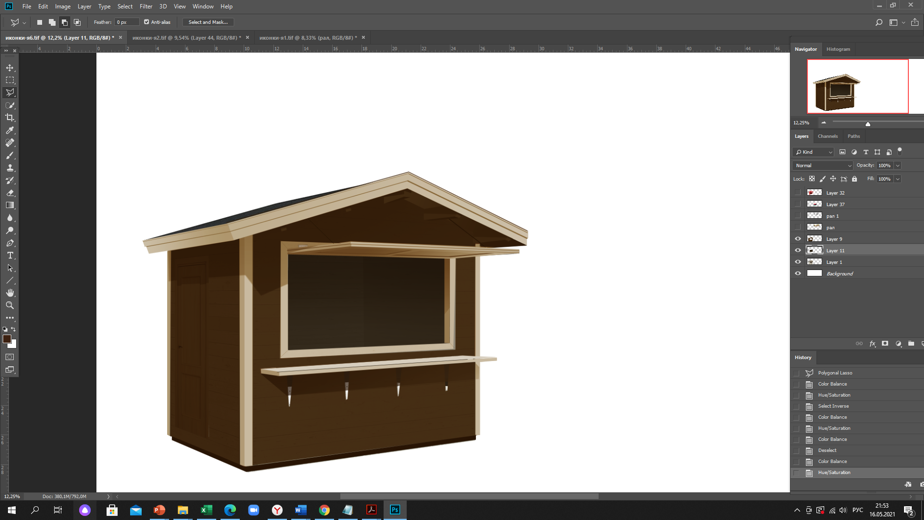 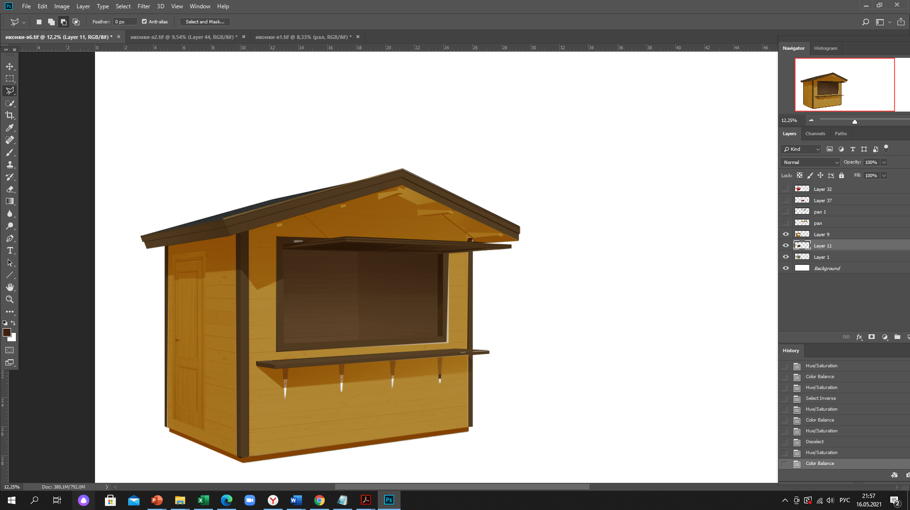 Цвета внешних поверхностей стен и декора: 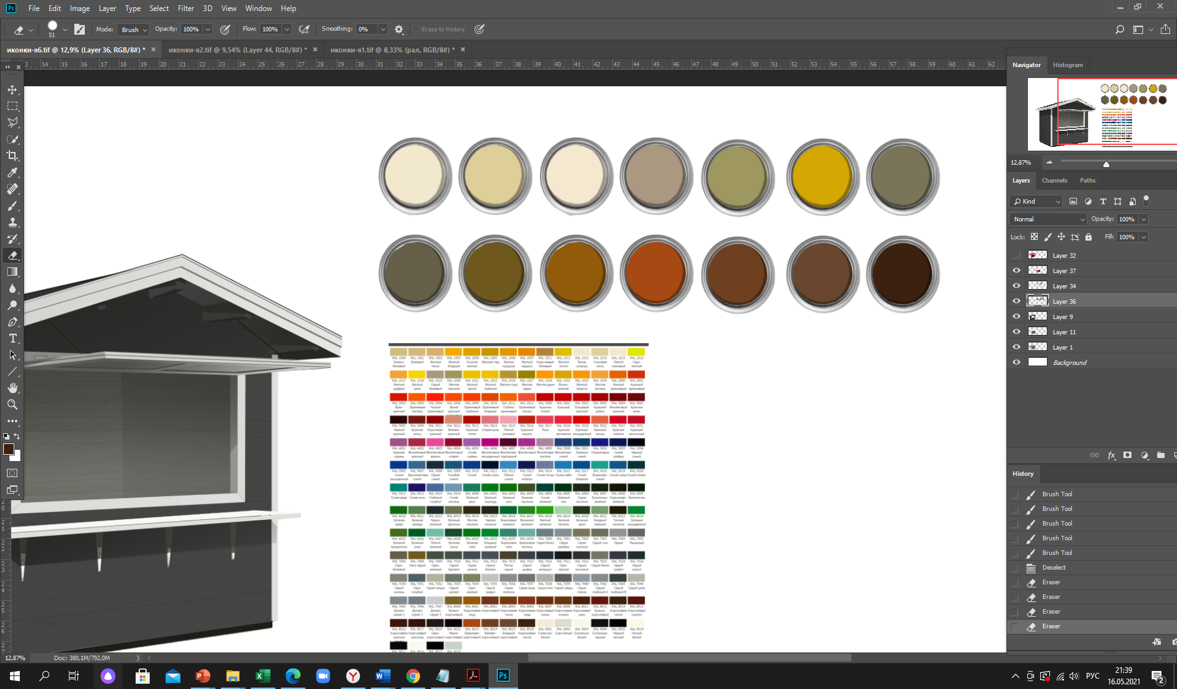 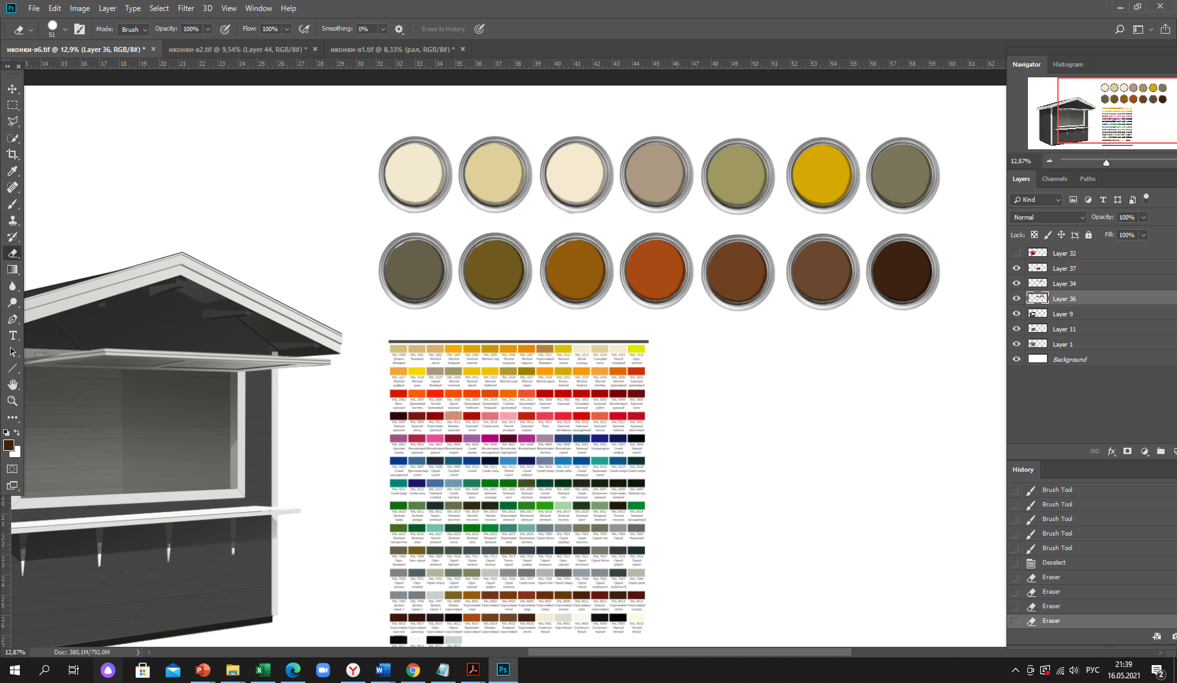  RAL 1013    RAL 1014     RAL 1015     RAL 1019      RAL 1020     RAL 1032    RAL 7006    RAL 8028   RAL 7008   RAL 8001    RAL 8023        RAL 80      RAL 8025         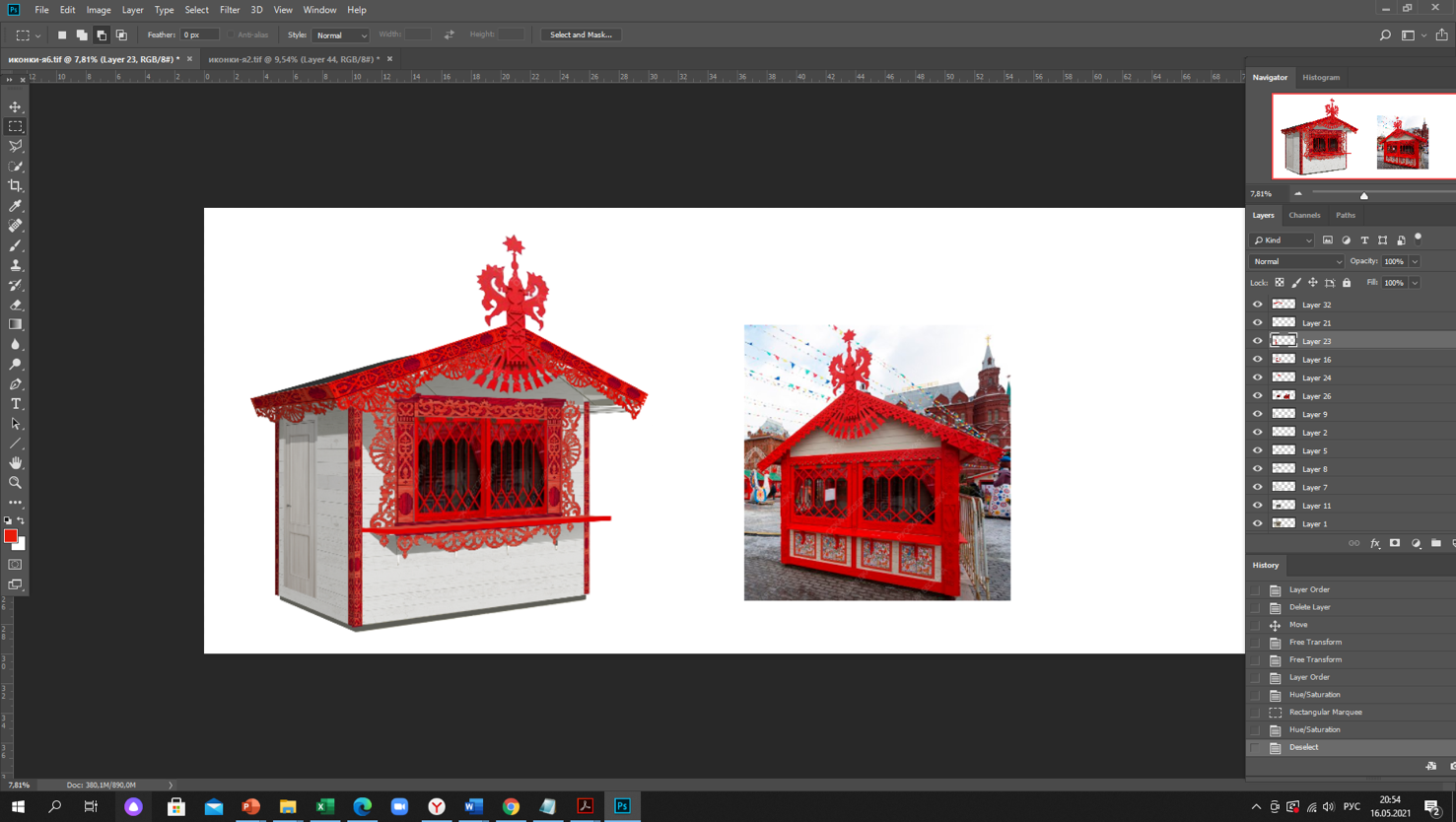 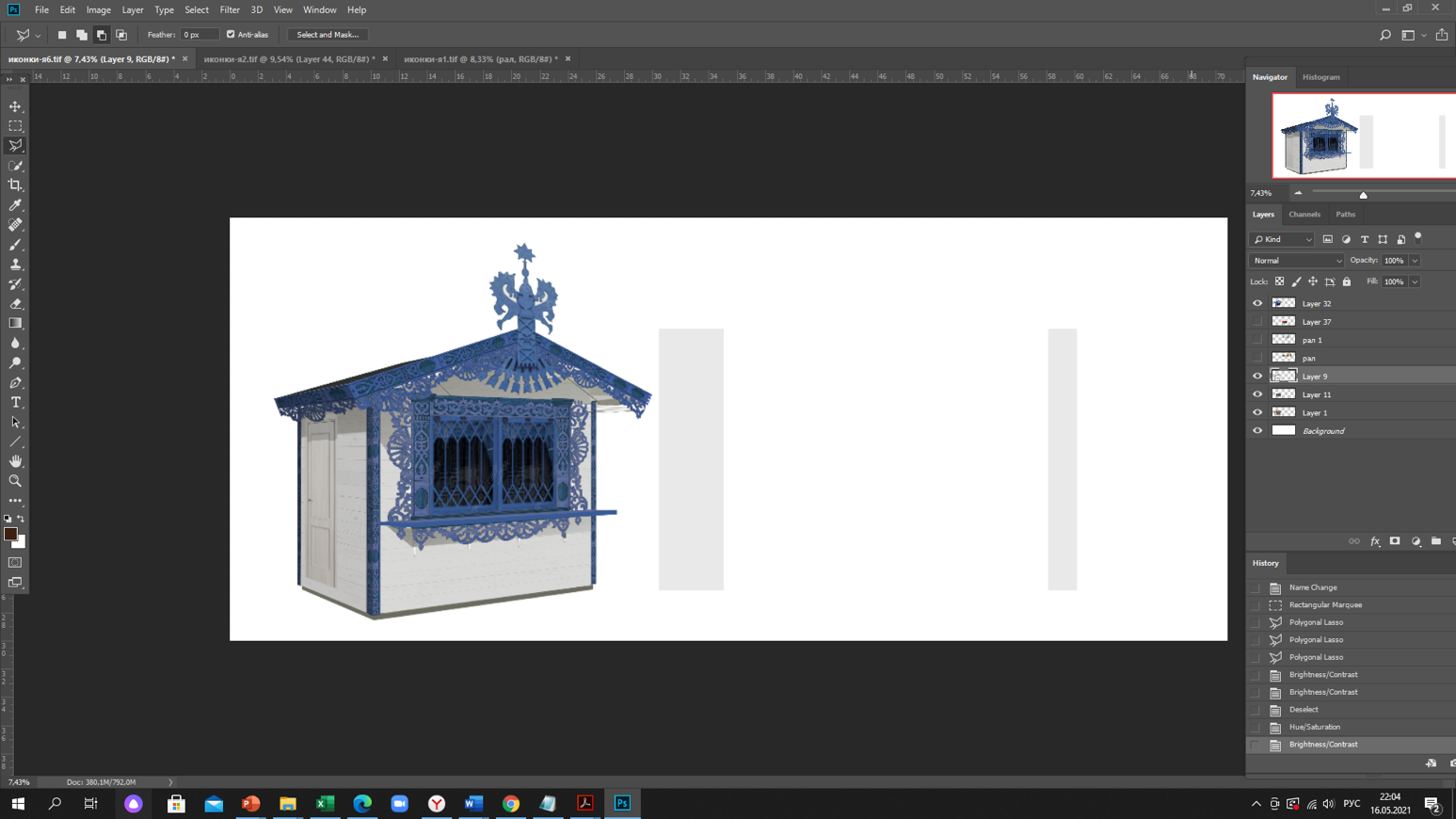 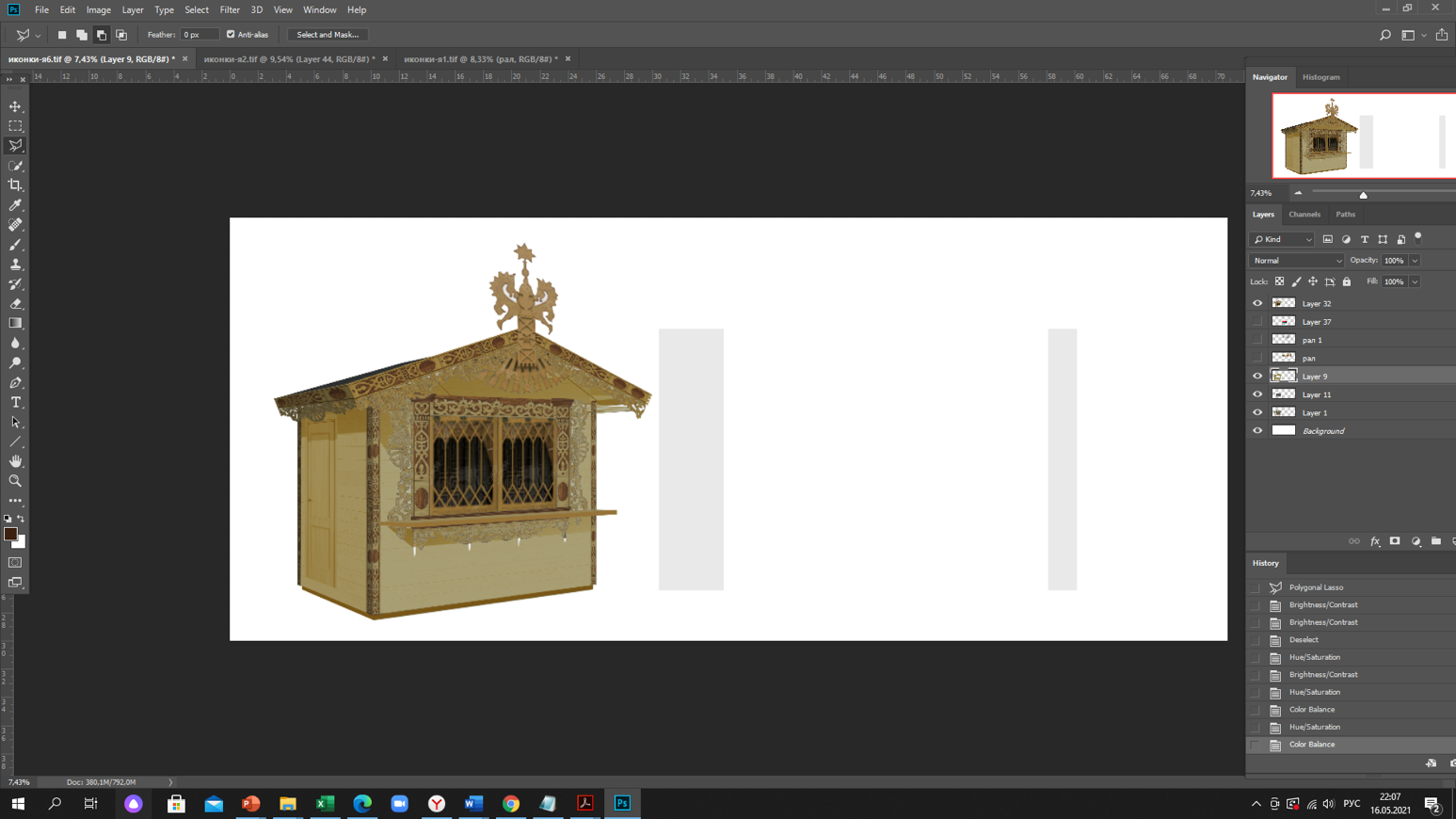               Цвета внешних поверхностей стен и декора:                RAL 9016   RAL 9003   RAL 9010   RAL 9035     RAL 9047    RAL 9010      RAL 9018    RAL 9002          RAL 1013  RAL 1014    RAL 1015    RAL 1019    RAL 1020     RAL 1032    RAL 7006     RAL 8025         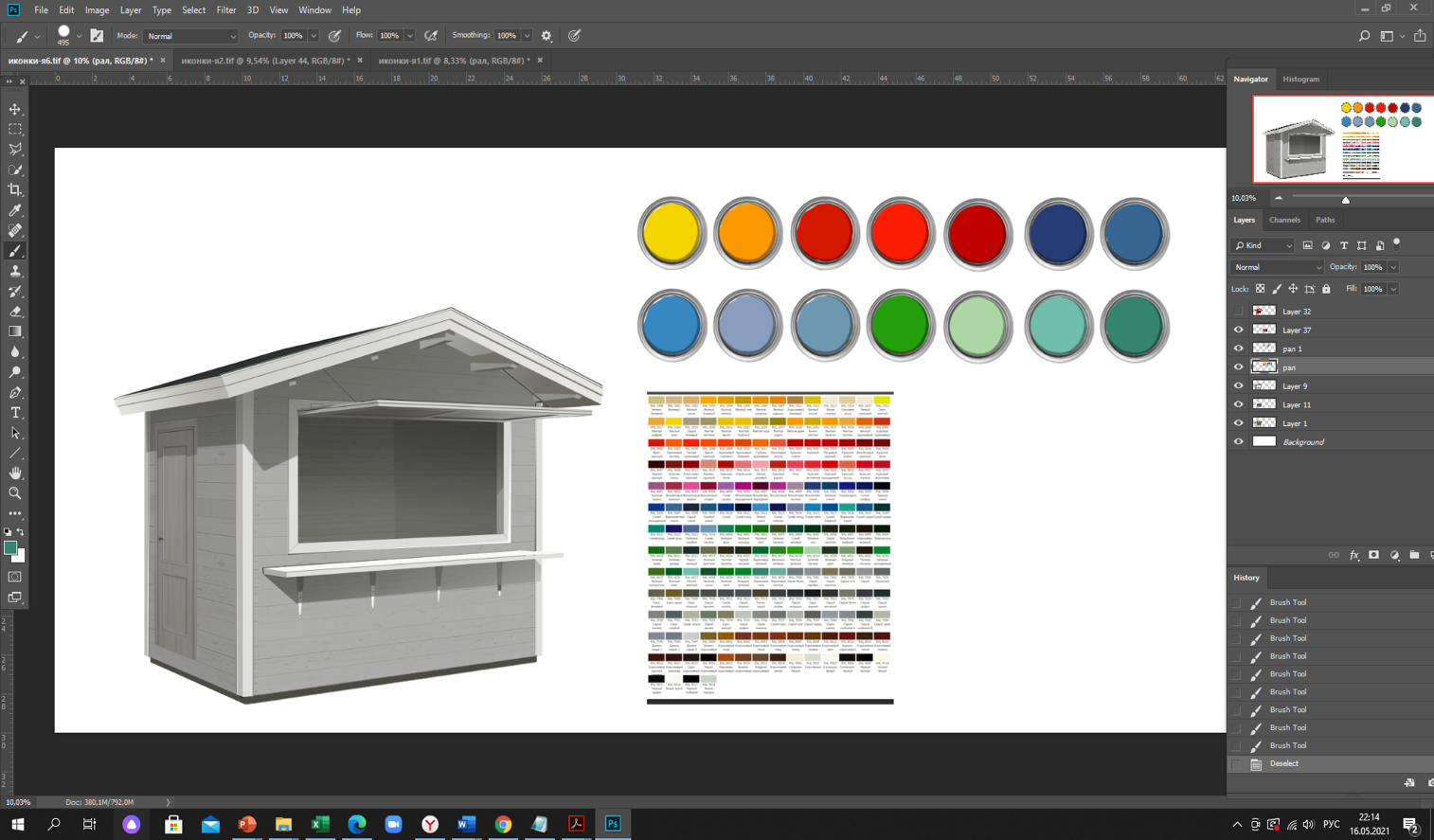 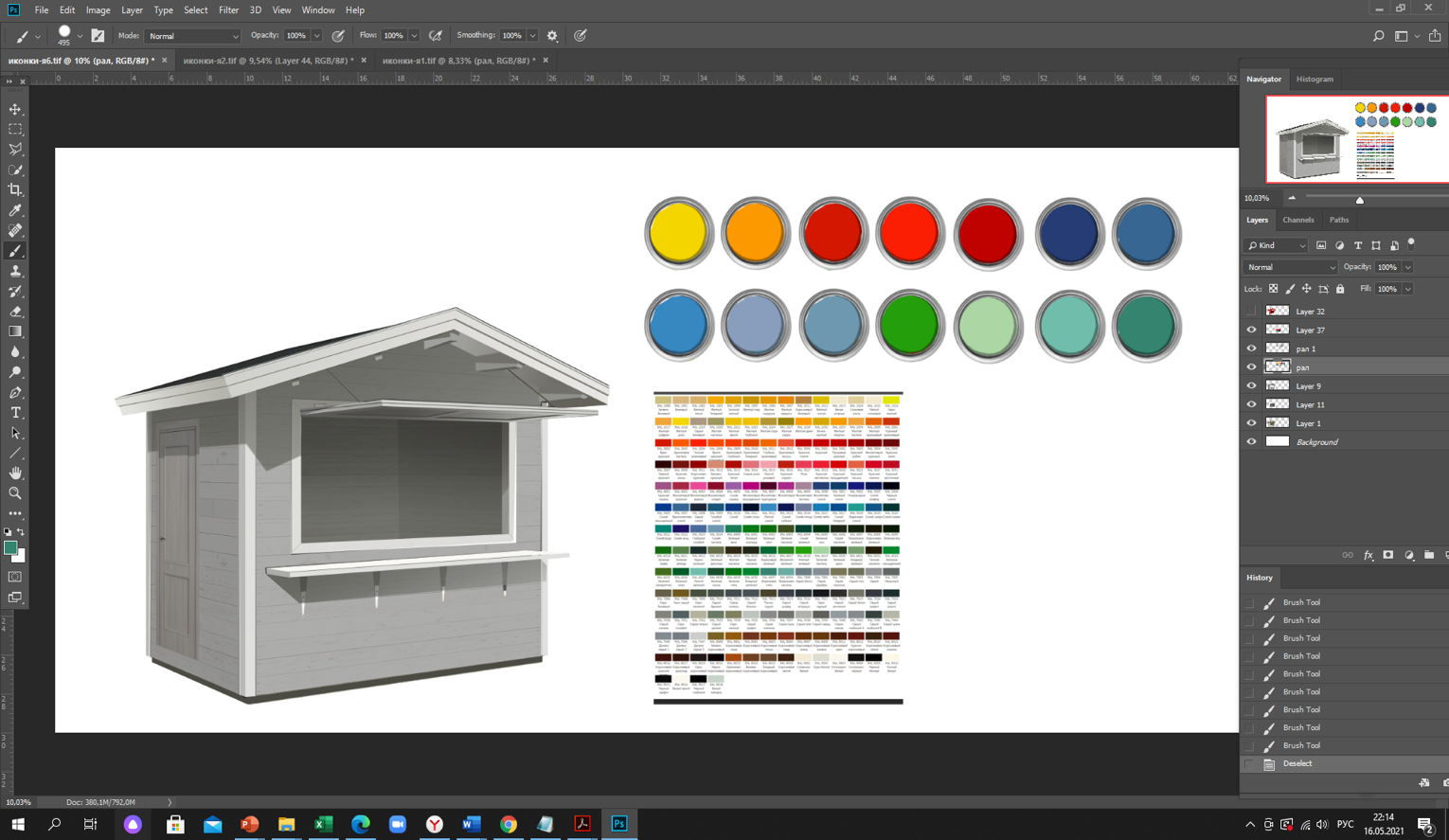       RAL 7008    RAL 8001   RAL 8023     RAL 8024    RAL 1018    RAL 1028    RAL 2002   RAL 2009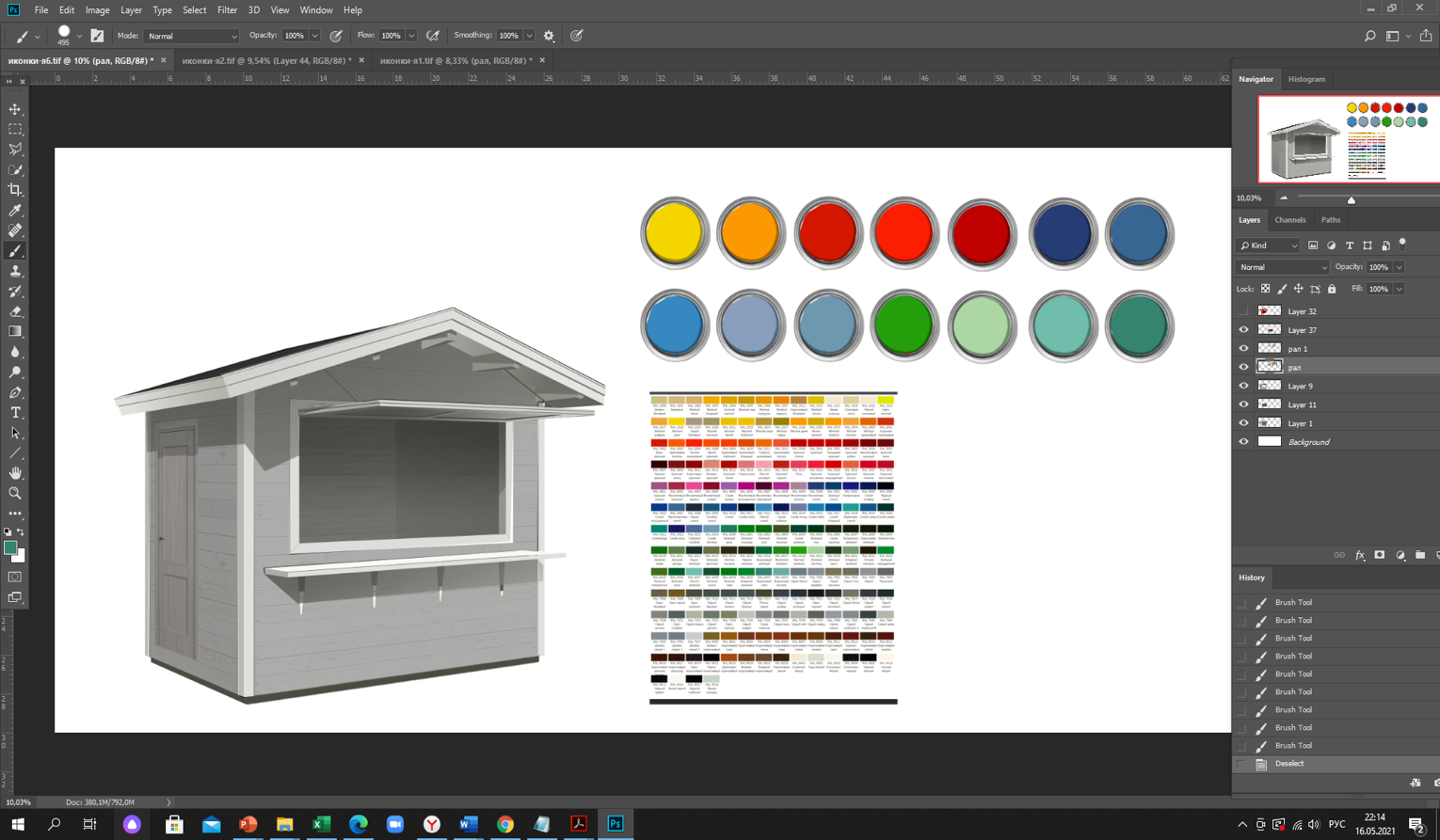 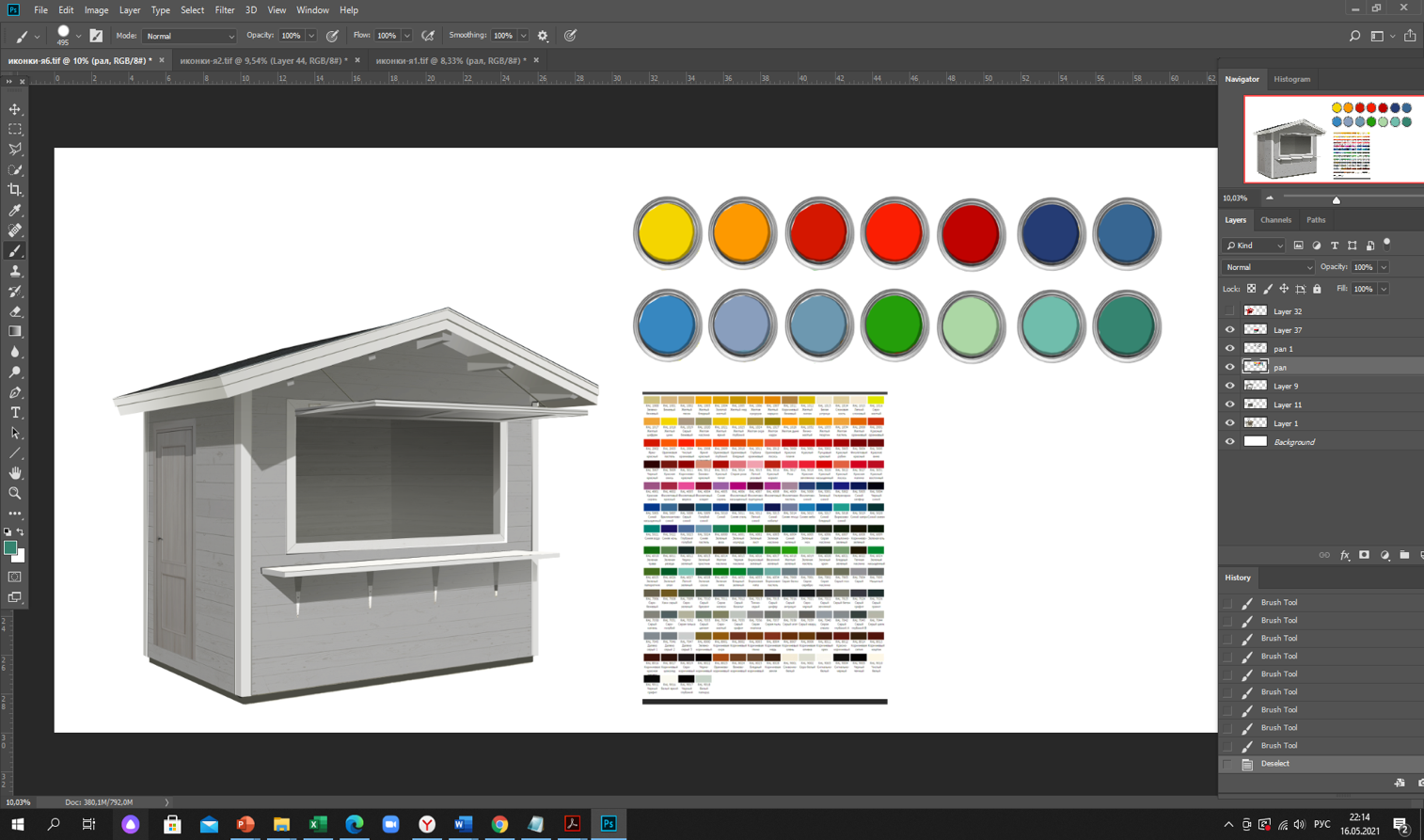      RAL 3002  RAL 5000     RAL 5007    RAL 5012      RAL 5024     RAL 6018    RAL 6019     RAL 6033  МЯГКАЯ ПАЛАТКА Тип крыши: двухскатная  Материалы изготовления: каркас: алюминиевый профиль каркаса, рассчитанный на сильный порывистый ветер и большое количество осадков;тентовое полотно: не допускается терпаулин; кольца-люверсы, крепежные элементы: нержавеющие металлические сплавы;Комплектующие для палаток: освещение прожекторами дневного света внутреннего пространства палатки;модульный пол (подиум) рекомендуется.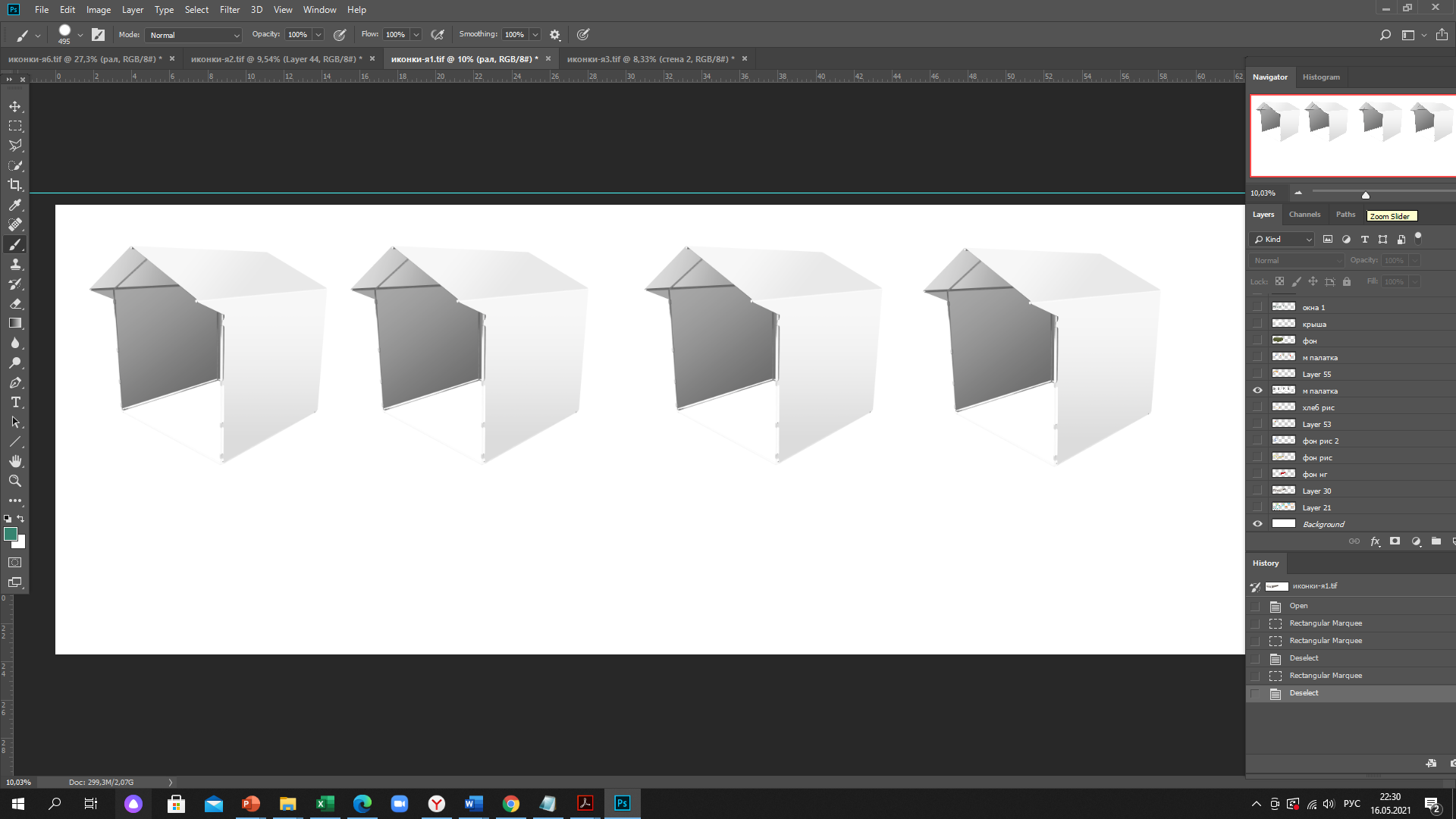 Основные варианты конструкции: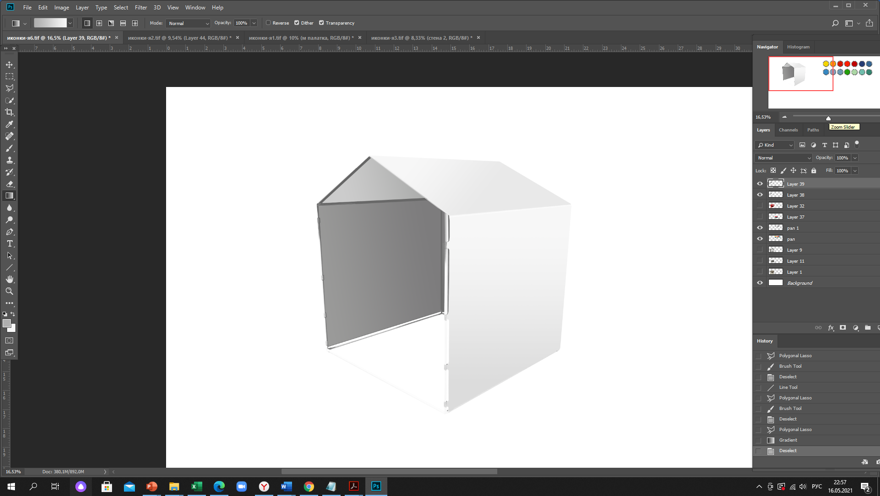             с козырьком                                       без козырькаОсновные цвета тентовой ткани: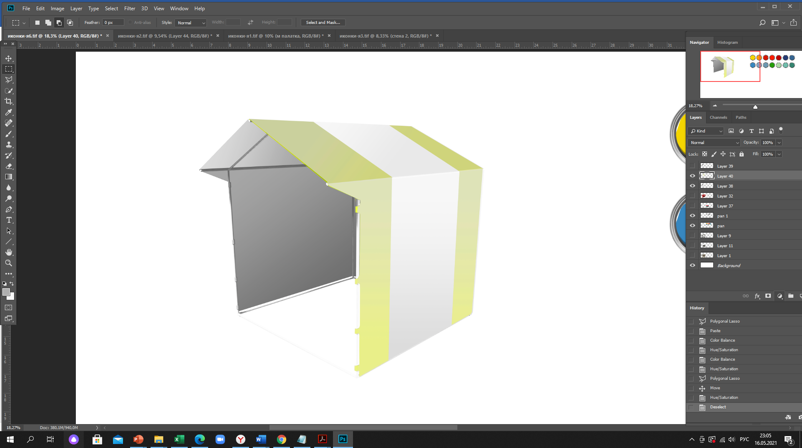 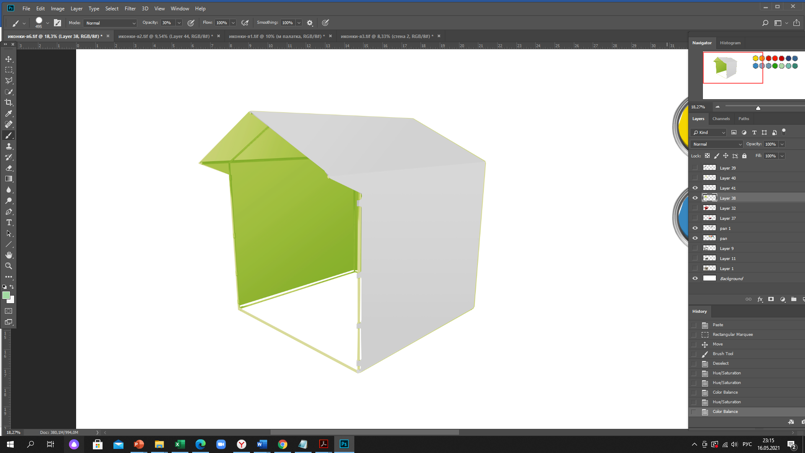 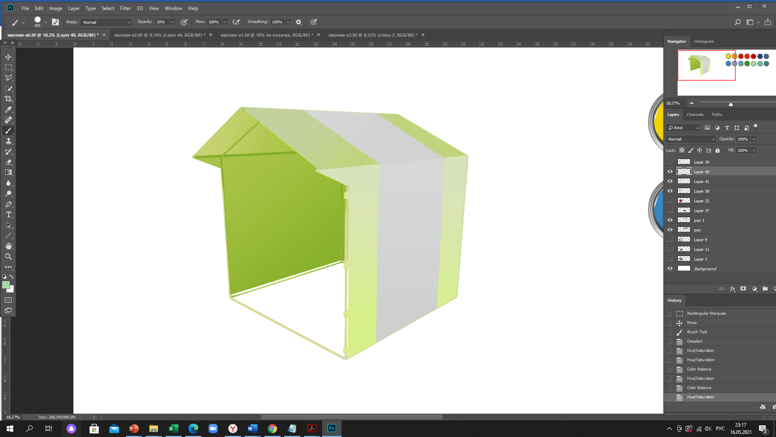          Цвета тентовой ткани перекрытия и стен, декора:              RAL 9016   RAL 9003   RAL 9010     RAL 9035     RAL 9047    RAL 9010      RAL 9018    RAL 9002                   RAL 1016   RAL 1018  RAL 6019    RAL 6027    RAL 1003    RAL 5024      RAL 1013    RAL 1019        Расположение изображений (орнаментов, декора, брендинга):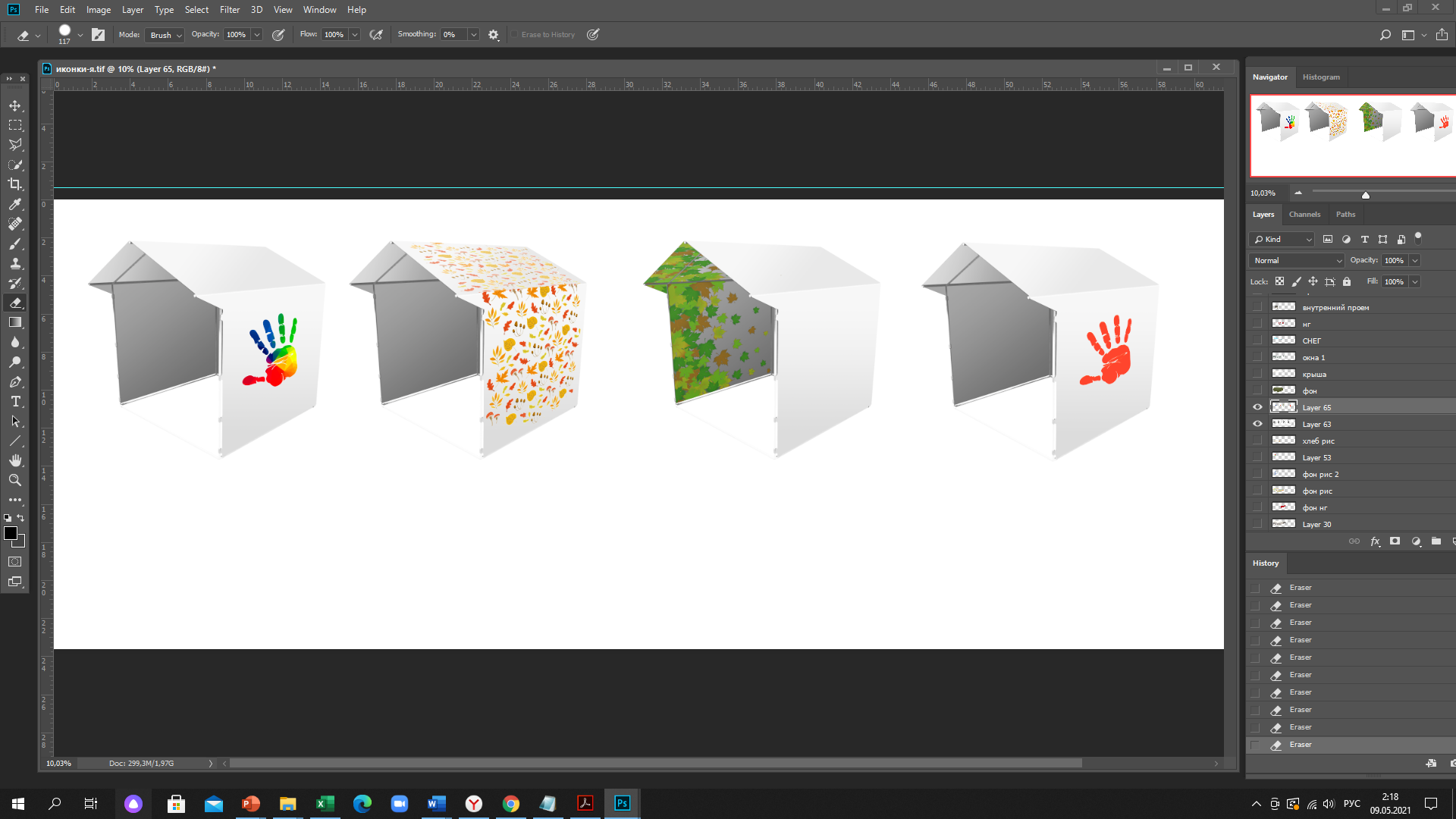 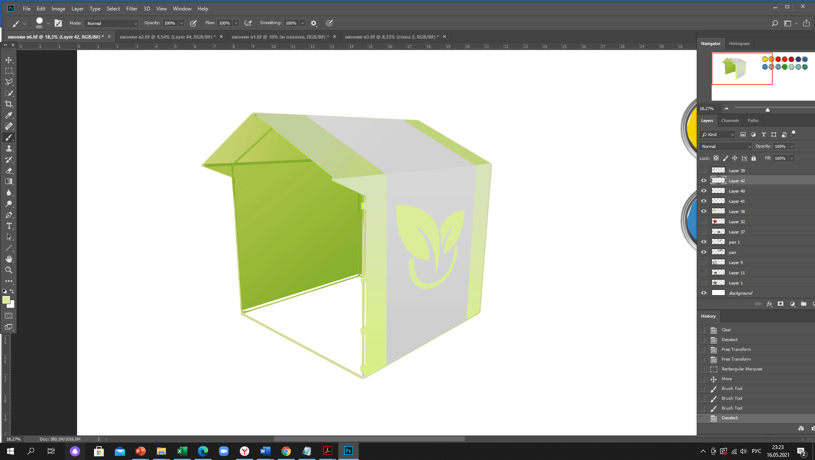 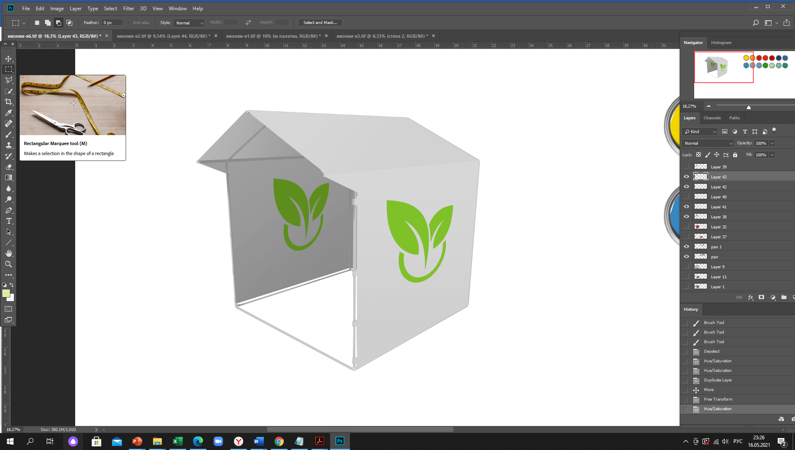 Рис. «Примеры выбора единого оформления фартуков, ценников»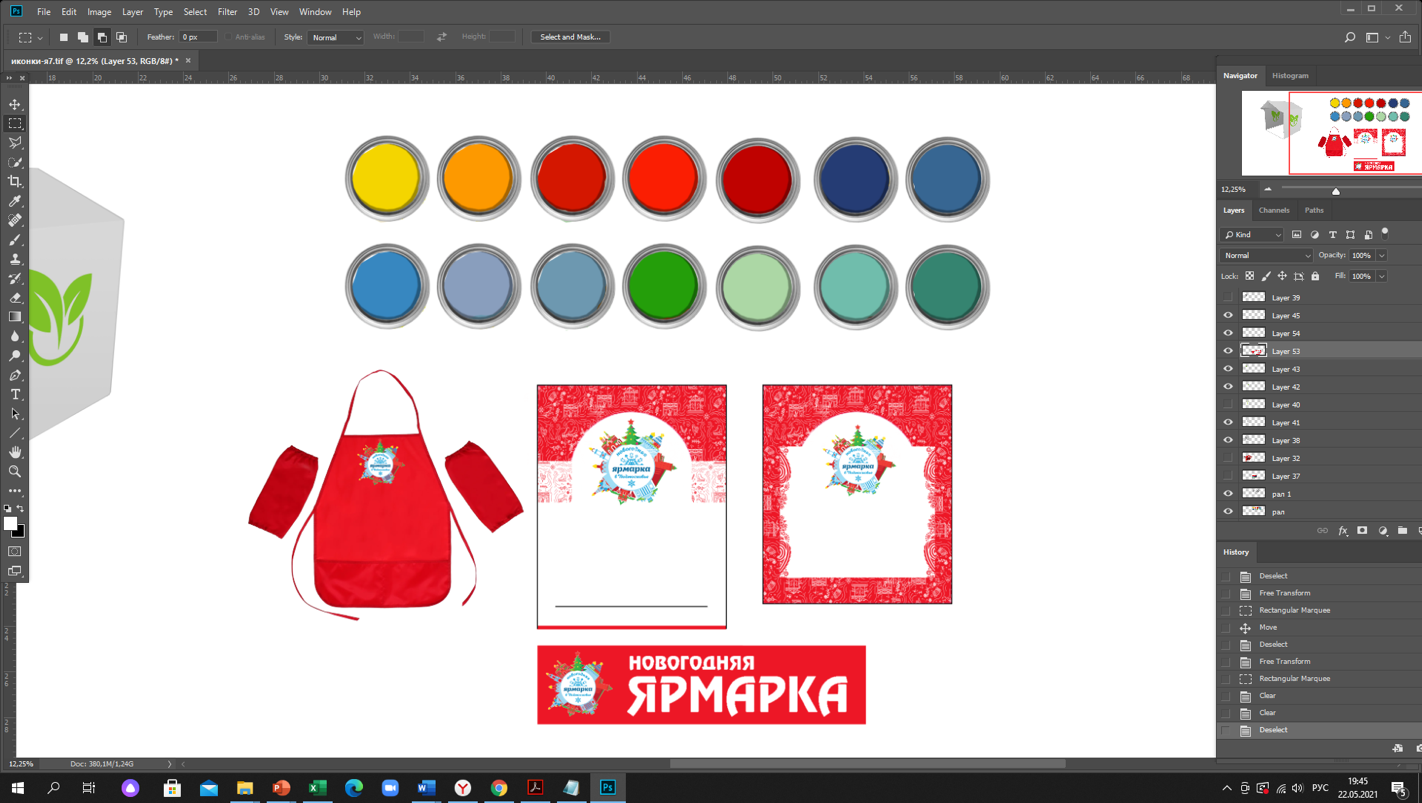 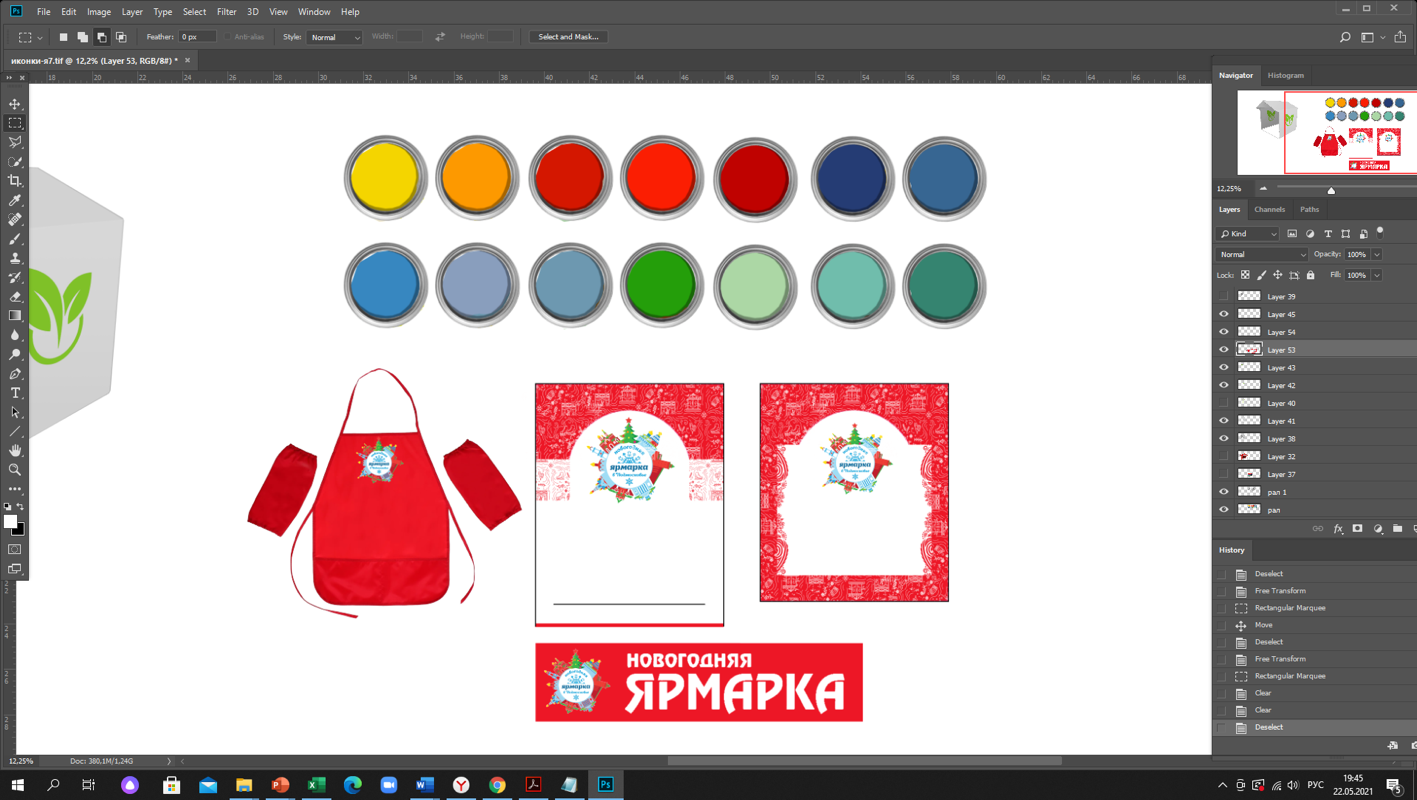 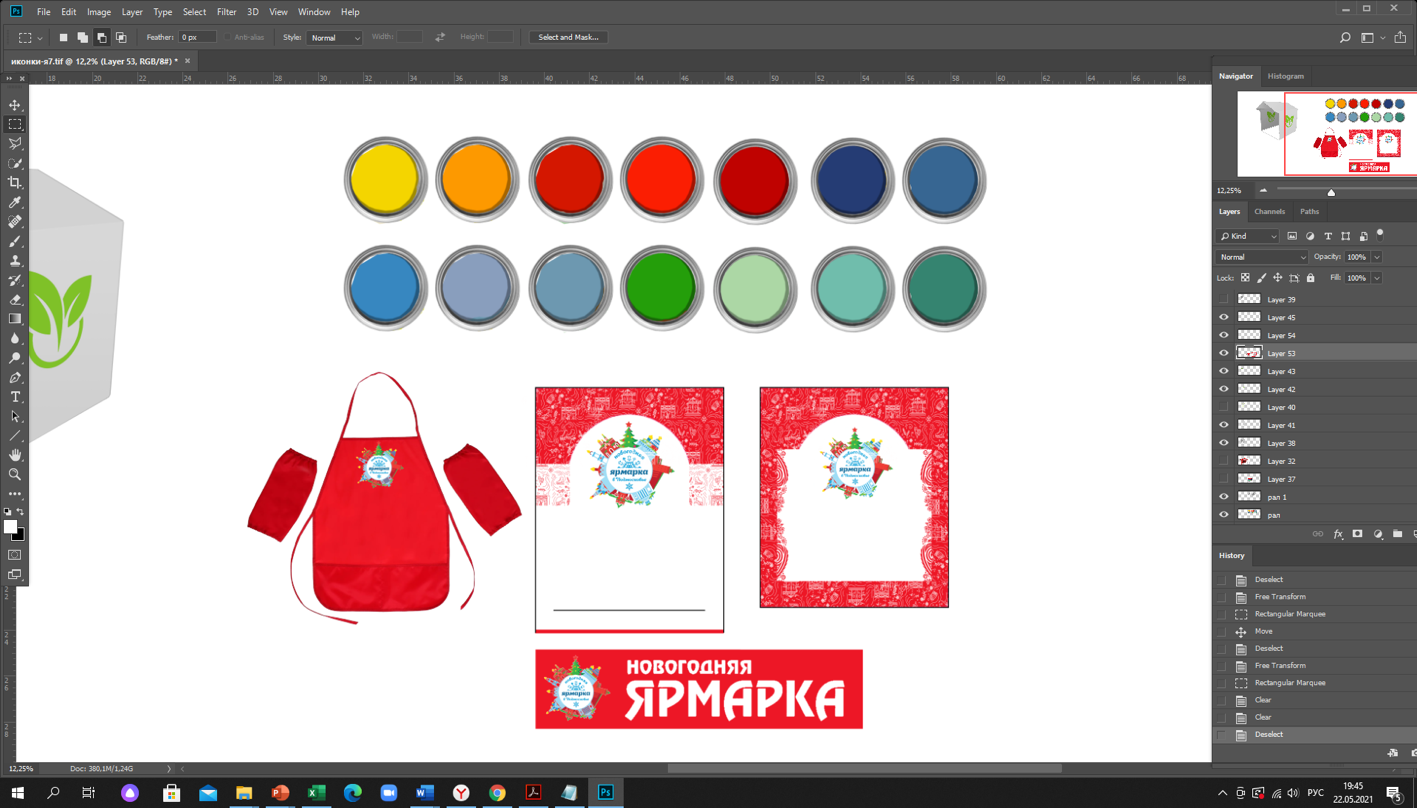 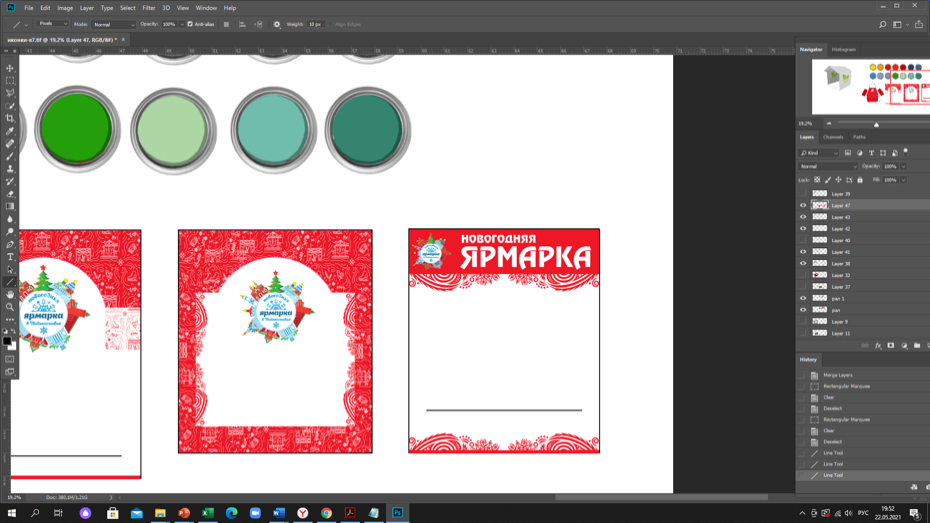 Рис. «Варианты входных групп»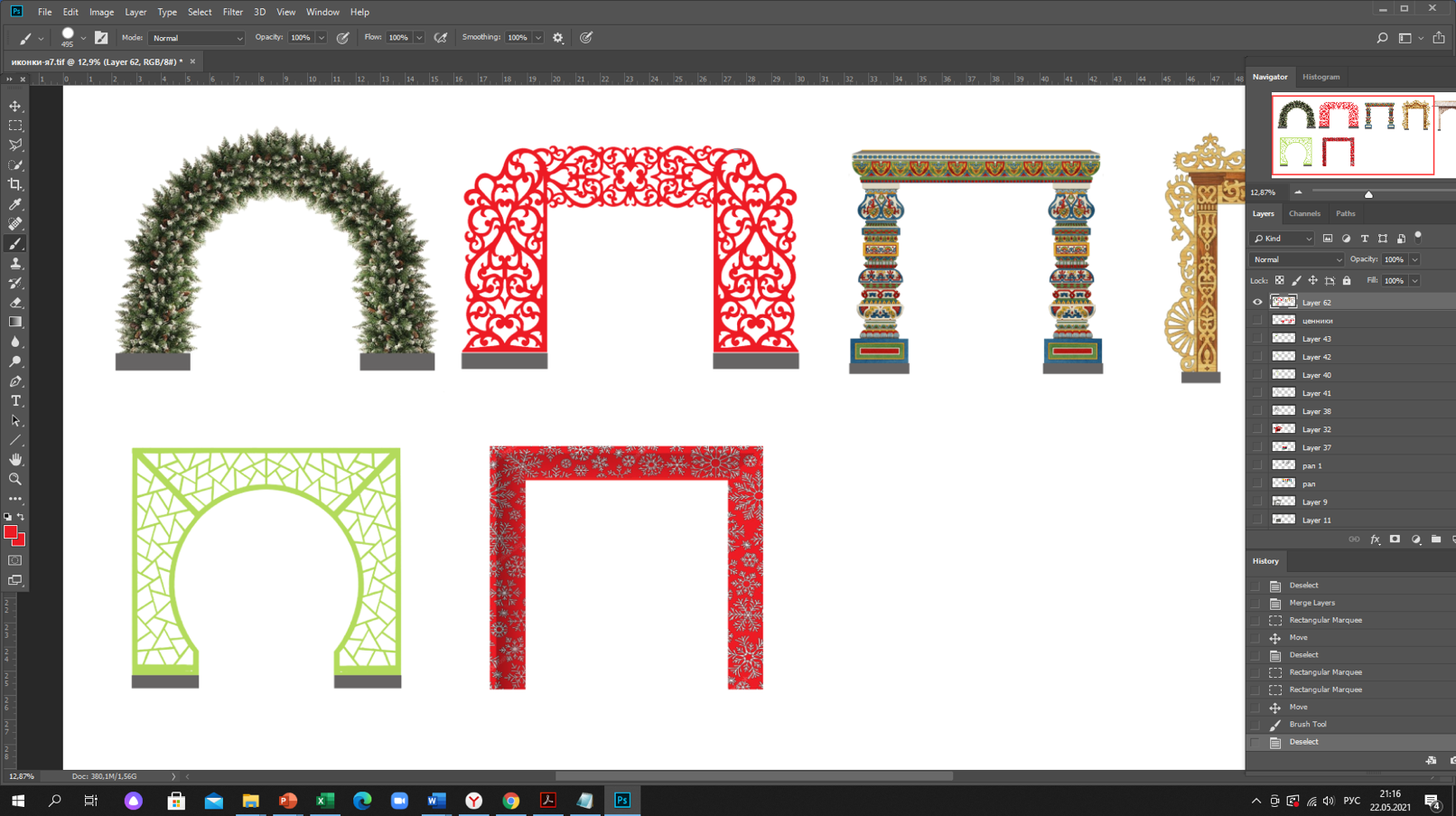 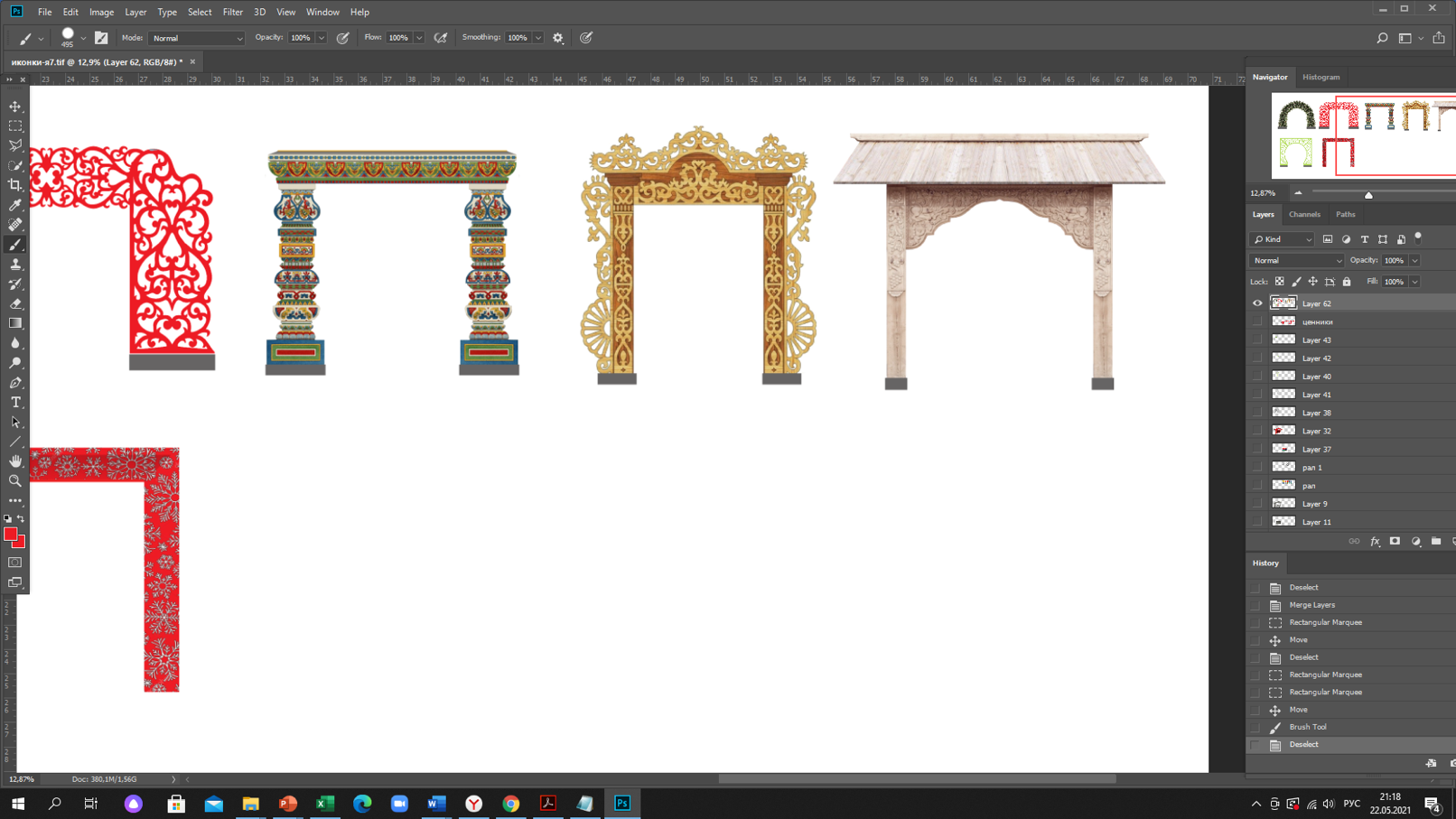 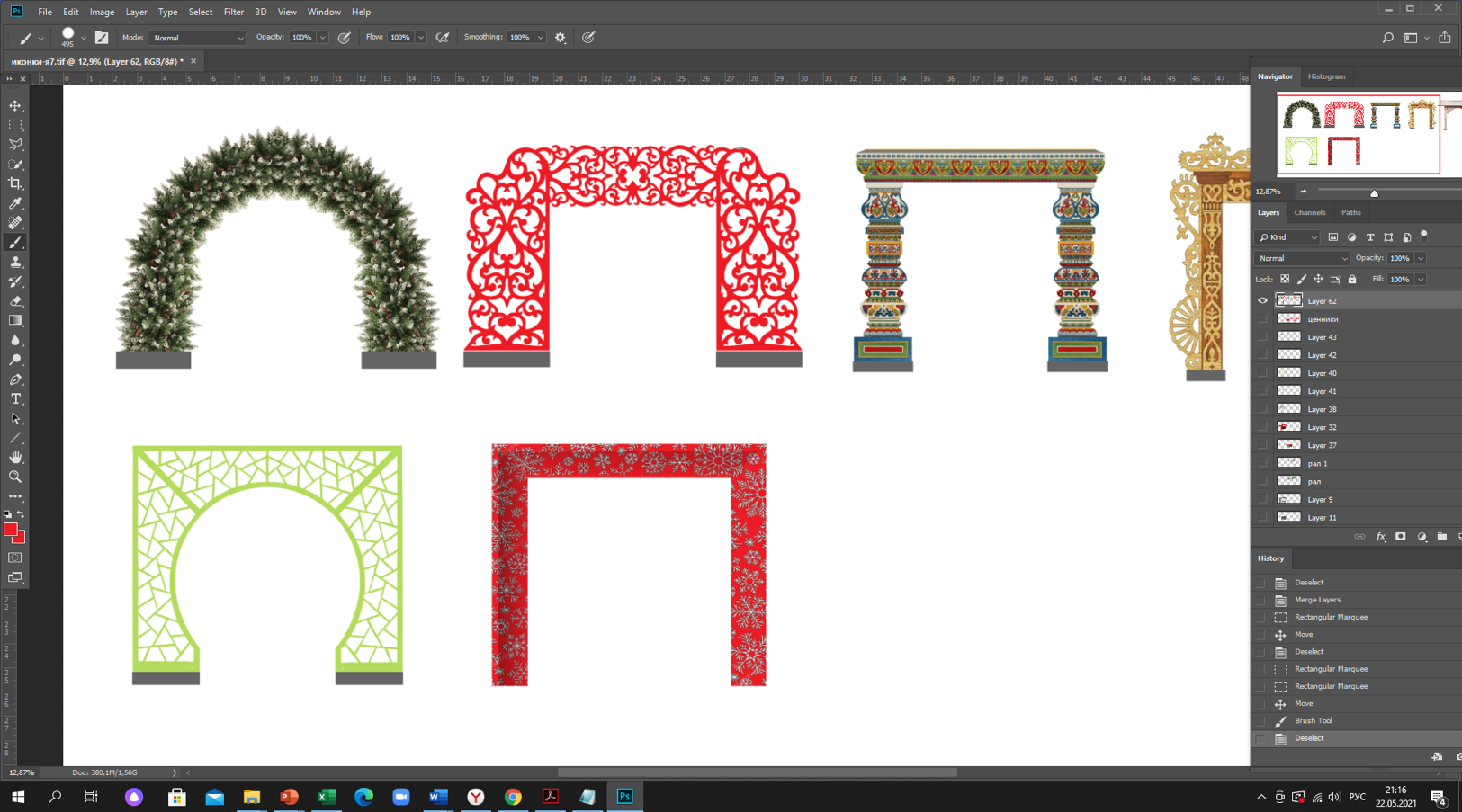 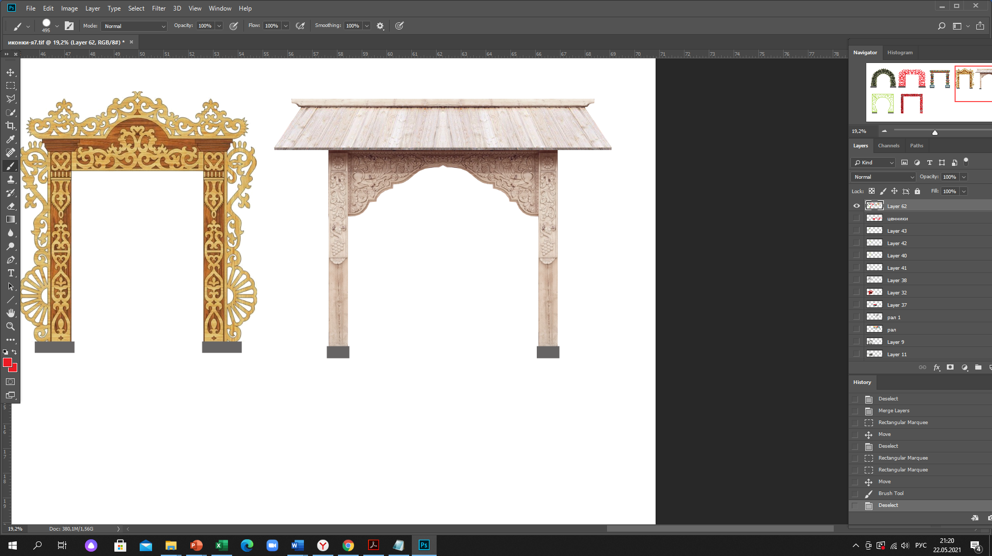 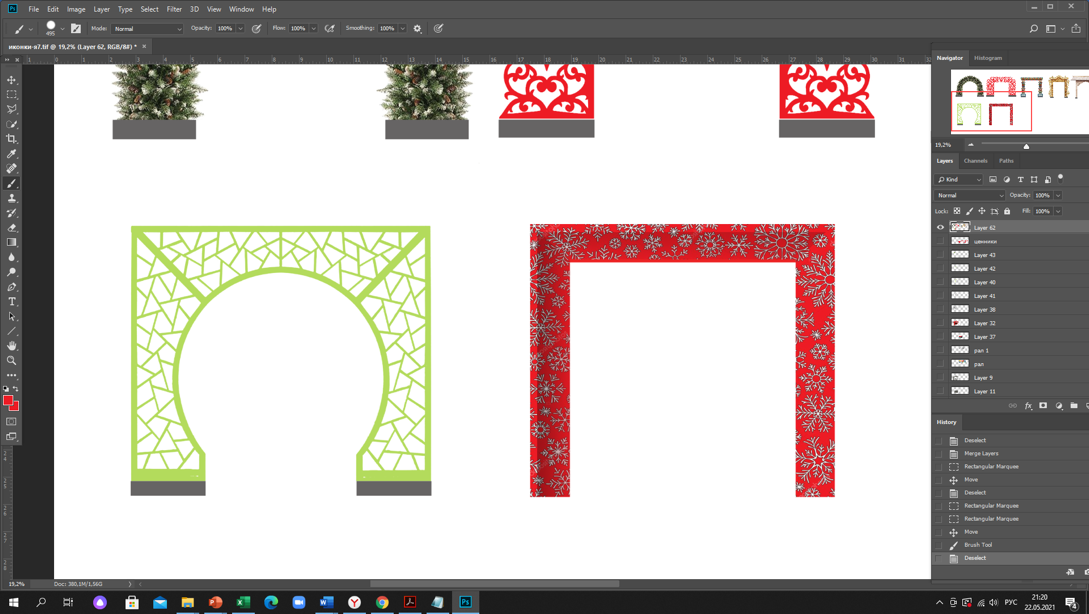 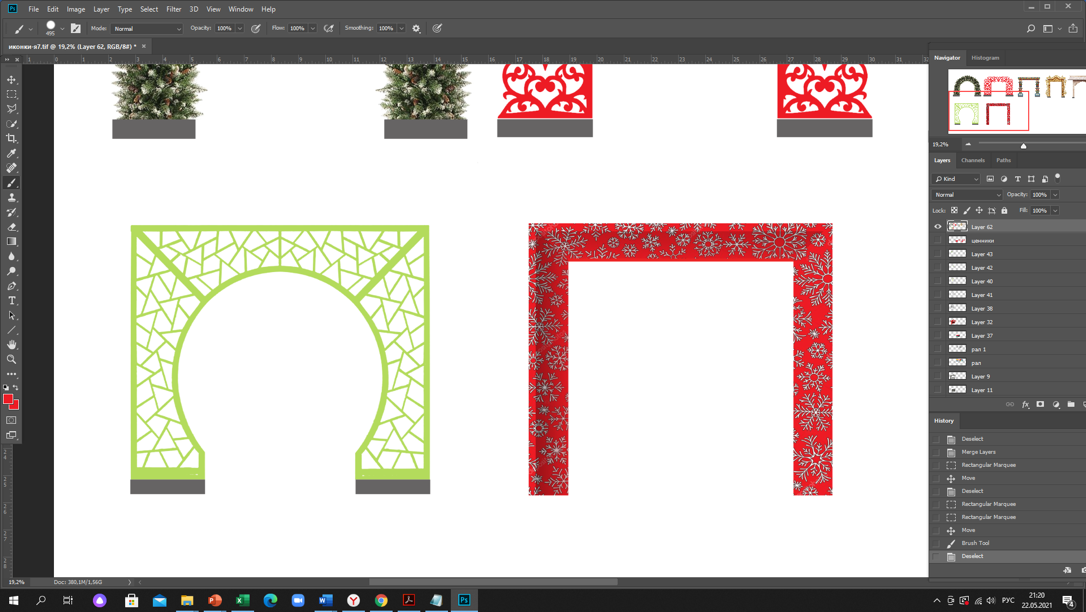 Рис. «Варианты средств праздничного освещения (иллюминации)»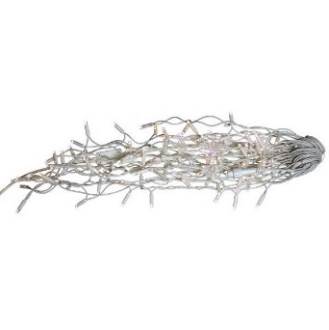 светодиодные гирлянды: 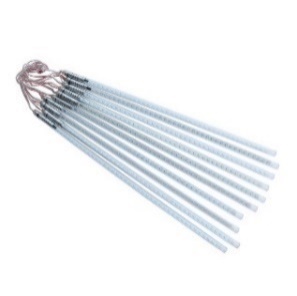 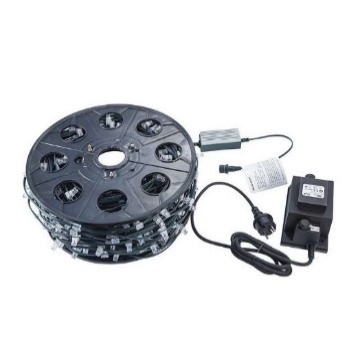 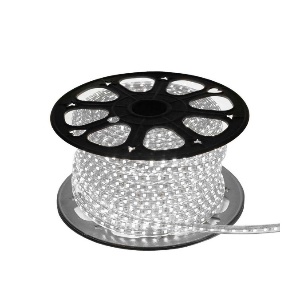 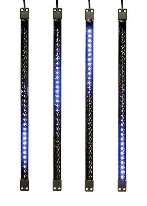 тип ИС: LED режим работы: постоянное свечение цветовая температура: 3000/4000, RGB/RGBW/R/G/B цвет свечения подбирается в соответствии с колористическим решением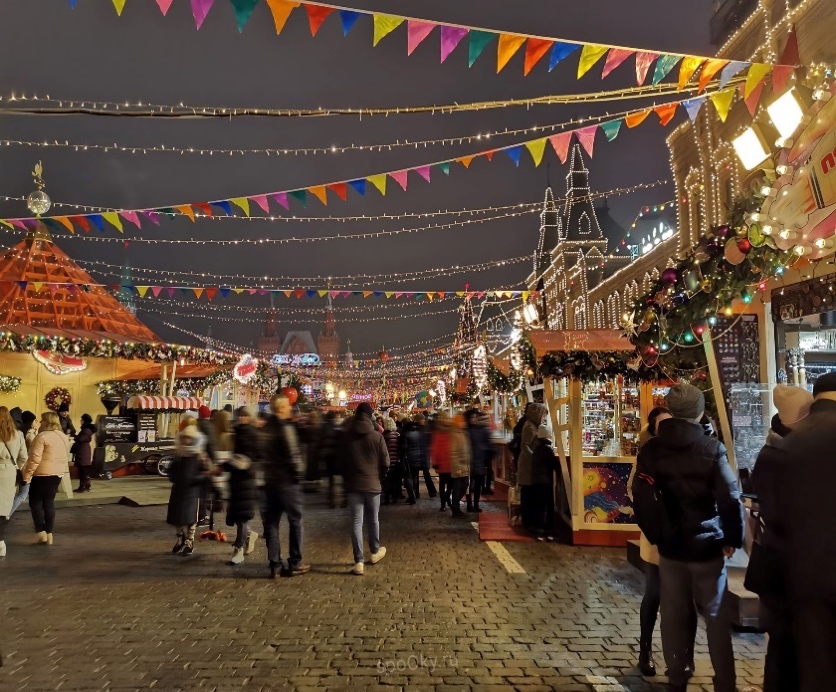 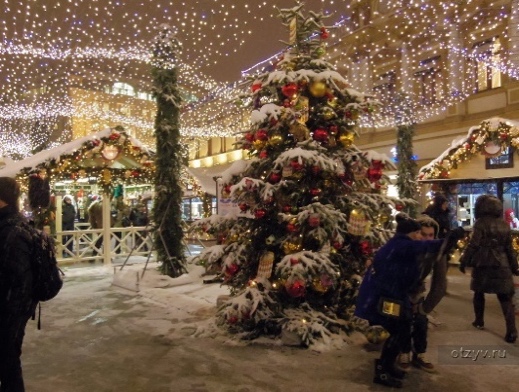 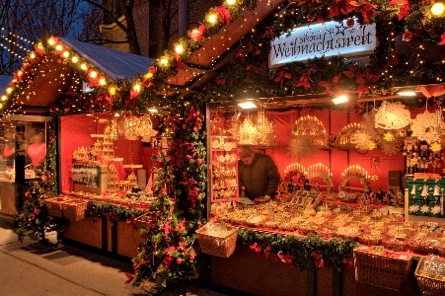 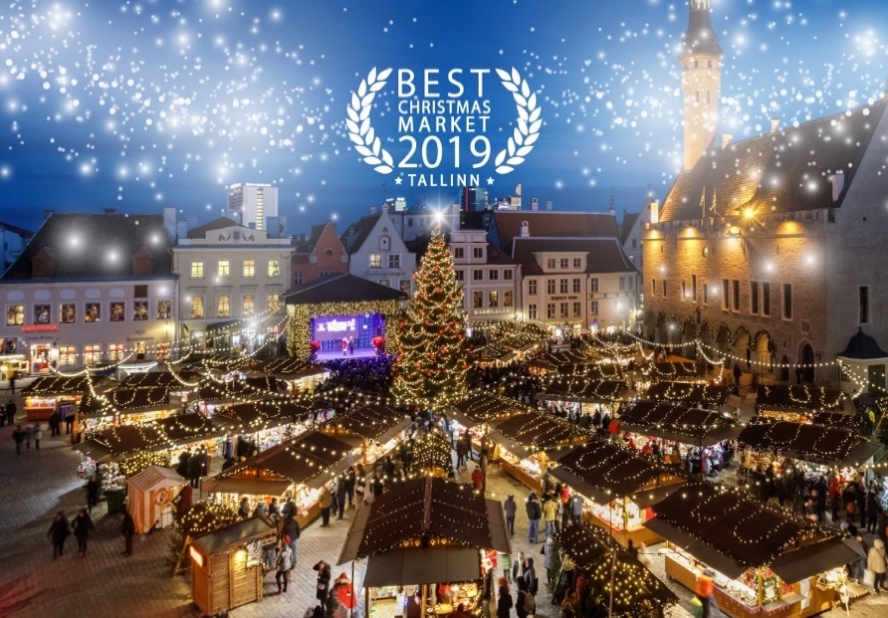 Рис. «Варианты тематического декора»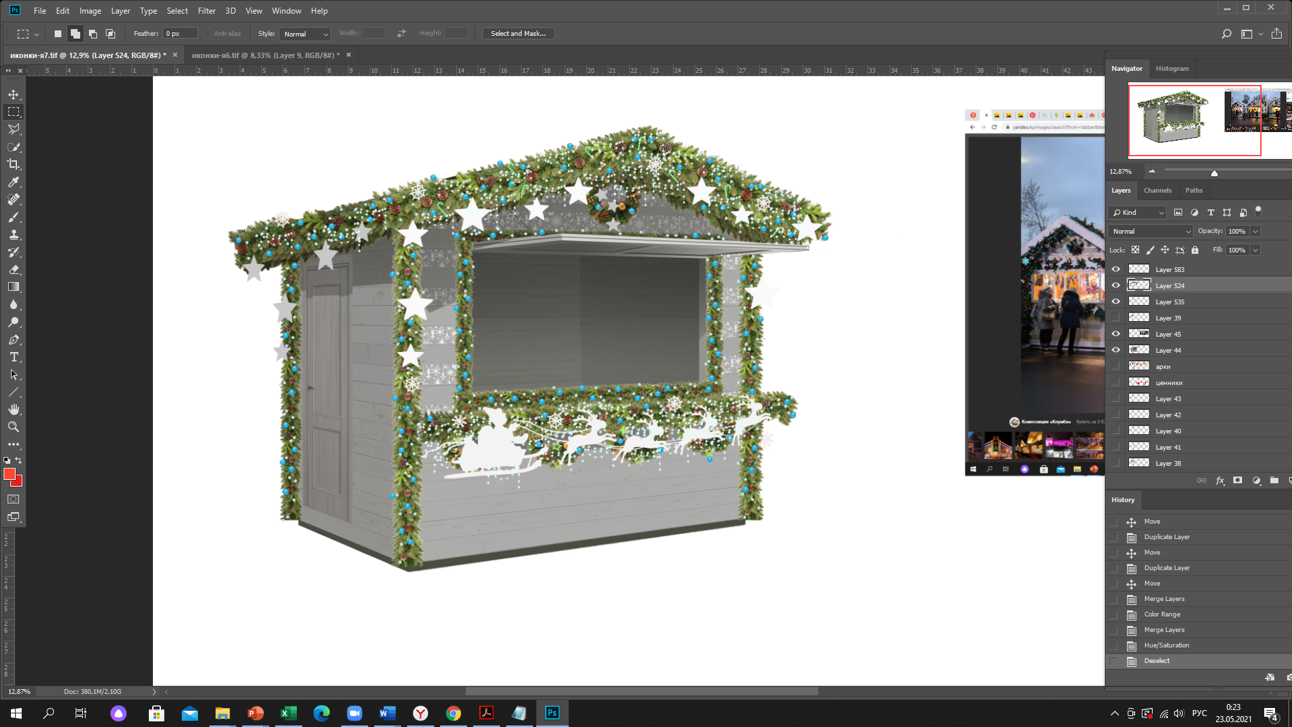 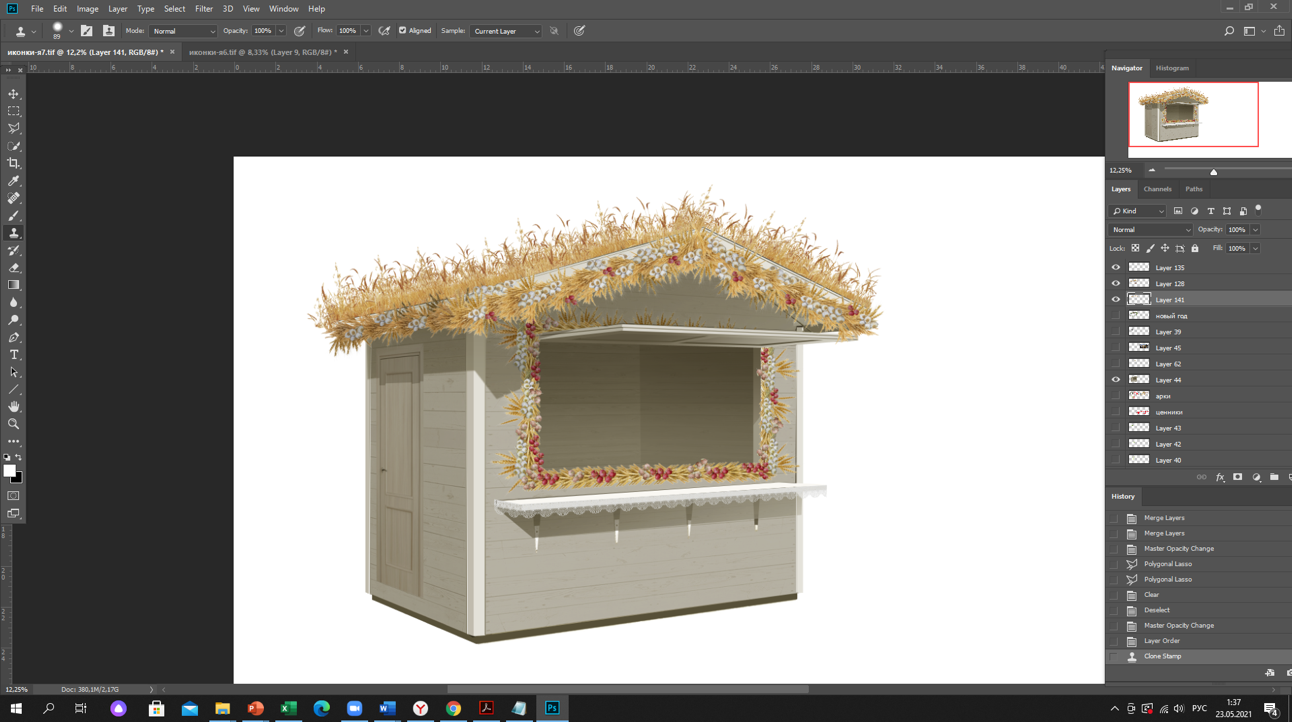 Освещение в вечерне-ночное время суток источниками света системы наружного освещения: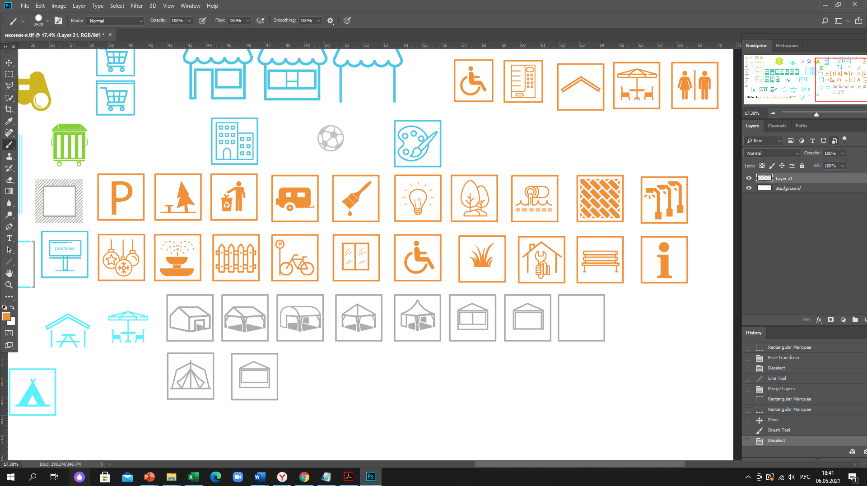 Рис. «Внешний вид объектов (средств) наружного освещения в некапитальных сооружениях»     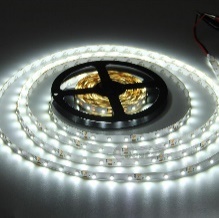 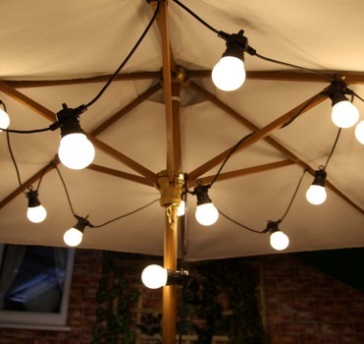 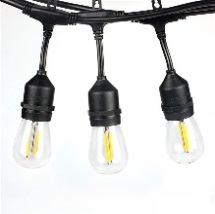 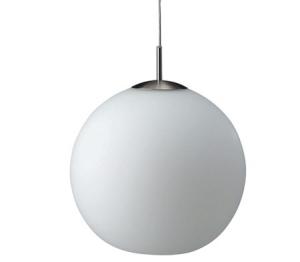 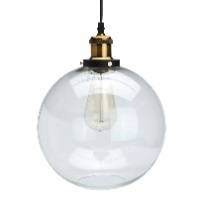 степень защиты: не менее IP65тип ИС: LED Контейнеры для мобильного озеленения мест для продажи товаров (выполнения работ, оказания услуг) на ярмаркахРис. «Примеры внешнего вида контейнеров для мобильного озеленения»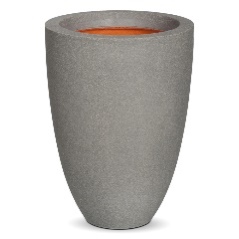 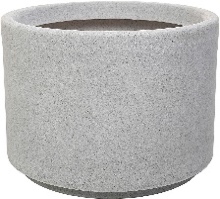 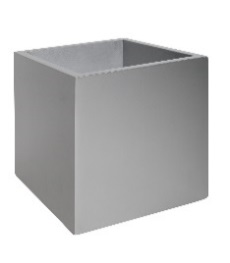 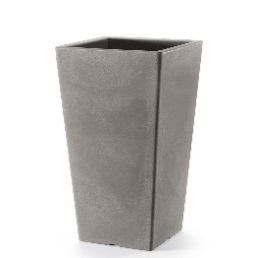 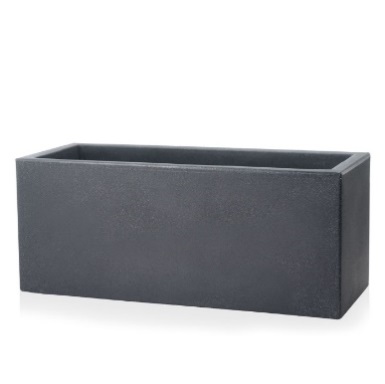 Урны:      Рис. «Внешний вид урн»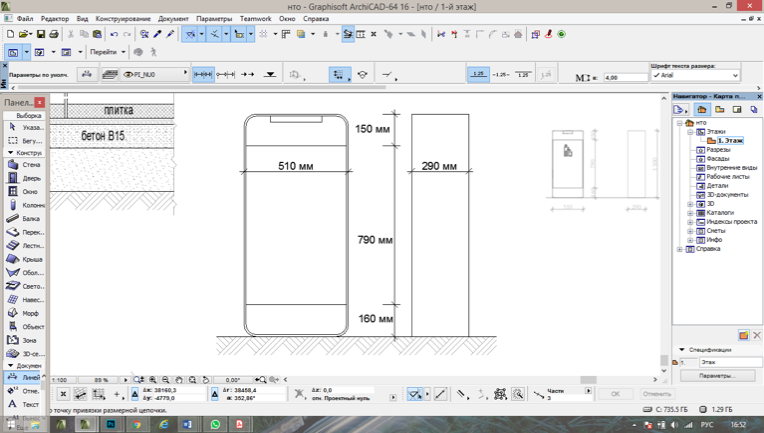 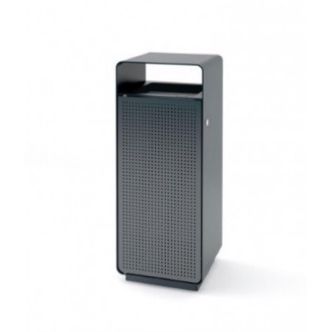 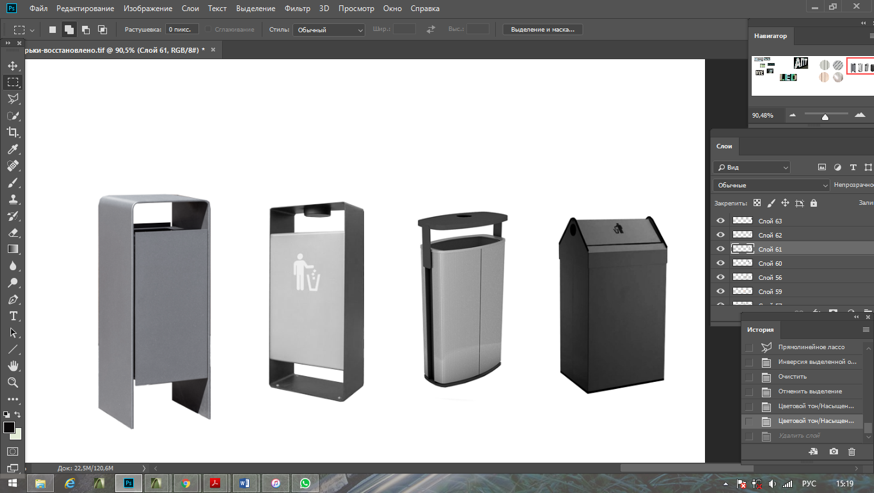 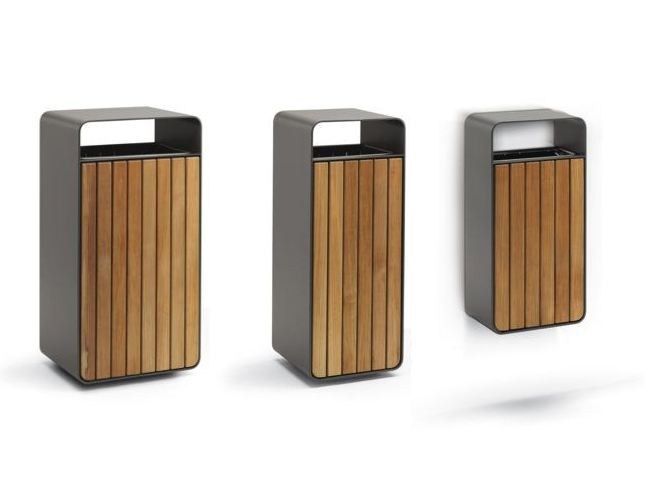 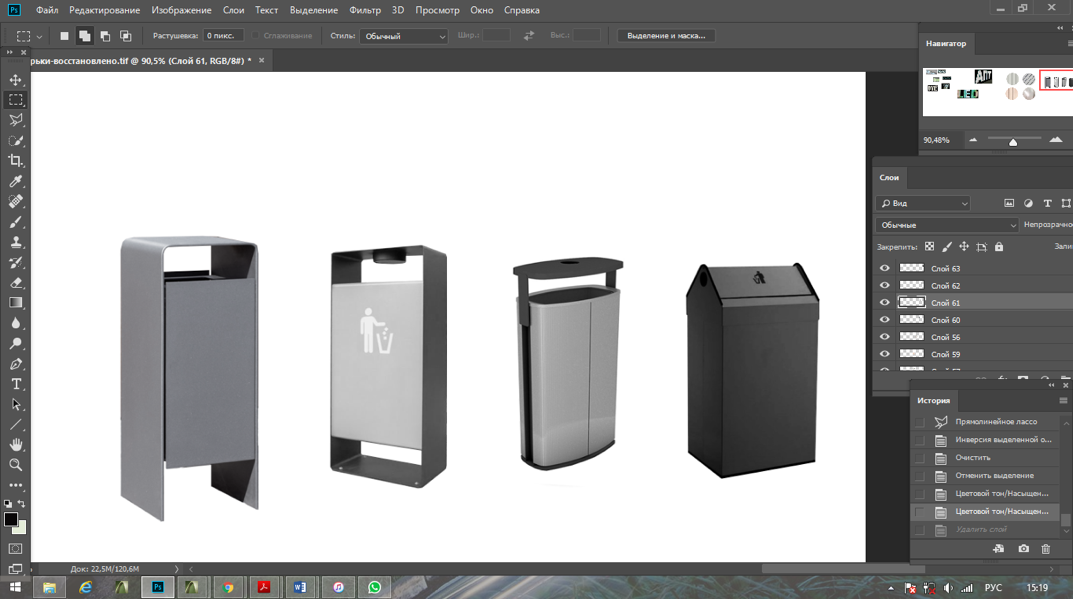        схема урны              одноцветная             двухцветная     с деревянной вставкой  с перфорированной Общественный туалет нестационарного типа: Рис. «Внешний вид общественных туалетов нестационарного типа»         с общим входом для мужчин и женщин:   с раздельными входами (помещениями) для  мужчин  женщин: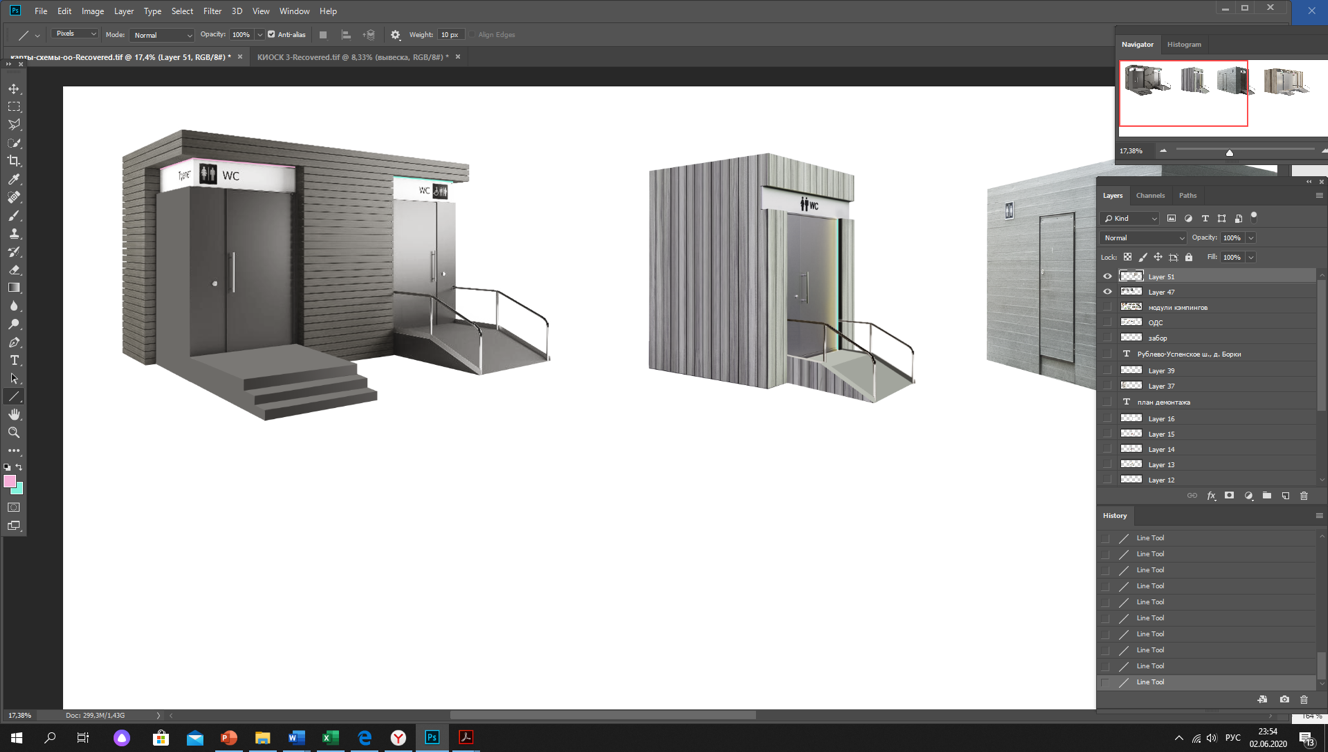 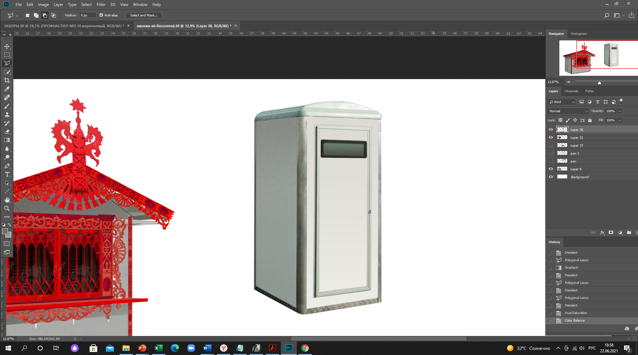 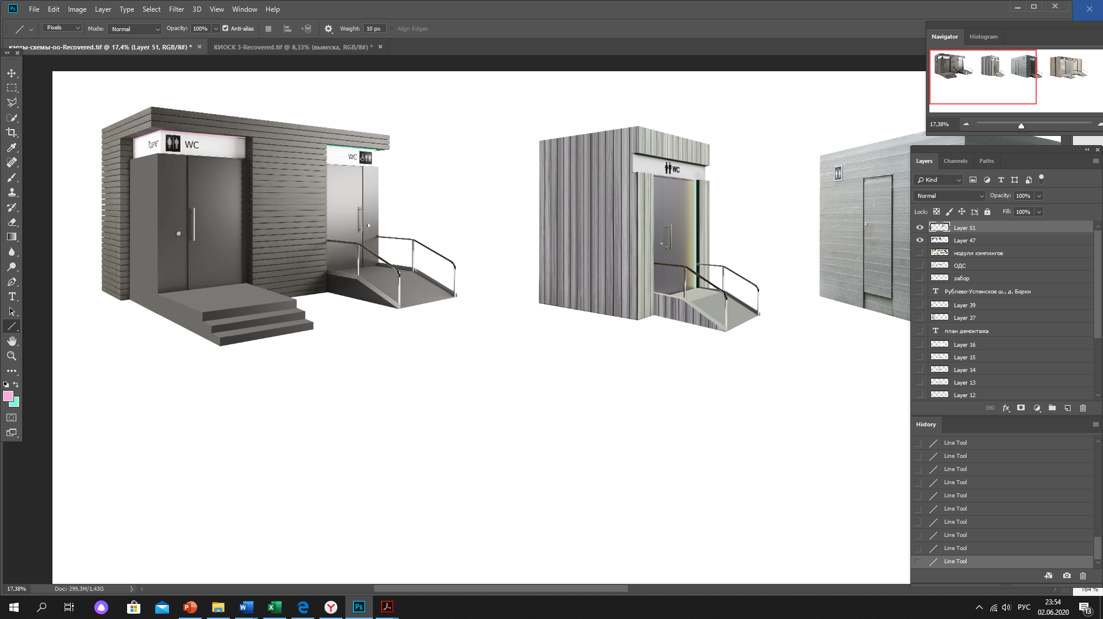 Покрытия мест для продажи товаров (выполнения работ, оказания услуг) на ярмарках: организация ярмарок допускается только на твердых покрытиях:при отсутствии дефектов (выбоин, проломов, просадок, сдвигов, волн, гребенок, колей, иных разрушений, сорной растительности).Рис. «Примеры недопустимого внешнего вида покрытий мест для продажи товаров (выполнения работ, оказания услуг) на ярмарках»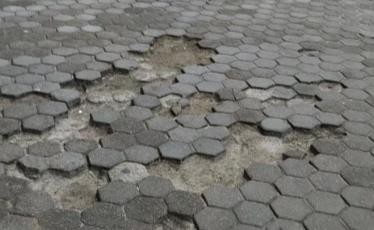 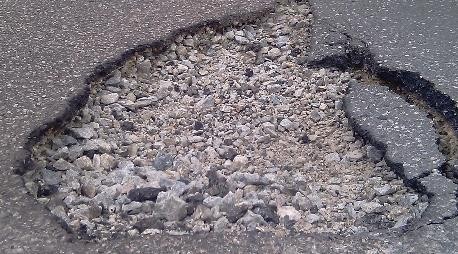 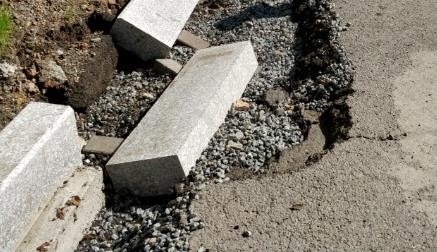 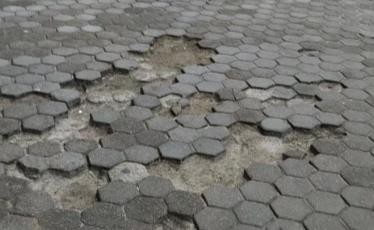 Рис. «Примеры внешнего вида некапитальных сооружений, иных элементов благоустройства и объектов благоустройства мест для продажи товаров (выполнения работ, оказания услуг) на ярмарках, организуемых на территории городского округа Реутов»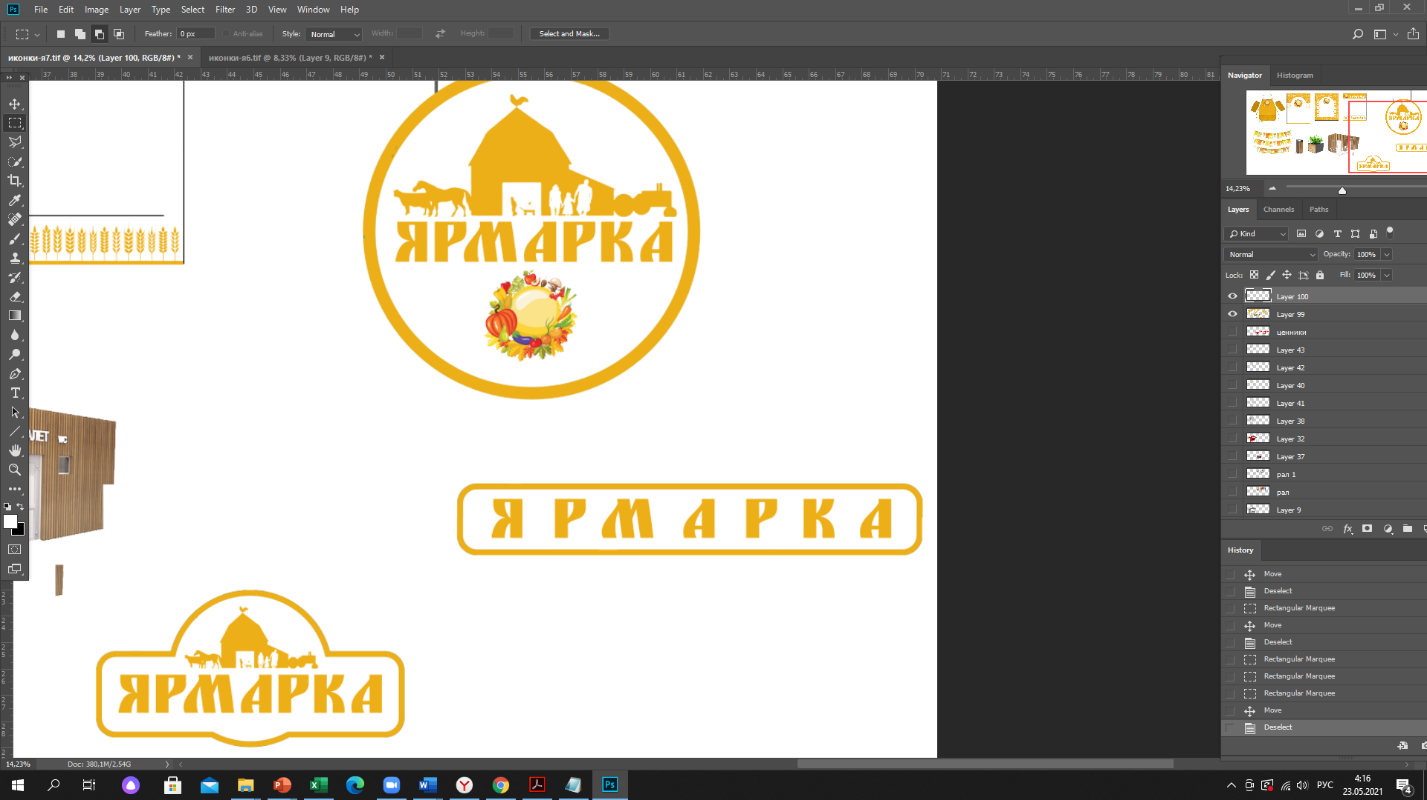 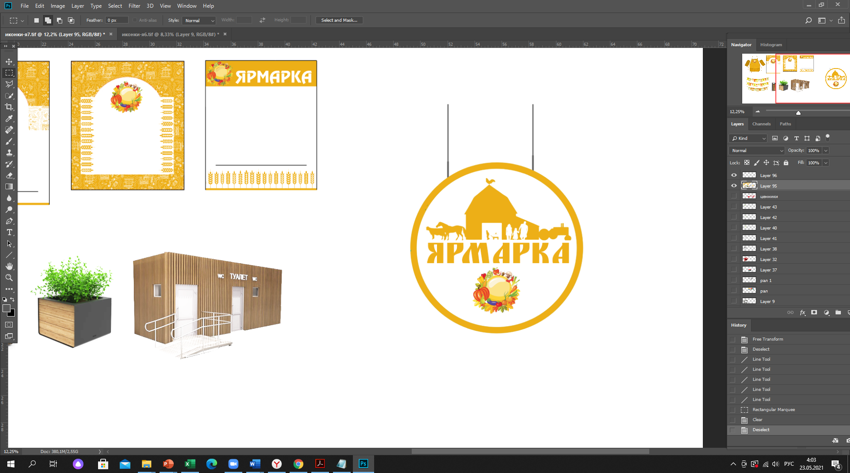 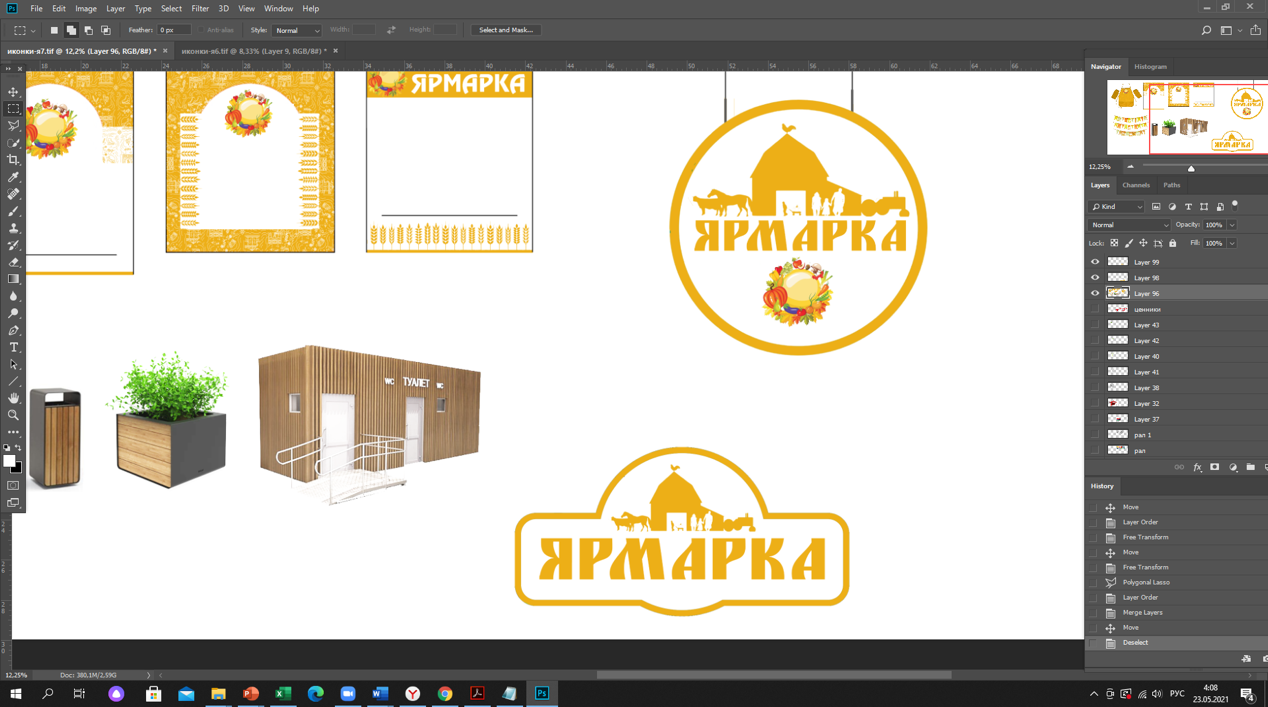 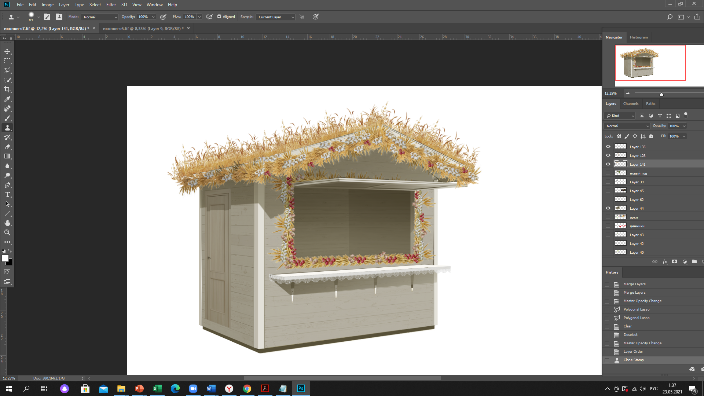 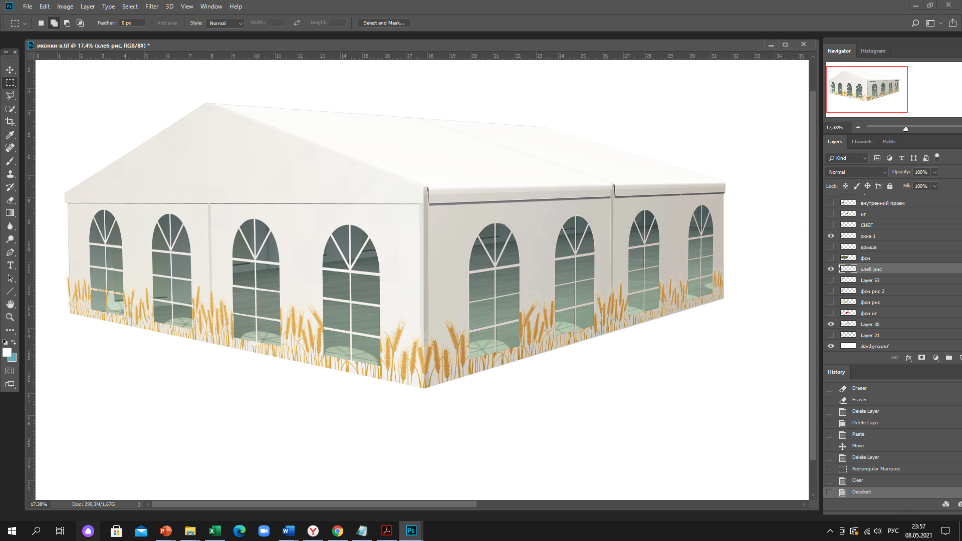 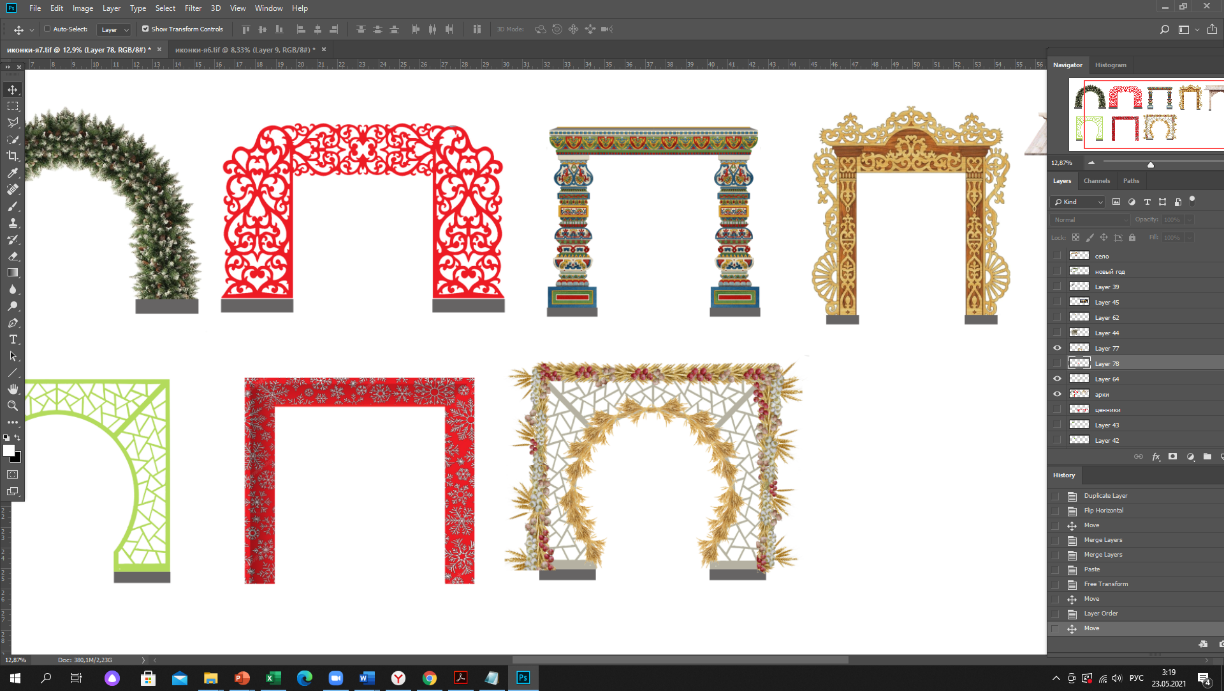 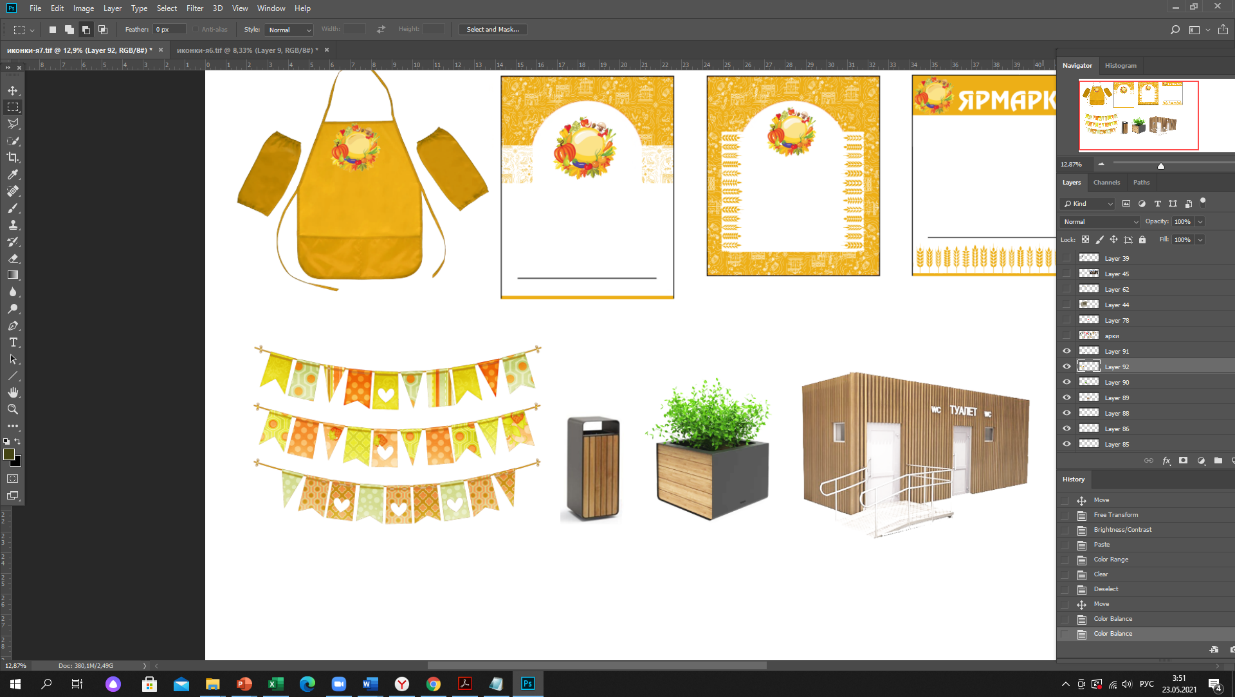 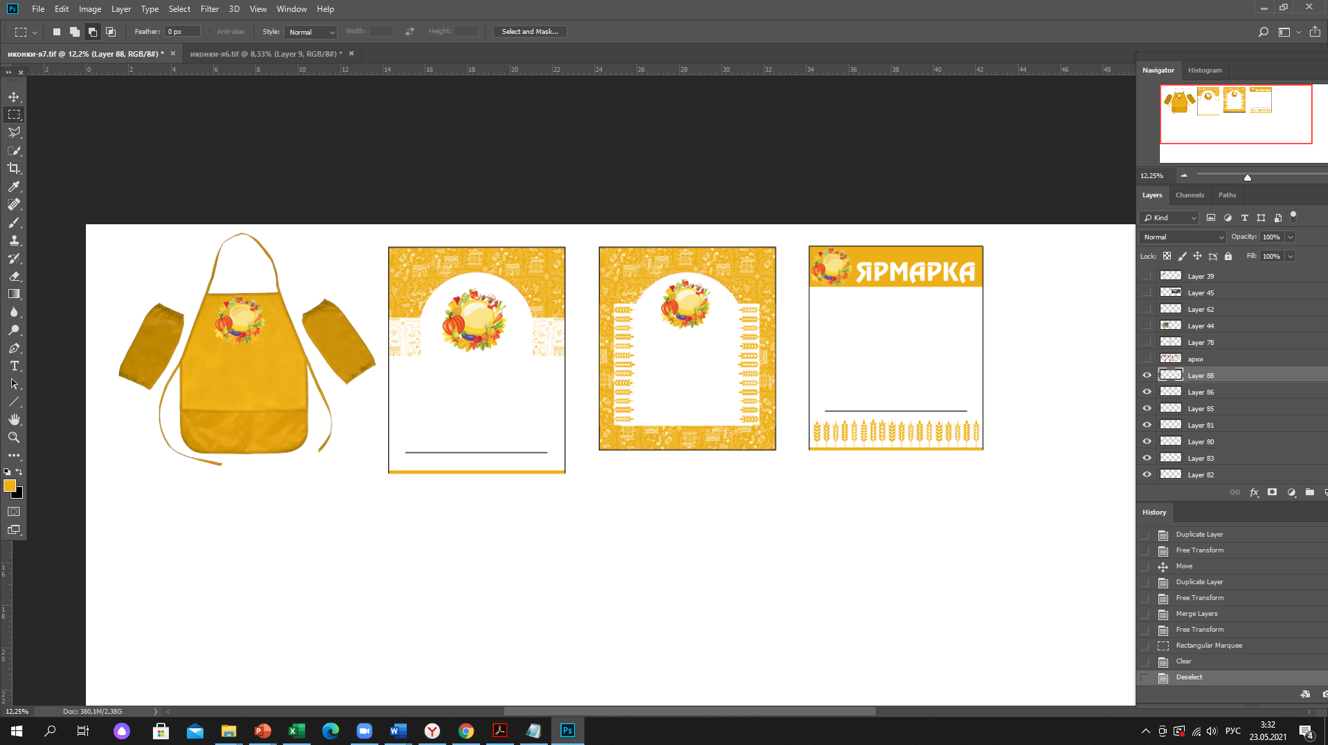 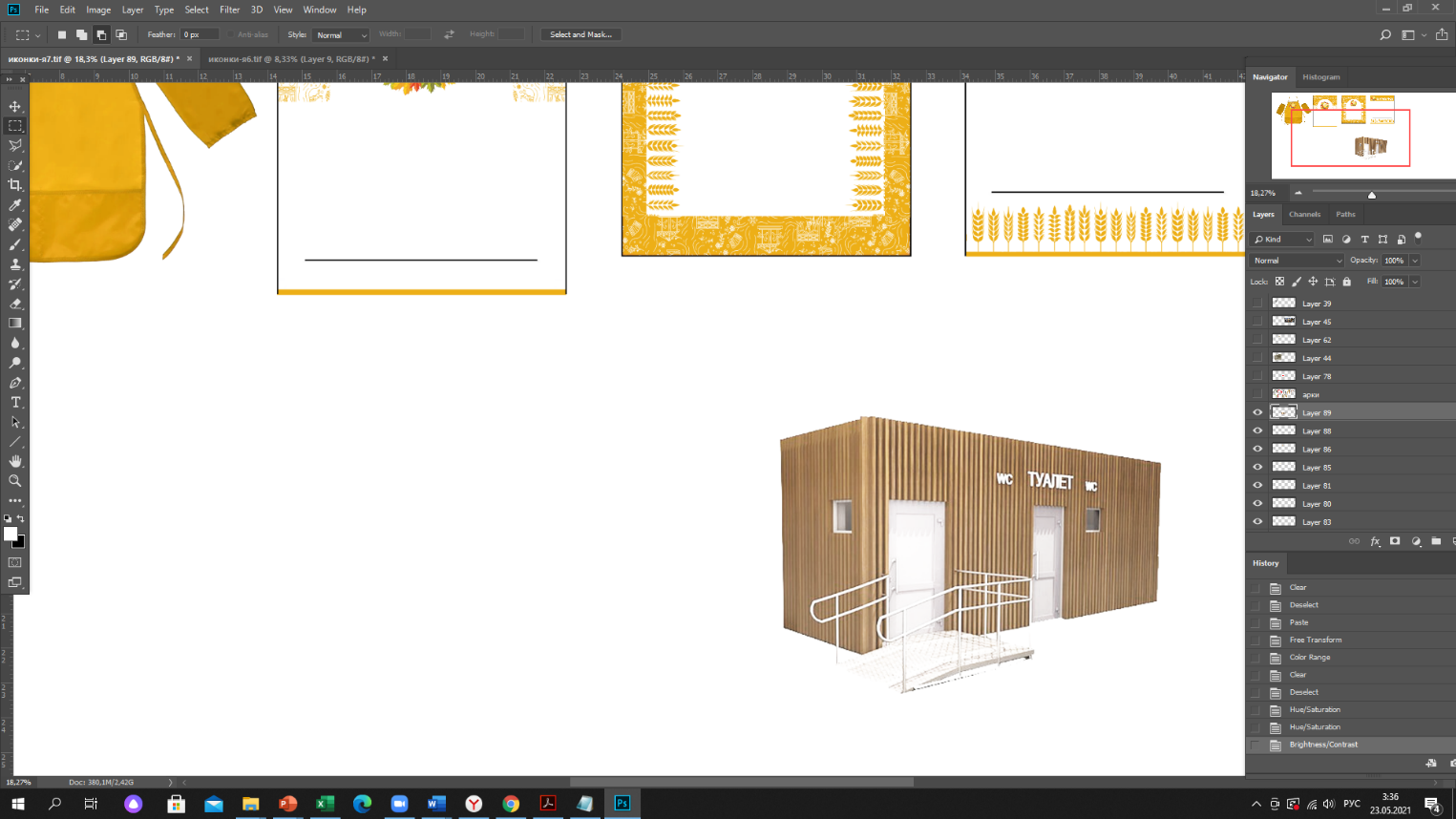 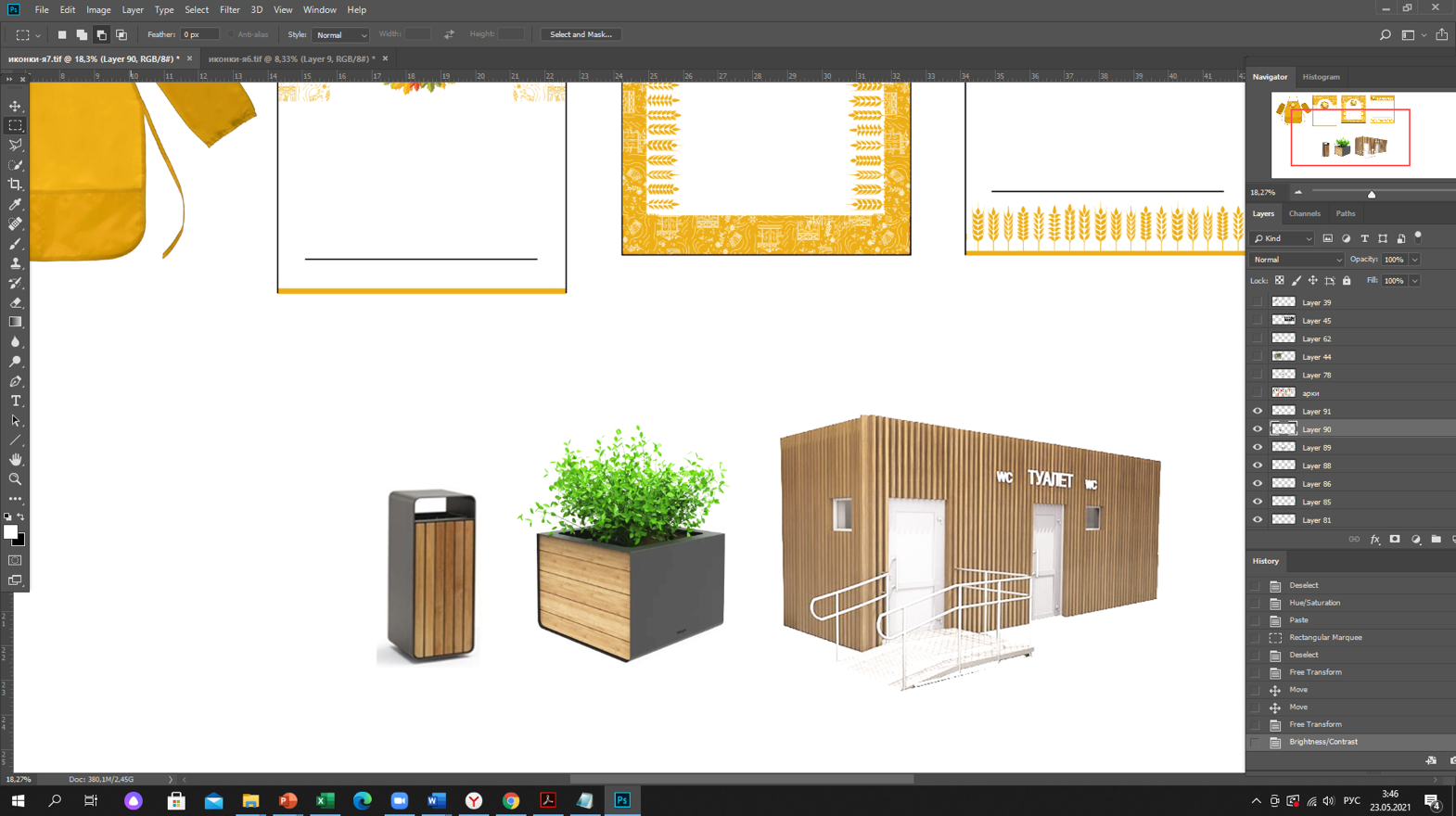 Виды ярмарок Виды ярмарок Объекты благоустройства и элементы благоустройства мест продажи товаров (выполнения работ, оказания услуг) на ярмаркахОбъекты благоустройства и элементы благоустройства мест продажи товаров (выполнения работ, оказания услуг) на ярмаркахОбъекты благоустройства и элементы благоустройства мест продажи товаров (выполнения работ, оказания услуг) на ярмаркахВиды ярмарок Виды ярмарок Перечень объектов благоустройства и элементов благоустройства Перечень объектов благоустройства и элементов благоустройства Допускаемые к применению подтипы некапитальных сооружений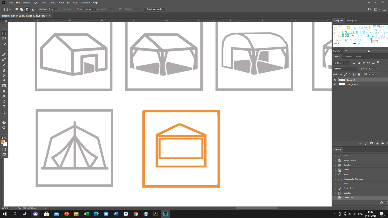 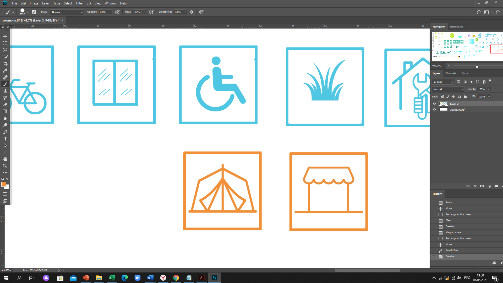 Виды ярмарок Виды ярмарок Обязательные (основные)Допустимые (второстепенные)Допускаемые к применению подтипы некапитальных сооружений1.Тематическая ярмарка 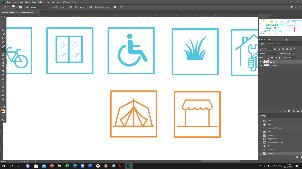 некапитальные сооружения площадки и пешеходные коммуникации, подъезды с твердым (усовершенствованным) покрытиеминформационно-декоративные вывески, информационные доски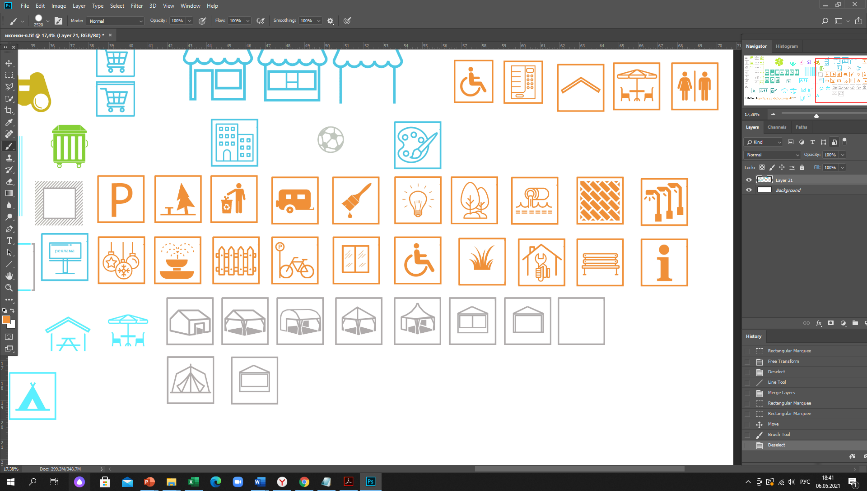 урныосвещение в вечерне-ночное время суток источниками света системы наружного освещенияэлементы, обеспечивающие доступность, в том числе для МГНобщественные туалеты нестационарного типа автостоянки (парковки)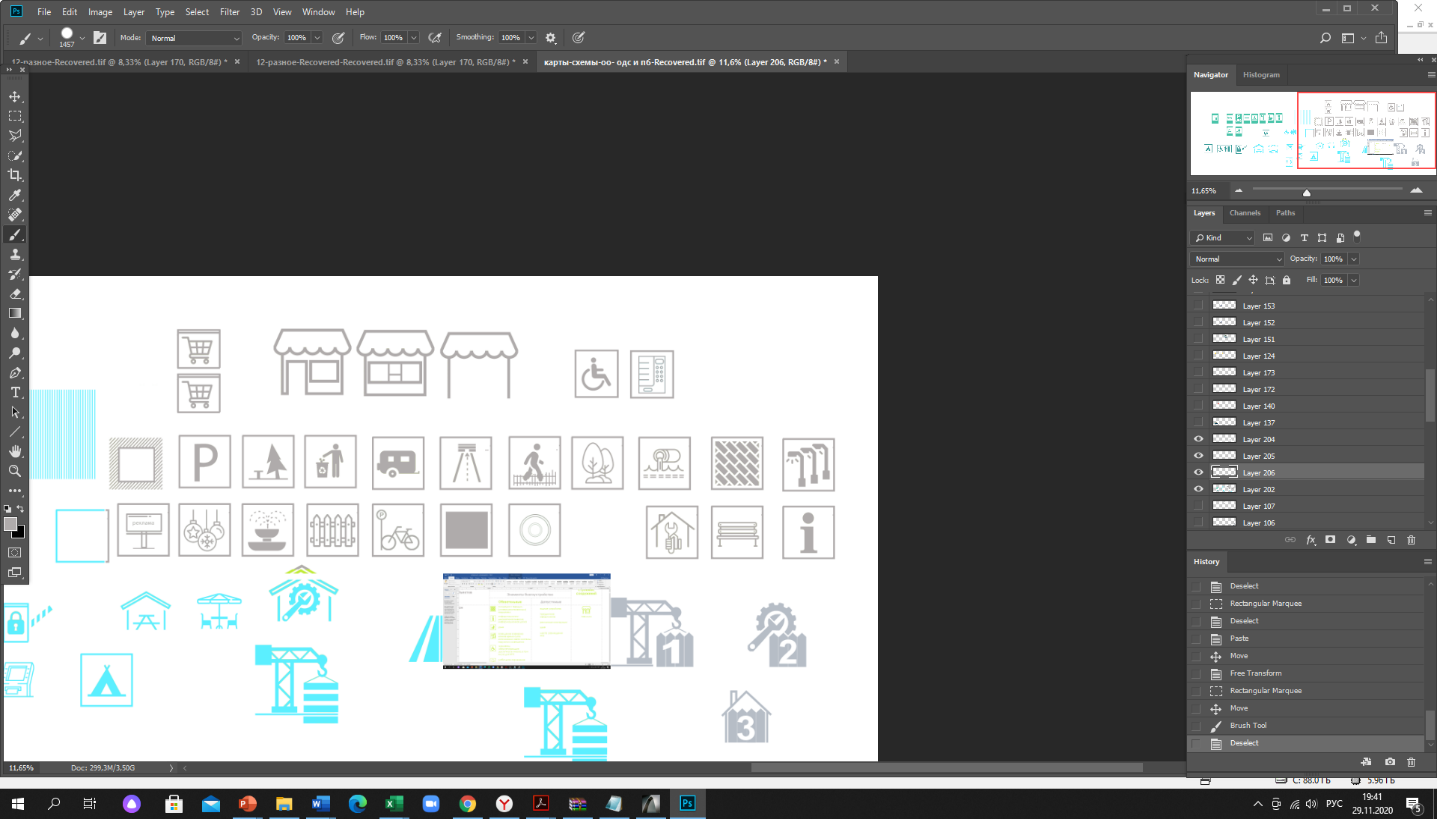 праздничное оформлениеМАФвыносное холодильное оборудование,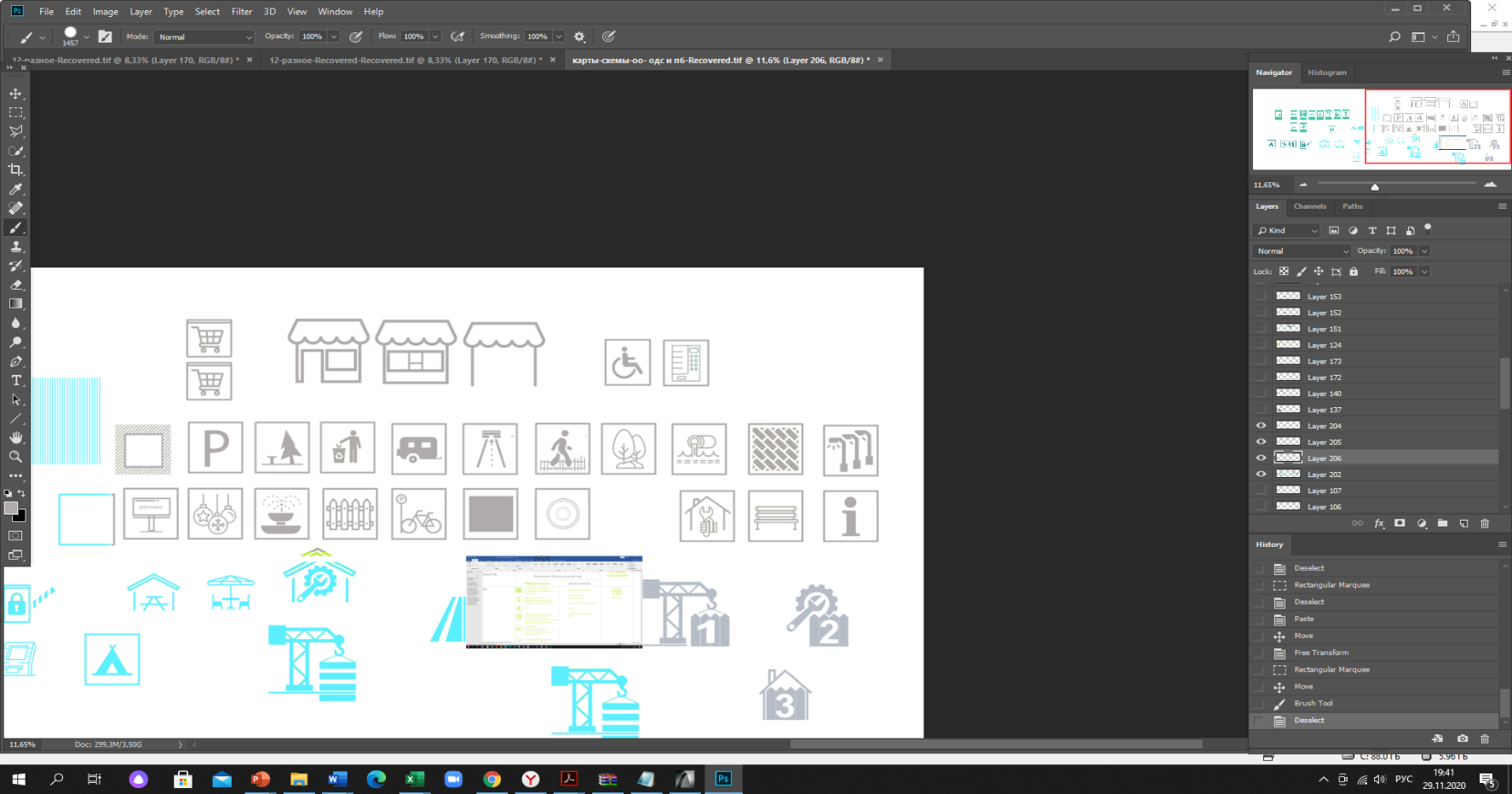 торговые автоматы   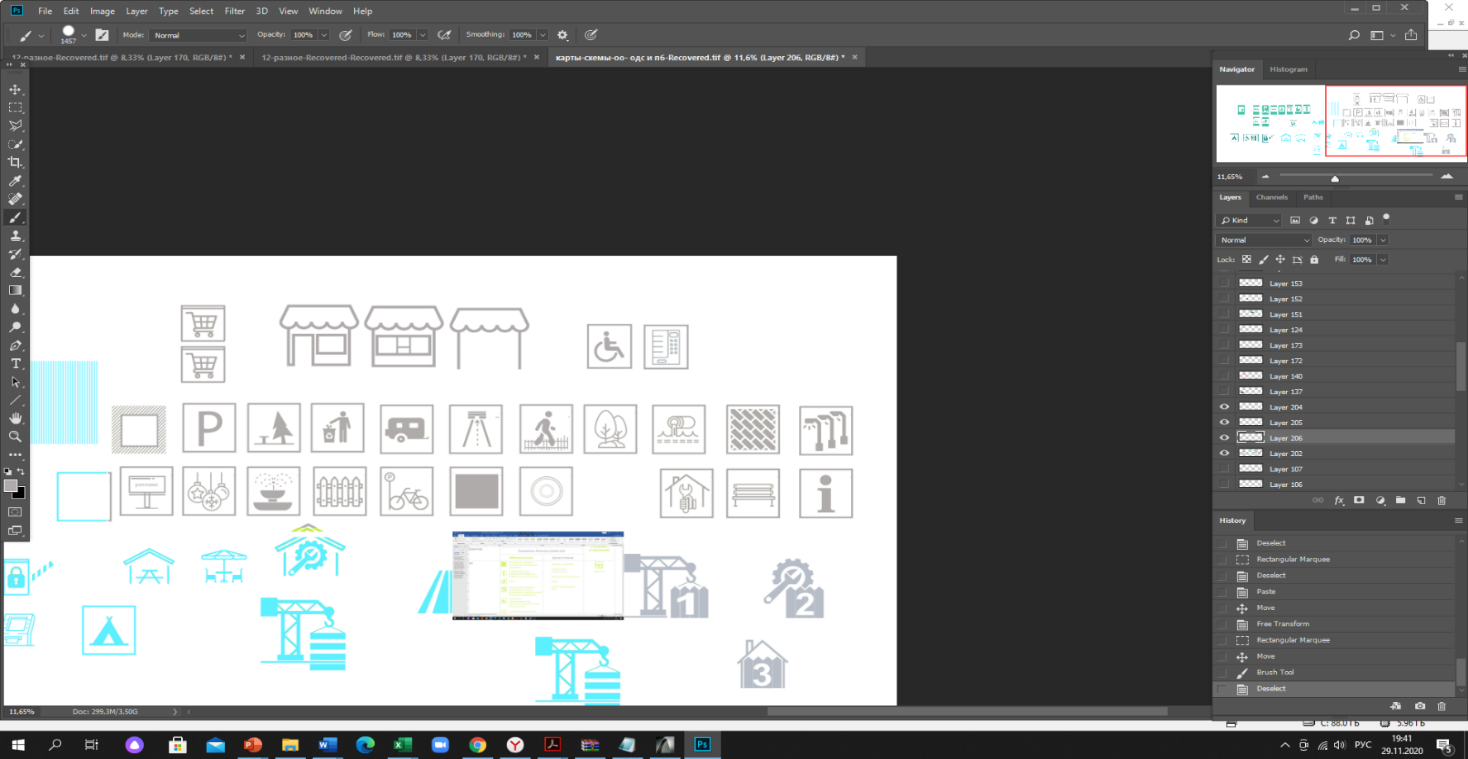 мобильное озеленение  Закрытый шатерили*Полуоткрытый шатерили*Открытый шатерили*Жесткая палатка* Совмещение разных подтипов на одной ярмарке не допускается2.Сельскохозяйственная ярмарка некапитальные сооружения площадки и пешеходные коммуникации, подъезды с твердым (усовершенствованным) покрытиеминформационно-декоративные вывески, информационные доскиурныосвещение в вечерне-ночное время суток источниками света системы наружного освещенияэлементы, обеспечивающие доступность, в том числе для МГНобщественные туалеты нестационарного типа автостоянки (парковки)праздничное оформлениеМАФмобильное озеленение  Закрытый шатерили*Полуоткрытый шатер или*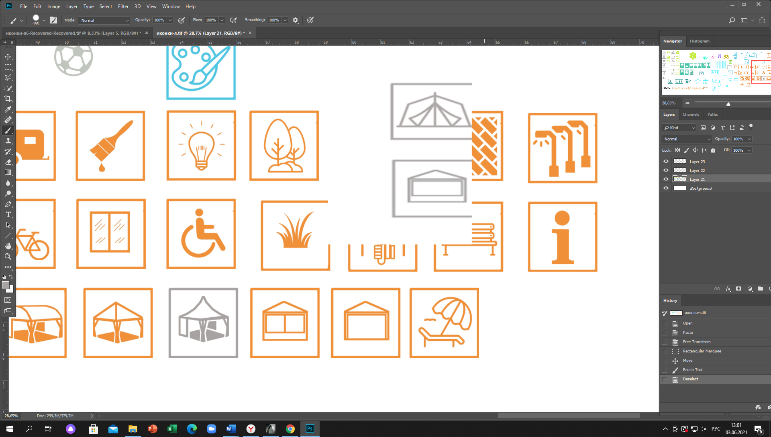 Пагодаили*Мягкая палатка* Совмещение разных подтипов на одной ярмарке не допускается3.Знаковая ярмарка некапитальные сооружения площадки и пешеходные коммуникации, подъезды с твердым (усовершенствованным) покрытиеминформационно-декоративные вывески, информационные доскиурныосвещение в вечерне-ночное время суток источниками света системы наружного освещенияэлементы, обеспечивающие доступность, в том числе для МГНобщественные туалеты нестационарного типа автостоянки (парковки)праздничное оформлениеМАФвыносное холодильное оборудование,торговые автоматы   мобильное озеленение  Закрытый шатер или*Полуоткрытый шатер                 или*Пагодаили*Открытый шатерили*Мягкая палатка4.Туристическая ярмарка некапитальные сооружения площадки и пешеходные коммуникации, подъезды с твердым (усовершенствованным) покрытиеминформационно-декоративные вывески, информационные доскиурныосвещение в вечерне-ночное время суток источниками света системы наружного освещенияэлементы, обеспечивающие доступность, в том числе для МГНобщественные туалеты нестационарного типа автостоянки (парковки)праздничное оформлениеМАФмобильное озеленение  Жесткая палатка